	Согласовано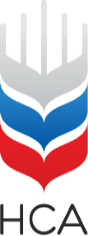 Комитетом по методологиистрахования НСА(Протокол № 4 от 26.03.2021 г.)КРИТЕРИИ СОБЫТИЙпредусмотренных п. 2.4 договора сельскохозяйственного страхованияМосква, 2021 г.ЦЕНТРАЛЬНЫЙ ФЕДЕРАЛЬНЫЙ ОКРУГВладимирская, Ивановская, Калужская, Костромская, Московская, Рязанская, Смоленская, Тверская, Тульская, Ярославская областиПриложение № 3к договору сельскохозяйственного страхования от _______________ № ____________________Критерии событий,
предусмотренных п. 2.4 договора сельскохозяйственного страхования.*– период вегетации – период от момента посева сельскохозяйственной культуры до созревания урожая данной культуры. ** – период активной вегетации сельскохозяйственных культур – период от даты перехода средней суточной температуры воздуха: через 10 °С весной до даты перехода ее через 10 °С осенью – для яровых сельскохозяйственных культур; через 5 °С весной до даты перехода ее через 5 °С осенью – для озимых сельскохозяйственных культур. *** – критические температуры вымерзания: оз. рожь: минус 21 ºС и ниже; оз. пшеница, оз. тритикале: минус 18 ºС и ниже; оз. ячмень: минус 14 ºС и ниже; оз. рапс: минус 12 ºС и ниже. ****территория муниципального образования - территория муниципального района, муниципального округа или внутригородская территория (внутригородское муниципальное образование) города федерального значения.1 Определение события с учетом регионального Перечня критериев опасных природных явлений на основании документов, утвержденных территориальным подразделением Росгидромета2 Критерий по абзацу 1 данного пункта определен с учетом Рекомендаций Р 52.33.877–2019 «ОЦЕНКА ОПАСНЫХ АГРОМЕТЕОРОЛОГИЧЕСКИХ ЯВЛЕНИЙ», разработанных ФГБУ «ВНИИГМИ-МЦД» и утвержденных РосгидрометомБелгородская, Брянская, Воронежская, Курская, Липецкая, Орловская, Тамбовская областиПриложение № 3к договору сельскохозяйственного страхования от _______________ № ____________________Критерии событий,
предусмотренных п. 2.4 договора сельскохозяйственного страхования.* – период вегетации – период от момента посева сельскохозяйственной культуры до созревания урожая данной культуры. ** – период активной вегетации сельскохозяйственных культур – период от даты перехода средней суточной температуры воздуха: через 10 °С весной до даты перехода ее через 10 °С осенью – для яровых сельскохозяйственных культур; через 5 °С весной до даты перехода ее через 5 °С осенью – для озимых сельскохозяйственных культур. *** – критические температуры вымерзания: оз. рожь: минус 21 ºС и ниже; оз. пшеница, оз. тритикале: минус 18 ºС и ниже; оз. ячмень: минус 14 ºС и ниже; оз. рапс: минус 12 ºС и ниже. ****территория муниципального образования - территория муниципального района, муниципального округа или внутригородская территория (внутригородское муниципальное образование) города федерального значения.1 Определение события с учетом регионального Перечня  критериев опасных природных явлений на основании документов, утвержденных территориальным подразделением Росгидромета2 Критерий по абзацу 1 данного пункта определен с учетом Рекомендаций Р 52.33.877–2019 «ОЦЕНКА ОПАСНЫХ АГРОМЕТЕОРОЛОГИЧЕСКИХ ЯВЛЕНИЙ», разработанных ФГБУ «ВНИИГМИ-МЦД» и утвержденных РосгидрометомСЕВЕРО-ЗАПАДНЫЙ ФЕДЕРАЛЬНЫЙ ОКРУГРеспублика КарелияПриложение № 3к договору сельскохозяйственного страхования от _______________ № ____________________Критерии событий, 
предусмотренных п. 2.4 договора сельскохозяйственного страхования.* – период вегетации –  период от момента посева сельскохозяйственной культуры до созревания урожая данной культуры.** – период активной вегетации сельскохозяйственных культур – период от даты перехода средней суточной температуры воздуха: через 10 °С весной до даты перехода ее через 10 °С осенью – для яровых сельскохозяйственных культур; через 5 °С весной до даты перехода ее через 5 °С осенью – для озимых сельскохозяйственных культур.*** – критические температуры вымерзания: оз. рожь: минус 21 ºС и ниже; оз. пшеница, оз. тритикале: минус 18 ºС и ниже; оз. ячмень: минус 14 ºС и ниже; оз. рапс: минус 12 ºС и ниже.****территория муниципального образования - территория муниципального района, муниципального округа или внутригородская территория (внутригородское муниципальное образование) города федерального значения.1 Определение события с учетом регионального Перечня  критериев опасных природных явлений на основании документов, утвержденных территориальным подразделением Росгидромета2 Критерий по абзацу 1 данного пункта определен с учетом Рекомендаций Р 52.33.877–2019 «ОЦЕНКА ОПАСНЫХ АГРОМЕТЕОРОЛОГИЧЕСКИХ ЯВЛЕНИЙ», разработанных ФГБУ «ВНИИГМИ-МЦД» и утвержденных РосгидрометомРеспублика КомиПриложение № 3к договору сельскохозяйственного страхования от _______________ № ____________________Критерии событий, 
предусмотренных п. 2.4 договора сельскохозяйственного страхования.* – к южным районам Российской Федерации относятся территории, расположенные для: Европейской части России – южнее 50 ° с. ш.; Урала и Западной Сибири – южнее 54 ° с. ш.; Восточной Сибири и Дальнего Востока – южнее 52 ° с. ш.** – период вегетации –  период от момента посева сельскохозяйственной культуры до созревания урожая данной культуры.*** – период активной вегетации сельскохозяйственных культур – период от даты перехода средней суточной температуры воздуха: через 10 °С весной до даты перехода ее через 10 °С осенью – для яровых сельскохозяйственных культур; через 5 °С весной до даты перехода ее через 5 °С осенью – для озимых сельскохозяйственных культур.**** – критические температуры вымерзания: оз. рожь: минус 21 ºС и ниже; оз. пшеница, оз. тритикале: минус 18 ºС и ниже; оз. ячмень: минус 14 ºС и ниже; оз. рапс: минус 12 ºС и ниже.*****территория муниципального образования - территория муниципального района, муниципального округа или внутригородская территория (внутригородское муниципальное образование) города федерального значения.1 Определение события с учетом регионального Перечня  критериев опасных природных явлений на основании документов, утвержденных территориальным подразделением Росгидромета2 Критерий по абзацу 1 данного пункта определен с учетом Рекомендаций Р 52.33.877–2019 «ОЦЕНКА ОПАСНЫХ АГРОМЕТЕОРОЛОГИЧЕСКИХ ЯВЛЕНИЙ», разработанных ФГБУ «ВНИИГМИ-МЦД» и утвержденных РосгидрометомАрхангельская областьПриложение № 3к договору сельскохозяйственного страхования от _______________ № ____________________Критерии событий, 
предусмотренных п. 2.4 договора сельскохозяйственного страхования.* – период вегетации –  период от момента посева сельскохозяйственной культуры до созревания урожая данной культуры.** – период активной вегетации сельскохозяйственных культур – период от даты перехода средней суточной температуры воздуха: через 10 °С весной до даты перехода ее через 10 °С осенью – для яровых сельскохозяйственных культур; через 5 °С весной до даты перехода ее через 5 °С осенью – для озимых сельскохозяйственных культур.*** – критические температуры вымерзания: оз. рожь: минус 21 ºС и ниже; оз. пшеница, оз. тритикале: минус 18 ºС и ниже; оз. ячмень: минус 14 ºС и ниже; оз. рапс: минус 12 ºС и ниже.****территория муниципального образования - территория муниципального района, муниципального округа или внутригородская территория (внутригородское муниципальное образование) города федерального значения.1 Определение события с учетом регионального Перечня  критериев опасных природных явлений на основании документов, утвержденных территориальным подразделением Росгидромета2 Критерий по абзацу 1 данного пункта определен с учетом Рекомендаций Р 52.33.877–2019 «ОЦЕНКА ОПАСНЫХ АГРОМЕТЕОРОЛОГИЧЕСКИХ ЯВЛЕНИЙ», разработанных ФГБУ «ВНИИГМИ-МЦД» и утвержденных РосгидрометомВологодская областьПриложение № 3к договору сельскохозяйственного страхования от _______________ № ____________________Критерии событий,
предусмотренных п. 2.4 договора сельскохозяйственного страхования.* – период вегетации –  период от момента посева сельскохозяйственной культуры до созревания урожая данной культуры.** – период активной вегетации сельскохозяйственных культур – период от даты перехода средней суточной температуры воздуха: через 10 °С весной до даты перехода ее через 10 °С осенью – для яровых сельскохозяйственных культур; через 5 °С весной до даты перехода ее через 5 °С осенью – для озимых сельскохозяйственных культур.*** – критические температуры вымерзания: оз. рожь: минус 21 ºС и ниже; оз. пшеница, оз. тритикале: минус 18 ºС и ниже; оз. ячмень: минус 14 ºС и ниже; оз. рапс: минус 12 ºС и ниже.****территория муниципального образования - территория муниципального района, муниципального округа или внутригородская территория (внутригородское муниципальное образование) города федерального значения.1 Определение события с учетом регионального Перечня  критериев опасных природных явлений на основании документов, утвержденных территориальным подразделением Росгидромета2 Критерий по абзацу 1 данного пункта определен с учетом Рекомендаций Р 52.33.877–2019 «ОЦЕНКА ОПАСНЫХ АГРОМЕТЕОРОЛОГИЧЕСКИХ ЯВЛЕНИЙ», разработанных ФГБУ «ВНИИГМИ-МЦД» и утвержденных РосгидрометомКалининградская областьПриложение № 3к договору сельскохозяйственного страхования от _______________ № ____________________Критерии событий, 
предусмотренных п. 2.4 договора сельскохозяйственного страхования.* – к южным районам Российской Федерации относятся территории, расположенные для: Европейской части России – южнее 50 ° с. ш.; Урала и Западной Сибири – южнее 54 ° с. ш.; Восточной Сибири и Дальнего Востока – южнее 52 ° с. ш.** – период вегетации –  период от момента посева сельскохозяйственной культуры до созревания урожая данной культуры.*** – период активной вегетации сельскохозяйственных культур – период от даты перехода средней суточной температуры воздуха: через 10 °С весной до даты перехода ее через 10 °С осенью – для яровых сельскохозяйственных культур; через 5 °С весной до даты перехода ее через 5 °С осенью – для озимых сельскохозяйственных культур.**** – критические температуры на глубине узла кущения (корневой шейки многолетних трав, рапса), при которых погибают озимые культуры (письмо ГУ «Санкт-Петербургский ЦГМС-Р» №20-20\2-2061 от 08.11.2011 г.):        - озимая пшеница -16 °С;        - озимая рожь – 20 °С;        - озимый ячмень – 14 °С;        - тритикале -18 °С;        - озимый рапс – 14 °С.   при отсутствии данных о температуре на глубине узла кущения (корневой шейки многолетних трав, рапса) ее можно определить, используя данные минимальной температуры воздуха, высоты снежного покрова и глубины промерзания почвы по прилагаемой таблице (допускаются отклонения указанных критических температур в сторону повышения на 20%, если в осенний период сложились неблагоприятные погодные условия, которые могли повлиять на морозостойкость растений):*****территория муниципального образования - территория муниципального района, муниципального округа или внутригородская территория (внутригородское муниципальное образование) города федерального значения.1 Определение события с учетом регионального Перечня  критериев опасных природных явлений на основании документов, утвержденных территориальным подразделением Росгидромета2 Критерий по абзацу 1 данного пункта определен с учетом Рекомендаций Р 52.33.877–2019 «ОЦЕНКА ОПАСНЫХ АГРОМЕТЕОРОЛОГИЧЕСКИХ ЯВЛЕНИЙ», разработанных ФГБУ «ВНИИГМИ-МЦД» и утвержденных РосгидрометомЛенинградская областьПриложение № 3к договору сельскохозяйственного страхования от _______________ № ____________________Критерии событий, 
предусмотренных п. 2.4 договора сельскохозяйственного страхования.* – к южным районам Российской Федерации относятся территории, расположенные для: Европейской части России – южнее 50 ° с. ш.; Урала и Западной Сибири – южнее 54 ° с. ш.; Восточной Сибири и Дальнего Востока – южнее 52 ° с. ш.** – период вегетации –  период от момента посева сельскохозяйственной культуры до созревания урожая данной культуры.*** – период активной вегетации сельскохозяйственных культур – период от даты перехода средней суточной температуры воздуха: через 10 °С весной до даты перехода ее через 10 °С осенью – для яровых сельскохозяйственных культур; через 5 °С весной до даты перехода ее через 5 °С осенью – для озимых сельскохозяйственных культур.****территория муниципального образования - территория муниципального района, муниципального округа или внутригородская территория (внутригородское муниципальное образование) города федерального значения.1 Определение события с учетом регионального Перечня  критериев опасных природных явлений на основании документов, утвержденных территориальным подразделением Росгидромета2 Критерий по абзацу 1 данного пункта определен с учетом Рекомендаций Р 52.33.877–2019 «ОЦЕНКА ОПАСНЫХ АГРОМЕТЕОРОЛОГИЧЕСКИХ ЯВЛЕНИЙ», разработанных ФГБУ «ВНИИГМИ-МЦД» и утвержденных РосгидрометомМурманская областьПриложение № 3к договору сельскохозяйственного страхования от _______________ № ____________________Критерии событий, 
предусмотренных п. 2.4 договора сельскохозяйственного страхования.* – период вегетации –  период от момента посева сельскохозяйственной культуры до созревания урожая данной культуры.** – период активной вегетации сельскохозяйственных культур – период от даты перехода средней суточной температуры воздуха: через 10 °С весной до даты перехода ее через 10 °С осенью – для яровых сельскохозяйственных культур; через 5 °С весной до даты перехода ее через 5 °С осенью – для озимых сельскохозяйственных культур.*** – критические температуры вымерзания: оз. рожь: минус 21 ºС и ниже; оз. пшеница, оз. тритикале: минус 18 ºС и ниже; оз. ячмень: минус 14 ºС и ниже; оз. рапс: минус 12 ºС и ниже.****территория муниципального образования - территория муниципального района, муниципального округа или внутригородская территория (внутригородское муниципальное образование) города федерального значения.1 Определение события с учетом регионального Перечня  критериев опасных природных явлений на основании документов, утвержденных территориальным подразделением Росгидромета2 Критерий по абзацу 1 данного пункта определен с учетом Рекомендаций Р 52.33.877–2019 «ОЦЕНКА ОПАСНЫХ АГРОМЕТЕОРОЛОГИЧЕСКИХ ЯВЛЕНИЙ», разработанных ФГБУ «ВНИИГМИ-МЦД» и утвержденных РосгидрометомНовгородская областьПриложение № 3к договору сельскохозяйственного страхования от _______________ № ____________________Критерии событий, 
предусмотренных п. 2.4 договора сельскохозяйственного страхования.* – период вегетации –  период от момента посева сельскохозяйственной культуры до созревания урожая данной культуры.** – период активной вегетации сельскохозяйственных культур – период от даты перехода средней суточной температуры воздуха: через 10 °С весной до даты перехода ее через 10 °С осенью – для яровых сельскохозяйственных культур; через 5 °С весной до даты перехода ее через 5 °С осенью – для озимых сельскохозяйственных культур.***территория муниципального образования - территория муниципального района, муниципального округа или внутригородская территория (внутригородское муниципальное образование) города федерального значения.1 Определение события с учетом регионального Перечня  критериев опасных природных явлений на основании документов, утвержденных территориальным подразделением Росгидромета2 Критерий по абзацу 1 данного пункта определен с учетом Рекомендаций Р 52.33.877–2019 «ОЦЕНКА ОПАСНЫХ АГРОМЕТЕОРОЛОГИЧЕСКИХ ЯВЛЕНИЙ», разработанных ФГБУ «ВНИИГМИ-МЦД» и утвержденных РосгидрометомПсковская областьПриложение № 3к договору сельскохозяйственного страхования от _______________ № ____________________Критерии событий, 
предусмотренных п. 2.4 договора сельскохозяйственного страхования.* – период вегетации –  период от момента посева сельскохозяйственной культуры до созревания урожая данной культуры.** – период активной вегетации сельскохозяйственных культур – период от даты перехода средней суточной температуры воздуха: через 10 °С весной до даты перехода ее через 10 °С осенью – для яровых сельскохозяйственных культур; через 5 °С весной до даты перехода ее через 5 °С осенью – для озимых сельскохозяйственных культур.***территория муниципального образования - территория муниципального района, муниципального округа или внутригородская территория (внутригородское муниципальное образование) города федерального значения.1 Определение события с учетом регионального Перечня  критериев опасных природных явлений на основании документов, утвержденных территориальным подразделением Росгидромета2 Критерий по абзацу 1 данного пункта определен с учетом Рекомендаций Р 52.33.877–2019 «ОЦЕНКА ОПАСНЫХ АГРОМЕТЕОРОЛОГИЧЕСКИХ ЯВЛЕНИЙ», разработанных ФГБУ «ВНИИГМИ-МЦД» и утвержденных РосгидрометомНенецкий АОПриложение № 3к договору сельскохозяйственного страхования от _______________ № ____________________Критерии событий, 
предусмотренных п. 2.4 договора сельскохозяйственного страхования.* – период вегетации –  период от момента посева сельскохозяйственной культуры до созревания урожая данной культуры.** – период активной вегетации сельскохозяйственных культур – период от даты перехода средней суточной температуры воздуха: через 10 °С весной до даты перехода ее через 10 °С осенью – для яровых сельскохозяйственных культур; через 5 °С весной до даты перехода ее через 5 °С осенью – для озимых сельскохозяйственных культур.*** – критические температуры вымерзания: оз. рожь: минус 21 ºС и ниже; оз. пшеница, оз. тритикале: минус 18 ºС и ниже; оз. ячмень: минус 14 ºС и ниже; оз. рапс: минус 12 ºС и ниже.****территория муниципального образования - территория муниципального района, муниципального округа или внутригородская территория (внутригородское муниципальное образование) города федерального значения.1 Определение события с учетом регионального Перечня  критериев опасных природных явлений на основании документов, утвержденных территориальным подразделением Росгидромета2 Критерий по абзацу 1 данного пункта определен с учетом Рекомендаций Р 52.33.877–2019 «ОЦЕНКА ОПАСНЫХ АГРОМЕТЕОРОЛОГИЧЕСКИХ ЯВЛЕНИЙ», разработанных ФГБУ «ВНИИГМИ-МЦД» и утвержденных РосгидрометомЮЖНЫЙ ФЕДЕРАЛЬНЫЙ ОКРУГРеспублика Адыгея, Республика Калмыкия, Краснодарский край, Астраханская область, Волгоградская область, Ростовская областьПриложение № 3к договору сельскохозяйственного страхования от _______________ № ____________________Критерии событий,
предусмотренных п. 2.4 договора сельскохозяйственного страхования.* - репродуктивный период развития растений - период развития растений от закладки органов плодоношения до созревания** - вегетационный период развития растений – период (часть года) с устойчивым превышением температуры воздуха +5°, в течение которого происходит жизнедеятельность большинства растений.*** – период вегетации – период от момента посева сельскохозяйственной культуры до созревания урожая данной культуры. **** – период активной вегетации сельскохозяйственных культур – период от даты перехода средней суточной температуры воздуха: через 10 °С весной до даты перехода ее через 10 °С осенью – для яровых сельскохозяйственных культур; через 5 °С весной до даты перехода ее через 5 °С осенью – для озимых сельскохозяйственных культур. ***** – критические температуры вымерзания: оз. рожь: минус 21 ºС и ниже; оз. пшеница, оз. тритикале: минус 18 ºС и ниже; оз. ячмень: минус 14 ºС и ниже; оз. рапс: минус 12 ºС и ниже. ******территория муниципального образования - территория муниципального района, муниципального округа или внутригородская территория (внутригородское муниципальное образование) города федерального значения.1 Определение события с учетом регионального Перечня  критериев опасных природных явлений на основании документов, утвержденных территориальным подразделением Росгидромета2 Критерий по абзацу 1 данного пункта определен с учетом Рекомендаций Р 52.33.877–2019 «ОЦЕНКА ОПАСНЫХ АГРОМЕТЕОРОЛОГИЧЕСКИХ ЯВЛЕНИЙ», разработанных ФГБУ «ВНИИГМИ-МЦД» и утвержденных РосгидрометомРеспублика КрымПриложение № 3к договору сельскохозяйственного страхования от _______________ № ____________________Критерии событий,
предусмотренных п. 2.4 договора сельскохозяйственного страхования.* – период вегетации – период от момента посева сельскохозяйственной культуры до созревания урожая данной культуры. ** – период активной вегетации сельскохозяйственных культур – период от даты перехода средней суточной температуры воздуха: через 10 °С весной до даты перехода ее через 10 °С осенью – для яровых сельскохозяйственных культур; через 5 °С весной до даты перехода ее через 5 °С осенью – для озимых сельскохозяйственных культур. ***территория муниципального образования - территория муниципального района, муниципального округа или внутригородская территория (внутригородское муниципальное образование) города федерального значения.1 Определение события с учетом регионального Перечня  критериев опасных природных явлений на основании документов, утвержденных территориальным подразделением Росгидромета2 Критерий по абзацу 1 данного пункта определен с учетом Рекомендаций Р 52.33.877–2019 «ОЦЕНКА ОПАСНЫХ АГРОМЕТЕОРОЛОГИЧЕСКИХ ЯВЛЕНИЙ», разработанных ФГБУ «ВНИИГМИ-МЦД» и утвержденных РосгидрометомСЕВЕРО-КАВКАЗСКИЙ ФЕДЕРАЛЬНЫЙ ОКРУГРеспублика Дагестан, Республика Ингушетия, Кабардино-Балкарская Республика, Карачаево-Черкесская Республика, Республика Северная Осетия, Чеченская РеспубликаПриложение № 3к договору сельскохозяйственного страхования от _______________ № ____________________Критерии событий,
предусмотренных п. 2.4 договора сельскохозяйственного страхования.*- репродуктивный период развития растений- период развития растений от закладки органов плодоношения до созревания. ** – период вегетации – период от момента посева сельскохозяйственной культуры до созревания урожая данной культуры. *** – период активной вегетации сельскохозяйственных культур – период от даты перехода средней суточной температуры воздуха: через 10 °С весной до даты перехода ее через 10 °С осенью – для яровых сельскохозяйственных культур; через 5 °С весной до даты перехода ее через 5 °С осенью – для озимых сельскохозяйственных культур. **** – критические температуры вымерзания: оз. рожь: минус 21 ºС и ниже; оз. пшеница, оз. тритикале: минус 18 ºС и ниже; оз. ячмень: минус 14 ºС и ниже; оз. рапс: минус 12 ºС и ниже. *****территория муниципального образования - территория муниципального района, муниципального округа или внутригородская территория (внутригородское муниципальное образование) города федерального значения.1 Определение события с учетом регионального Перечня  критериев опасных природных явлений на основании документов, утвержденных территориальным подразделением Росгидромета2 Критерий по абзацу 1 данного пункта определен с учетом Рекомендаций Р 52.33.877–2019 «ОЦЕНКА ОПАСНЫХ АГРОМЕТЕОРОЛОГИЧЕСКИХ ЯВЛЕНИЙ», разработанных ФГБУ «ВНИИГМИ-МЦД» и утвержденных РосгидрометомСтавропольский крайПриложение № 3к договору сельскохозяйственного страхования от _______________ № ____________________Критерии событий,
предусмотренных п. 2.4 договора сельскохозяйственного страхования.* - репродуктивный период развития растений - период развития растений от закладки органов плодоношения до созревания. ** – период вегетации – период от момента посева сельскохозяйственной культуры до созревания урожая данной культуры. *** – период активной вегетации сельскохозяйственных культур – период от даты перехода средней суточной температуры воздуха: через 10 °С весной до даты перехода ее через 10 °С осенью – для яровых сельскохозяйственных культур; через 5 °С весной до даты перехода ее через 5 °С осенью – для озимых сельскохозяйственных культур. **** – критические температуры вымерзания: оз. рожь: минус 21 ºС и ниже; оз. пшеница, оз. тритикале: минус 18 ºС и ниже; оз. ячмень: минус 14 ºС и ниже; оз. рапс: минус 12 ºС и ниже. *****территория муниципального образования - территория муниципального района, муниципального округа или внутригородская территория (внутригородское муниципальное образование) города федерального значения.1 Определение события с учетом регионального Перечня  критериев опасных природных явлений на основании документов, утвержденных территориальным подразделением Росгидромета2 Критерий по абзацу 1 данного пункта определен с учетом Рекомендаций Р 52.33.877–2019 «ОЦЕНКА ОПАСНЫХ АГРОМЕТЕОРОЛОГИЧЕСКИХ ЯВЛЕНИЙ», разработанных ФГБУ «ВНИИГМИ-МЦД» и утвержденных РосгидрометомПРИВОЛЖСКИЙ ФЕДЕРАЛЬНЫЙ ОКРУГРеспублика БашкортостанПриложение № 3к договору сельскохозяйственного страхования от _______________ № ____________________Критерии событий,
предусмотренных п. 2.4 договора сельскохозяйственного страхования.* – к южным районам Российской Федерации относятся территории, расположенные для: Европейской части России – южнее 50 ° с. ш.; Урала и Западной Сибири – южнее 54 ° с. ш.; Восточной Сибири и Дальнего Востока – южнее 52 ° с. ш. ** – период вегетации – период от момента посева сельскохозяйственной культуры до созревания урожая данной культуры. *** – период активной вегетации сельскохозяйственных культур – период от даты перехода средней суточной температуры воздуха: через 10 °С весной до даты перехода ее через 10 °С осенью – для яровых сельскохозяйственных культур; через 5 °С весной до даты перехода ее через 5 °С осенью – для озимых сельскохозяйственных культур. **** – критические температуры вымерзания: оз. рожь: минус 21 ºС и ниже; оз. пшеница, оз. тритикале: минус 18 ºС и ниже; оз. ячмень: минус 14 ºС и ниже; оз. рапс: минус 12 ºС и ниже. *****территория муниципального образования - территория муниципального района, муниципального округа или внутригородская территория (внутригородское муниципальное образование) города федерального значения.1 Определение события с учетом регионального Перечня  критериев опасных природных явлений на основании документов, утвержденных территориальным подразделением Росгидромета2 Критерий по абзацу 1 данного пункта определен с учетом Рекомендаций Р 52.33.877–2019 «ОЦЕНКА ОПАСНЫХ АГРОМЕТЕОРОЛОГИЧЕСКИХ ЯВЛЕНИЙ», разработанных ФГБУ «ВНИИГМИ-МЦД» и утвержденных РосгидрометомНижегородская и Кировская области, Удмуртская Республика, Республика Мордовия, Республика Марий Эл, Чувашская РеспубликаПриложение № 3к договору сельскохозяйственного страхования от _______________ № ____________________Критерии событий,
предусмотренных п. 2.4 договора сельскохозяйственного страхования.* – период вегетации – период от момента посева сельскохозяйственной культуры до созревания урожая данной культуры. ** – период активной вегетации сельскохозяйственных культур – период от даты перехода средней суточной температуры воздуха: через 10 °С весной до даты перехода ее через 10 °С осенью – для яровых сельскохозяйственных культур; через 5 °С весной до даты перехода ее через 5 °С осенью – для озимых сельскохозяйственных культур. *** – критические температуры вымерзания: оз. рожь: минус 21 ºС и ниже; оз. пшеница, оз. тритикале: минус 18 ºС и ниже; оз. ячмень: минус 14 ºС и ниже; оз. рапс: минус 12 ºС и ниже. ****территория муниципального образования - территория муниципального района, муниципального округа или внутригородская территория (внутригородское муниципальное образование) города федерального значения.1 Определение события с учетом регионального Перечня  критериев опасных природных явлений на основании документов, утвержденных территориальным подразделением Росгидромета.2 Критерий по абзацу 1 данного пункта определен с учетом Рекомендаций Р 52.33.877–2019 «ОЦЕНКА ОПАСНЫХ АГРОМЕТЕОРОЛОГИЧЕСКИХ ЯВЛЕНИЙ», разработанных ФГБУ «ВНИИГМИ-МЦД» и утвержденных РосгидрометомРеспублика ТатарстанПриложение № 3к договору сельскохозяйственного страхования от _______________ № ____________________Критерии событий,
предусмотренных п. 2.4 договора сельскохозяйственного страхования.*– период вегетации – период от момента посева сельскохозяйственной культуры до созревания урожая данной культуры. ** – период активной вегетации сельскохозяйственных культур – период от даты перехода средней суточной температуры воздуха: через 10 °С весной до даты перехода ее через 10 °С осенью – для яровых сельскохозяйственных культур; через 5 °С весной до даты перехода ее через 5 °С осенью – для озимых сельскохозяйственных культур. *** – критические температуры вымерзания: оз. рожь: минус 21 ºС и ниже; оз. пшеница, оз. тритикале: минус 18 ºС и ниже; оз. ячмень: минус 14 ºС и ниже; оз. рапс: минус 12 ºС и ниже. ****территория муниципального образования - территория муниципального района, муниципального округа или внутригородская территория (внутригородское муниципальное образование) города федерального значения.1 Определение события с учетом регионального Перечня  критериев опасных природных явлений на основании документов, утвержденных территориальным подразделением Росгидромета2 Критерий по абзацу 1 данного пункта определен с учетом Рекомендаций Р 52.33.877–2019 «ОЦЕНКА ОПАСНЫХ АГРОМЕТЕОРОЛОГИЧЕСКИХ ЯВЛЕНИЙ», разработанных ФГБУ «ВНИИГМИ-МЦД» и утвержденных РосгидрометомПермский крайПриложение № 3к договору сельскохозяйственного страхования от _______________ № ____________________Критерии событий,
предусмотренных п. 2.4 договора сельскохозяйственного страхования.* – период вегетации – период от момента посева сельскохозяйственной культуры до созревания урожая данной культуры. ** – период активной вегетации сельскохозяйственных культур – период от даты перехода средней суточной температуры воздуха: через 10 °С весной до даты перехода ее через 10 °С осенью – для яровых сельскохозяйственных культур; через 5 °С весной до даты перехода ее через 5 °С осенью – для озимых сельскохозяйственных культур. ***– критические температуры вымерзания: оз. рожь: минус 21 ºС и ниже; оз. пшеница, оз. тритикале: минус 18 ºС и ниже; оз. ячмень: минус 14 ºС и ниже; оз. рапс: минус 12 ºС и ниже. ****территория муниципального образования - территория муниципального района, муниципального округа или внутригородская территория (внутригородское муниципальное образование) города федерального значения.1 Определение события с учетом регионального Перечня  критериев опасных природных явлений на основании документов, утвержденных территориальным подразделением Росгидромета2 Критерий по абзацу 1 данного пункта определен с учетом Рекомендаций Р 52.33.877–2019 «ОЦЕНКА ОПАСНЫХ АГРОМЕТЕОРОЛОГИЧЕСКИХ ЯВЛЕНИЙ», разработанных ФГБУ «ВНИИГМИ-МЦД» и утвержденных РосгидрометомСамарская, Оренбургская, Саратовская, Ульяновская, Пензенская областиПриложение № 3к договору сельскохозяйственного страхования от _______________ № ____________________Критерии событий,
предусмотренных п. 2.4 договора сельскохозяйственного страхования.* – период вегетации – период от момента посева сельскохозяйственной культуры до созревания урожая данной культуры. ** – период активной вегетации сельскохозяйственных культур – период от даты перехода средней суточной температуры воздуха: через 10 °С весной до даты перехода ее через 10 °С осенью – для яровых сельскохозяйственных культур; через 5 °С весной до даты перехода ее через 5 °С осенью – для озимых сельскохозяйственных культур. *** – критические температуры вымерзания: оз. рожь: минус 21 ºС и ниже; оз. пшеница, оз. тритикале: минус 18 ºС и ниже; оз. ячмень: минус 14 ºС и ниже; оз. рапс: минус 12 ºС и ниже. ****территория муниципального образования - территория муниципального района, муниципального округа или внутригородская территория (внутригородское муниципальное образование) города федерального значения.1 Определение события с учетом регионального Перечня  критериев опасных природных явлений на основании документов, утвержденных территориальным подразделением Росгидромета2Критерий по абзацу 1 данного пункта определен с учетом Рекомендаций Р 52.33.877–2019 «ОЦЕНКА ОПАСНЫХ АГРОМЕТЕОРОЛОГИЧЕСКИХ ЯВЛЕНИЙ», разработанных ФГБУ «ВНИИГМИ-МЦД» и утвержденных РосгидрометомУРАЛЬСКИЙ ФЕДЕРАЛЬНЫЙ ОКРУГКурганская, Свердловская, Челябинская областиПриложение № 3к договору сельскохозяйственного страхования от _______________ № ____________________Критерии событий,
предусмотренных п. 2.4 договора сельскохозяйственного страхования.* – период вегетации – период от момента посева сельскохозяйственной культуры до созревания урожая данной культуры. ** – период активной вегетации сельскохозяйственных культур – период от даты перехода средней суточной температуры воздуха: через 10 °С весной до даты перехода ее через 10 °С осенью – для яровых сельскохозяйственных культур; через 5 °С весной до даты перехода ее через 5 °С осенью – для озимых сельскохозяйственных культур. *** – критические температуры вымерзания: оз. рожь: минус 21 ºС и ниже; оз. пшеница, оз. тритикале: минус 18 ºС и ниже; оз. ячмень: минус 14 ºС и ниже; оз. рапс: минус 12 ºС и ниже. ****территория муниципального образования - территория муниципального района, муниципального округа или внутригородская территория (внутригородское муниципальное образование) города федерального значения.1 Определение события с учетом регионального Перечня  критериев опасных природных явлений на основании документов, утвержденных территориальным подразделением Росгидромета2 Критерий по абзацу 1 данного пункта определен с учетом Рекомендаций Р 52.33.877–2019 «ОЦЕНКА ОПАСНЫХ АГРОМЕТЕОРОЛОГИЧЕСКИХ ЯВЛЕНИЙ», разработанных ФГБУ «ВНИИГМИ-МЦД» и утвержденных РосгидрометомТюменская область, Ханты-Мансийский АО, Ямало-Ненецкий АОПриложение № 3к договору сельскохозяйственного страхования от _______________ № ____________________Критерии событий,
предусмотренных п. 2.4 договора сельскохозяйственного страхования.*– период вегетации – период от момента посева сельскохозяйственной культуры до созревания урожая данной культуры. ** – период активной вегетации сельскохозяйственных культур – период от даты перехода средней суточной температуры воздуха: через 10 °С весной до даты перехода ее через 10 °С осенью – для яровых сельскохозяйственных культур; через 5 °С весной до даты перехода ее через 5 °С осенью – для озимых сельскохозяйственных культур. *** – критические температуры вымерзания: оз. рожь: минус 21 ºС и ниже; оз. пшеница, оз. тритикале: минус 18 ºС и ниже; оз. ячмень: минус 14 ºС и ниже; оз. рапс: минус 12 ºС и ниже. ****территория муниципального образования - территория муниципального района, муниципального округа или внутригородская территория (внутригородское муниципальное образование) города федерального значения.1 Определение события с учетом регионального Перечня  критериев опасных природных явлений на основании документов, утвержденных территориальным подразделением Росгидромета.2 Критерий по абзацу 1 данного пункта определен с учетом Рекомендаций Р 52.33.877–2019 «ОЦЕНКА ОПАСНЫХ АГРОМЕТЕОРОЛОГИЧЕСКИХ ЯВЛЕНИЙ», разработанных ФГБУ «ВНИИГМИ-МЦД» и утвержденных РосгидрометомСИБИРСКИЙ ФЕДЕРАЛЬНЫЙ ОКРУГНовосибирская, Томская, Кемеровская области, Алтайский край, Республика АлтайПриложение № 3к договору сельскохозяйственного страхования от _______________ № ____________________Критерии событий,
предусмотренных п. 2.4 договора сельскохозяйственного страхования.* – период вегетации – период от момента посева сельскохозяйственной культуры до созревания урожая данной культуры. ** – период активной вегетации сельскохозяйственных культур – период от даты перехода средней суточной температуры воздуха: через 10 °С весной до даты перехода ее через 10 °С осенью – для яровых сельскохозяйственных культур; через 5 °С весной до даты перехода ее через 5 °С осенью – для озимых сельскохозяйственных культур. *** – критические температуры вымерзания: оз. рожь: минус 21 ºС и ниже; оз. пшеница, оз. тритикале: минус 18 ºС и ниже; оз. ячмень: минус 14 ºС и ниже; оз. рапс: минус 12 ºС и ниже. ****территория муниципального образования - территория муниципального района, муниципального округа или внутригородская территория (внутригородское муниципальное образование) города федерального значения.1 Определение события с учетом регионального Перечня  критериев опасных природных явлений на основании документов, утвержденных территориальным подразделением Росгидромета2 Критерий по абзацу 1 данного пункта определен с учетом Рекомендаций Р 52.33.877–2019 «ОЦЕНКА ОПАСНЫХ АГРОМЕТЕОРОЛОГИЧЕСКИХ ЯВЛЕНИЙ», разработанных ФГБУ «ВНИИГМИ-МЦД» и утвержденных РосгидрометомКрасноярский край, Республика Тыва и Республика ХакассияПриложение № 3к договору сельскохозяйственного страхования от _______________ № ____________________Критерии событий,
предусмотренных п. 2.4 договора сельскохозяйственного страхования.*– период вегетации – период от момента посева сельскохозяйственной культуры до созревания урожая данной культуры. ** – период активной вегетации сельскохозяйственных культур – период от даты перехода средней суточной температуры воздуха: через 10 °С весной до даты перехода ее через 10 °С осенью – для яровых сельскохозяйственных культур; через 5 °С весной до даты перехода ее через 5 °С осенью – для озимых сельскохозяйственных культур. ***– критические температуры вымерзания: оз. рожь: минус 21 ºС и ниже; оз. пшеница, оз. тритикале: минус 18 ºС и ниже; оз. ячмень: минус 14 ºС и ниже; оз. рапс: минус 12 ºС и ниже. ****территория муниципального образования - территория муниципального района, муниципального округа или внутригородская территория (внутригородское муниципальное образование) города федерального значения.1 Определение события с учетом регионального Перечня  критериев опасных природных явлений на основании документов, утвержденных территориальным подразделением Росгидромета2 Критерий по абзацу 1 данного пункта определен с учетом Рекомендаций Р 52.33.877–2019 «ОЦЕНКА ОПАСНЫХ АГРОМЕТЕОРОЛОГИЧЕСКИХ ЯВЛЕНИЙ», разработанных ФГБУ «ВНИИГМИ-МЦД» и утвержденных РосгидрометомИркутская областьПриложение № 3к договору сельскохозяйственного страхования от _______________ № ____________________Критерии событий,
предусмотренных п. 2.4 договора сельскохозяйственного страхования.* – вегетационный период (период вегетации) – период от момента посева сельскохозяйственной культуры до созревания урожая данной культуры. ** – период активной вегетации сельскохозяйственных культур – период от даты перехода средней суточной температуры воздуха: через 10 °С весной до даты перехода ее через 10 °С осенью – для яровых сельскохозяйственных культур; через 5 °С весной до даты перехода ее через 5 °С осенью – для озимых сельскохозяйственных культур. ***– критические температуры вымерзания: оз. рожь: минус 21 ºС и ниже; оз. пшеница, оз. тритикале: минус 18 ºС и ниже; оз. ячмень: минус 14 ºС и ниже; оз. рапс: минус 12 ºС и ниже. ****территория муниципального образования - территория муниципального района, муниципального округа или внутригородская территория (внутригородское муниципальное образование) города федерального значения.1 Определение события с учетом регионального Перечня  критериев опасных природных явлений на основании документов, утвержденных территориальным подразделением Росгидромета2 Критерий по абзацу 1 данного пункта определен с учетом Рекомендаций Р 52.33.877–2019 «ОЦЕНКА ОПАСНЫХ АГРОМЕТЕОРОЛОГИЧЕСКИХ ЯВЛЕНИЙ», разработанных ФГБУ «ВНИИГМИ-МЦД» и утвержденных РосгидрометомОмская область Приложение № 3к договору сельскохозяйственного страхования от _______________ № ____________________Критерии событий,
предусмотренных п. 2.4 договора сельскохозяйственного страхования.* – период вегетации – период от момента посева сельскохозяйственной культуры до созревания урожая данной культуры. ** – период активной вегетации сельскохозяйственных культур – период от даты перехода средней суточной температуры воздуха: через 10 °С весной до даты перехода ее через 10 °С осенью – для яровых сельскохозяйственных культур; через 5 °С весной до даты перехода ее через 5 °С осенью – для озимых сельскохозяйственных культур. *** – критические температуры вымерзания: оз. рожь: минус 21 ºС и ниже; оз. пшеница, оз. тритикале: минус 18 ºС и ниже; оз. ячмень: минус 14 ºС и ниже; оз. рапс: минус 12 ºС и ниже. ****территория муниципального образования - территория муниципального района, муниципального округа или внутригородская территория (внутригородское муниципальное образование) города федерального значения.1 Определение события с учетом регионального Перечня  критериев опасных природных явлений на основании документов, утвержденных территориальным подразделением Росгидромета2 Критерий по абзацу 1 данного пункта определен с учетом Рекомендаций Р 52.33.877–2019 «ОЦЕНКА ОПАСНЫХ АГРОМЕТЕОРОЛОГИЧЕСКИХ ЯВЛЕНИЙ», разработанных ФГБУ «ВНИИГМИ-МЦД» и утвержденных РосгидрометомДАЛЬНЕВОСТОЧНЫЙ ФЕДЕРАЛЬНЫЙ ОКРУГРеспублика Бурятия, Забайкальский крайПриложение № 3к договору сельскохозяйственного страхования от _______________ № ____________________Критерии событий,
предусмотренных п. 2.4 договора сельскохозяйственного страхования.* – период вегетации – период от момента посева сельскохозяйственной культуры до созревания урожая данной культуры. ** – период активной вегетации сельскохозяйственных культур – период от даты перехода средней суточной температуры воздуха: через 10 °С весной до даты перехода ее через 10 °С осенью – для яровых сельскохозяйственных культур; через 5 °С весной до даты перехода ее через 5 °С осенью – для озимых сельскохозяйственных культур. *** – критические температуры вымерзания: оз. рожь: минус 21 ºС и ниже; оз. пшеница, оз. тритикале: минус 18 ºС и ниже; оз. ячмень: минус 14 ºС и ниже; оз. рапс: минус 12 ºС и ниже. ****территория муниципального образования - территория муниципального района, муниципального округа или внутригородская территория (внутригородское муниципальное образование) города федерального значения.1 Определение события с учетом регионального Перечня  критериев опасных природных явлений на основании документов, утвержденных территориальным подразделением Росгидромета2 Критерий по абзацу 1 данного пункта определен с учетом Рекомендаций Р 52.33.877–2019 «ОЦЕНКА ОПАСНЫХ АГРОМЕТЕОРОЛОГИЧЕСКИХ ЯВЛЕНИЙ», разработанных ФГБУ «ВНИИГМИ-МЦД» и утвержденных РосгидрометомРеспублика Саха (Якутия)Приложение № 3к договору сельскохозяйственного страхования от _______________ № ____________________Критерии событий,
предусмотренных п. 2.4 договора сельскохозяйственного страхования.* – вегетационный период (период вегетации) – период от момента посева сельскохозяйственной культуры до созревания урожая данной культуры. ** – критические температуры вымерзания: оз. рожь: минус 21 ºС и ниже; оз. пшеница, оз. тритикале: минус 18 ºС и ниже; оз. ячмень: минус 14 ºС и ниже; оз. рапс: минус 12 ºС и ниже. ***территория муниципального образования - территория муниципального района, муниципального округа или внутригородская территория (внутригородское муниципальное образование) города федерального значения.1 Определение события с учетом регионального Перечня  критериев опасных природных явлений на основании документов, утвержденных территориальным подразделением Росгидромета2 Критерий по абзацу 1 данного пункта определен с учетом Рекомендаций Р 52.33.877–2019 «ОЦЕНКА ОПАСНЫХ АГРОМЕТЕОРОЛОГИЧЕСКИХ ЯВЛЕНИЙ», разработанных ФГБУ «ВНИИГМИ-МЦД» и утвержденных РосгидрометомКамчатский крайПриложение № 3к договору сельскохозяйственного страхования от _______________ № ____________________Критерии событий,
предусмотренных п. 2.4 договора сельскохозяйственного страхования.* – период вегетации – период от момента посева сельскохозяйственной культуры до созревания урожая данной культуры. ** – критические температуры вымерзания: оз. рожь: минус 21 ºС и ниже; оз. пшеница, оз. тритикале: минус 18 ºС и ниже; оз. ячмень: минус 14 ºС и ниже; оз. рапс: минус 12 ºС и ниже. ***территория муниципального образования - территория муниципального района, муниципального округа или внутригородская территория (внутригородское муниципальное образование) города федерального значения.1 Определение события с учетом регионального Перечня  критериев опасных природных явлений на основании документов, утвержденных территориальным подразделением Росгидромета2 Критерий по абзацу 1 данного пункта определен с учетом Рекомендаций Р 52.33.877–2019 «ОЦЕНКА ОПАСНЫХ АГРОМЕТЕОРОЛОГИЧЕСКИХ ЯВЛЕНИЙ», разработанных ФГБУ «ВНИИГМИ-МЦД» и утвержденных РосгидрометомПриморский крайПриложение № 3к договору сельскохозяйственного страхования от _______________ № ____________________Критерии событий,
предусмотренных п. 2.4 договора сельскохозяйственного страхования.* – период вегетации – период от момента посева сельскохозяйственной культуры до созревания урожая данной культуры. ** – период активной вегетации сельскохозяйственных культур – период от даты перехода средней суточной температуры воздуха: через 10 °С весной до даты перехода ее через 10 °С осенью – для яровых сельскохозяйственных культур; через 5 °С весной до даты перехода ее через 5 °С осенью – для озимых сельскохозяйственных культур. *** – критические температуры вымерзания: оз. рожь: минус 21 ºС и ниже; оз. пшеница, оз. тритикале: минус 18 ºС и ниже; оз. ячмень: минус 14 ºС и ниже; оз. рапс: минус 12 ºС и ниже. ****территория муниципального образования - территория муниципального района, муниципального округа или внутригородская территория (внутригородское муниципальное образование) города федерального значения.1 Определение события с учетом регионального Перечня  критериев опасных природных явлений на основании документов, утвержденных территориальным подразделением Росгидромета2 Критерий по абзацу 1 данного пункта определен с учетом Рекомендаций Р 52.33.877–2019 «ОЦЕНКА ОПАСНЫХ АГРОМЕТЕОРОЛОГИЧЕСКИХ ЯВЛЕНИЙ», разработанных ФГБУ «ВНИИГМИ-МЦД» и утвержденных РосгидрометомХабаровский край, Амурская область, Еврейская автономная областьПриложение № 3к договору сельскохозяйственного страхования от _______________ № ____________________Критерии событий,
предусмотренных п. 2.4 договора сельскохозяйственного страхования.* –  для  Дальнего Востока к южным районам относится территория  южнее 52ºс.ш.:       Южные районы Хабаровского края: Верхнебуреинский, Комсомольский, Амурский, Хабаровский, им.Лазо, Бикинский, Вяземский       Южные районы ЕАО: Облученский, Биробиджанский, Смидовичский, Ленинский, Октябрьский       Южные районы Амурской  области: Шимановский, Свободненский, Белогорский, Благовещенский, Ивановский, Мазановский, Ромненский, Октябрьский, Завитинский, Архаринский, Тамбовский, Михайловский, Бурейский. Серышевский, Константиновский** – период вегетации – период от момента посева сельскохозяйственной культуры до созревания урожая данной культуры. *** – критические температуры вымерзания: оз. рожь: минус 21 ºС и ниже; оз. пшеница, оз. тритикале: минус 18 ºС и ниже; оз. ячмень: минус 14 ºС и ниже; оз. рапс: минус 12 ºС и ниже. ****территория муниципального образования - территория муниципального района, муниципального округа или внутригородская территория (внутригородское муниципальное образование) города федерального значения.1 Определение события с учетом регионального Перечня  критериев опасных природных явлений на основании документов, утвержденных территориальным подразделением Росгидромета2 Критерий по абзацу 1 данного пункта определен с учетом Рекомендаций Р 52.33.877–2019 «ОЦЕНКА ОПАСНЫХ АГРОМЕТЕОРОЛОГИЧЕСКИХ ЯВЛЕНИЙ», разработанных ФГБУ «ВНИИГМИ-МЦД» и утвержденных РосгидрометомМагаданская областьПриложение № 3к договору сельскохозяйственного страхования от _______________ № ____________________Критерии событий,
предусмотренных п. 2.4 договора сельскохозяйственного страхования.* – период вегетации – период от момента посева сельскохозяйственной культуры до созревания урожая данной культуры. ** – период активной вегетации сельскохозяйственных культур – период от даты перехода средней суточной температуры воздуха: через 10 °С весной до даты перехода ее через 10 °С осенью – для яровых сельскохозяйственных культур; через 5 °С весной до даты перехода ее через 5 °С осенью – для озимых сельскохозяйственных культур. *** – критические температуры вымерзания: оз. рожь: минус 21 ºС и ниже; оз. пшеница, оз. тритикале: минус 18 ºС и ниже; оз. ячмень: минус 14 ºС и ниже; оз. рапс: минус 12 ºС и ниже. ****территория муниципального образования - территория муниципального района, муниципального округа или внутригородская территория (внутригородское муниципальное образование) города федерального значения.1 Определение события с учетом регионального Перечня  критериев опасных природных явлений на основании документов, утвержденных территориальным подразделением Росгидромета2 Критерий по абзацу 1 данного пункта определен с учетом Рекомендаций Р 52.33.877–2019 «ОЦЕНКА ОПАСНЫХ АГРОМЕТЕОРОЛОГИЧЕСКИХ ЯВЛЕНИЙ», разработанных ФГБУ «ВНИИГМИ-МЦД» и утвержденных РосгидрометомСахалинская областьПриложение № 3к договору сельскохозяйственного страхования от _______________ № ____________________Критерии событий,
предусмотренных п. 2.4 договора сельскохозяйственного страхования.* – к южным районам Российской Федерации относятся территории, расположенные для: Европейской части России – южнее 50 ° с. ш.; Урала и Западной Сибири – южнее 54 ° с. ш.; Восточной Сибири и Дальнего Востока – южнее 52 ° с. ш. ** – период вегетации – период от момента посева сельскохозяйственной культуры до созревания урожая данной культуры. *** – период активной вегетации сельскохозяйственных культур – период от даты перехода средней суточной температуры воздуха: через 10 °С весной до даты перехода ее через 10 °С осенью – для яровых сельскохозяйственных культур; через 5 °С весной до даты перехода ее через 5 °С осенью – для озимых сельскохозяйственных культур. **** – критические температуры вымерзания: оз. рожь: минус 21 ºС и ниже; оз. пшеница, оз. тритикале: минус 18 ºС и ниже; оз. ячмень: минус 14 ºС и ниже; оз. рапс: минус 12 ºС и ниже. *****территория муниципального образования - территория муниципального района, муниципального округа или внутригородская территория (внутригородское муниципальное образование) города федерального значения.1 Определение события с учетом регионального Перечня  критериев опасных природных явлений на основании документов, утвержденных территориальным подразделением Росгидромета2 Критерий по абзацу 1 данного пункта определен с учетом Рекомендаций Р 52.33.877–2019 «ОЦЕНКА ОПАСНЫХ АГРОМЕТЕОРОЛОГИЧЕСКИХ ЯВЛЕНИЙ», разработанных ФГБУ «ВНИИГМИ-МЦД» и утвержденных РосгидрометомЧукотский автономный округПриложение № 3к договору сельскохозяйственного страхования от _______________ № ____________________Критерии событий,
предусмотренных п. 2.4 договора сельскохозяйственного страхования.* – к южным районам Российской Федерации относятся территории, расположенные для: Европейской части России – южнее 50 ° с. ш.; Урала и Западной Сибири – южнее 54 ° с. ш.; Восточной Сибири и Дальнего Востока – южнее 52 ° с. ш. ** – период вегетации – период от момента посева сельскохозяйственной культуры до созревания урожая данной культуры. *** – период активной вегетации сельскохозяйственных культур – период от даты перехода средней суточной температуры воздуха: через 10 °С весной до даты перехода ее через 10 °С осенью – для яровых сельскохозяйственных культур; через 5 °С весной до даты перехода ее через 5 °С осенью – для озимых сельскохозяйственных культур. **** – критические температуры вымерзания: оз. рожь: минус 21 ºС и ниже; оз. пшеница, оз. тритикале: минус 18 ºС и ниже; оз. ячмень: минус 14 ºС и ниже; оз. рапс: минус 12 ºС и ниже. *****территория муниципального образования - территория муниципального района, муниципального округа или внутригородская территория (внутригородское муниципальное образование) города федерального значения.1 Определение события с учетом регионального Перечня  критериев опасных природных явлений на основании документов, утвержденных территориальным подразделением Росгидромета2 Критерий по абзацу 1 данного пункта определен с учетом Рекомендаций Р 52.33.877–2019 «ОЦЕНКА ОПАСНЫХ АГРОМЕТЕОРОЛОГИЧЕСКИХ ЯВЛЕНИЙ», разработанных ФГБУ «ВНИИГМИ-МЦД» и утвержденных Росгидрометом № п/пНаименование событияКритерии события Засуха атмосфернаяВ период вегетации* сельскохозяйственных культур отсутствие эффективных осадков (более 5 мм в сутки) за период не менее 30 дней подряд при максимальной температуре воздуха выше 25 °С. В отдельные дни (не более 25% продолжительности периода) возможно наличие максимальных температур ниже указанных пределов.Засуха почвеннаяВ период вегетации* сельскохозяйственных культур за период не менее 3 декад подряд запасы продуктивной влаги в слое почвы 0–20 см составляют не более 10 мм или за период не менее 20 дней, если в начале периода засухи запасы продуктивной влаги в слое 0–100 см были менее 50 мм.СуховейВетер скоростью 7 м/с и более при температуре выше 25 °С и относительной влажности не более 30%, наблюдающиеся хотя бы в один из сроков наблюдений в течение 3 дней подряд и более в период: цветения, налива, созревания зерновых культур.ЗаморозкиПонижение температуры воздуха и/или поверхности почвы (травостоя) до значений ниже 0,0 °C на фоне положительных средних суточных температур воздуха в периоды активной вегетации сельхозкультур** или уборки урожая, приводящее к их повреждению, а также частичной или полной гибели урожая сельхозкультур.  Вымерзание1 Понижение температуры воздуха ниже минус 25 °С при отсутствии снежного покрова или понижение температуры воздуха ниже минус 30 °С при высоте снежного покрова менее 5 см, обуславливающее понижение температуры на глубине узла кущения растений ниже критической температуры вымерзания***, приводящее к изреженности и/или полной гибели озимых культур. ВыпреваниеДлительное (более 6 декад) залегание высокого (более 30 см) снежного покрова при слабо промерзшей (до глубины менее 30 см) или талой почве. При этом минимальная температура почвы на глубине 3 см удерживается от минус 1 °С и выше, что приводит к частичной или полной гибели посевов озимых культур. ГрадМеханическое повреждение сельскохозяйственных культур градом диаметром менее 20 мм.Крупный градМеханическое повреждение сельскохозяйственных культур крупным градом (град диаметром 20 мм и более). Сильная пыльная (песчаная) буряПеренос пыли (песка) сильным (со средней скоростью не менее 15 м/с) ветром и с метеорологической дальностью видимости не более 500 м продолжительностью не менее 12 ч. Ледяная коркаСлой льда на поверхности почвы (притертая ледяная корка) толщиной 2 см и более, залегающая 4 декады и более в период зимовки озимых культур. Сильный ливень1Сильный ливневой дождь с количеством выпавших осадков не менее 30 мм за период не более 1 ч.Для г. Москвы: Сильный ливневой дождь с количеством выпавших осадков не менее 20 мм за период не более 1 ч.Сильный и (или) продолжительный дождь- Дождь с количеством осадков не менее 35 мм (в горных и ливнеопасных районах – не менее 20 мм) за период не более 12 ч.- Дождь с короткими перерывами (не более 1 ч.) с количеством осадков не менее 100 мм (в ливнеопасных районах с количеством осадков не менее 60 мм) за период времени более 12 ч, но менее 48 ч., или 120 мм за период времени более 2 суток.Раннее появление или установление снежного покроваПоявление или установление снежного покрова (в том числе временного) любой величины раньше средних многолетних сроков на 10 дней и более. Промерзание верхнего слоя почвыРаннее (на 10 дней и более раньше средних многолетних сроков) промерзание верхнего (до 2 см) слоя почвы продолжительностью не менее 3 дней. ПоловодьеФаза водного режима реки, ежегодно повторяющаяся в данных климатических условиях в один и тот же сезон, характеризующая наибольшей водностью, высоким и длительным подъемом уровня воды и вызываемая снеготаянием или совместным таянием снега и ледников (по ГОСТ 19179-73). Критерии отметок наивысшего уровня воды для каждого поста устанавливаются УГМС*****.Наводнение Затопление территории водой, являющееся стихийным бедствием. Наводнение может происходить в результате подъема уровня воды во время половодья или паводка, при заторе, зажоре, вследствие нагона в устье реки, а также при прорыве гидротехнических сооружений (по ГОСТ 19179-73). ПодтоплениеПовышение уровня грунтовых вод, приводящее к повреждению сельскохозяйственных культур. Паводок1Фаза водного режима реки, которая может многократно повторяться в различные сезоны года, характеризуется интенсивным обычно кратковременным увеличением расходов и уровней воды до опасных отметок,  при которых происходит  затопление населенных пунктов, хозяйственных объектов, дорог, посевов сельскохозяйственных культур и вызывается дождями или снеготаянием во время оттепелей (по ГОСТ 19179-73).Критерии отметок наивысшего уровня воды для каждого поста устанавливаются УГМС*****. ОползеньСмещение масс горных пород по склону под воздействием собственного веса и дополнительной нагрузки вследствие подмыва склона, переувлажнения, сейсмических толчков и иных процессов (по ГОСТ 22.0.03-97/ГОСТ Р 22.0.03-95).  Переувлажнение почвы1 В период вегетации* сельхозкультур в течение 20 дней подряд (в период уборки в течение 10 дней) состояние почвы на глубине 10-12 см по визуальной оценке увлажненности оценивается как липкое или текучее; в отдельные дни (не более 20% продолжительности периода) возможен переход почвы в мягкопластичное или другое состояние. Сильный и (или) ураганный ветер2- Движение воздуха относительно земной поверхности со скоростью или горизонтальной составляющей свыше 25 м/с.- Ветер при достижении скорости 33 м/с и более.ЗемлетрясениеПодземные толчки и колебания земной поверхности, возникающие в результате внезапных смещений и разрывов в земной коре или верхней части мантии Земли и передающиеся на большие расстояния в виде упругих колебаний.  Сход снежных лавинСход крупных лавин, наносящих значительный ущерб хозяйственным объектам или создающий опасность населенным пунктам.  СельСтремительный поток большой разрушительной силы, состоящий из смеси воды и рыхлообломочных пород, внезапно возникающий в бассейнах небольших горных рек в результате интенсивных дождей или бурного таяния снега, а также прорыва завалов и морен (по ГОСТ 19179-73).  Природный пожарНеконтролируемый процесс горения, стихийно возникающий и распространяющийся в природной среде. Причина пожара, причинно-следственная связь между произошедшим событием и фактом возникновения природного пожара устанавливаются на основании заключений компетентных органов.  Проникновение и (или) распространение вредных организмов, если такие события носят эпифитотический характерСобытие считается состоявшимся, если оно признано носящим эпифитотический характер (на территории муниципального образования****) компетентным государственным органом. Нарушение электро-, и (или) тепло-,и (или) водоснабжения в результате опасных природных явлений и стихийных бедствий(для сельскохозяйственных культур, выращиваемых в защищенном грунте или на мелиорируемых землях). Воздействие опасных природных явлений и стихийных бедствий подтверждается справкой компетентного государственного или уполномоченного государством органа. *****Критерии (уровни) опасных природных явлений  по постам*****Критерии (уровни) опасных природных явлений  по постамРека-постПоловодье и Паводок, смВладимирская областьр. Ока – г. Муромр. Ушна – д. Новлянскаяр. Клязьма – г. Владимирр. Клязьма – г. Ковровр. Клязьма – г. Вязникир. Клязьма – пгт Галицыр. Серая – д. Новинкир. Колокша – с. Бабаевор. Судогда – г. Судогда780350500500550950440700270Ивановская областьр. Сунжа – пгт Новописцовор. Нерль – с. Кибергинор. Теза – г. Шуяр. Лух – пгт ЛухГорьковское вдхр. – г. КинешмаГорьковское вдхр. – г. ЮрьевецГорьковское вдхр. – г. Пучеж490650410240---Калужская областьр. Ока – г. Калугар. Жиздра – г. Козельскр. Угра – пгт Товарковор. Протва – с. Спас-Загорье1350892902755Костромская областьГорьковское вдхр. – г. КостромаГорьковское вдхр. – с. Столпинор. Кострома – д. Гнездиковор. Кострома – г. Буйр. Нея – с. Парфеньевор. Нея – д. Буслаевор. Унжа – г. Кологривр. Унжа – г. Мантуровор. Унжа – г. Макарьевр. Межа – д. Загатинор. Ветлуга – г. Шарьяр. Вохма – д. Тихонр. Вохма – д. Гробовщинор. Меза – д. Ямковор. Немда – с. Селище536-638825402525775763478570715663630454615г. Москва и Московская областьр. Лама – с. Егорьер. Дубна – пгт Вербилкир. Ока – г. Серпуховр. Ока – г. Каширар. Ока – г. Коломнар. Протва – г. Вереяр. Нара – г. Наро-Фоминскр. Осетр – д. Маркинор. Москва – д. Барсукир. Москва – г. Звенигородр. Москва – с. Петрово-Дальнеер. Москва – с. Заозерьер. Москва – г. Коломнар. Лусянка – д. Черникир. Искона – д. Новинкир. Волошня – д. Чертаново р. Озерна – д. Городище р. Истра – с. Павловская Слободар. Катыш – с. Троицкоер. Малая Истра – д. Киселевор. Пахра – Стрелковская фабрикар. Нерская – г. Куровскоер. Северка – с. Покровскоер. Клязьма – г. Орехово-Зуевор. Воря – д. Мишнево73146510551092887274395966318573463632715230427251345493262288522341465601530Рязанская областьр. Ока – г. Рязаньр. Ока – с. Половскоер. Ока – д. Старая Рязаньр. Ока – г. Касимовр. Ока – пгт Елатьмар. Проня – Быковор. Мокша – пгт Кадом650720824954850865670Смоленская областьр. Днепр – с. Болшевор. Днепр – г. Дорогобужр. Днепр – с. Соловьевор. Днепр – г. Смоленскр. Вязьма – д. Стараяр. Сож – с. Ускосыр. Хмара – с. Красиловкар. Западная  Двина – г. Западная Двинар. Западная Двина – г. Велижр. Торопа – п. Старая Торопар. Каспля – г. Демидовр. Обша – г. Белыйр. Межа – с. Ордынокр. Велеса – д. Рудня4006508457003804504501901100270820800934350Тверская областьр. Волга – г. Ржевр. Волга – г. Зубцовр. Волга – г. СтарицаИваньковское вдхр. – г. Тверьоз.Селигер – г. Осташковр. Обша – г. Белыйр. Межа – п. Жарковскийр. Молога – д. Фабрикар. Тверца – с. Медноер. Угличское вдхр. – г. Кимры550980900960170800800420460-Тульская областьр. Ока – г. Белёвр. Ока – с. Щукинор. Упа – г. Тулар. Упа – с. Орловор. Дон – пгт. Епифаньр. Красивая Меча – г. Ефремов123012655201060500750Ярославская областьУгличское вдхр. – г. УгличРыбинское вдхр. – ПереборыГорьковское вдхр. – г. РыбинскГорьковское вдхр. – г. ТутаевГорьковское вдхр. – г. Ярославльоз. Неро – г. Ростовоз. Плещеево – г. Переславльр. Урдома – с. Белятинор. Печегда – п. Чебаковор. Которосль – г. Гаврилов-Ямр. Мокза – д. Юркинор. Пахна – д. Мордвиновор. Сара – пгт Петровскоер. Касть – д. Рыловор. Соть – д. Верхний Жарр. Кострома – д. Исадыр. Обнора – с. Шарнар. Улейма – д. Савинор. Сутка – д. Речковор. Ильдь – с. Спаср. Согожа – д. Андрюшинор. Черемуха – д. Дмириевкар. Сить – д. Правдинор. Юхоть – д. Большое Село9007301000900800292115318302608341449295355516835710476416509549327443390Страховщик:Страхователь:печать/подписьпечать/подпись«__» _________ 20__ г.«__» _________ 20__ г. № п/пНаименование событияКритерии событияЗасуха атмосфернаяВ период вегетации* сельскохозяйственных культур отсутствие эффективных осадков (более 5 мм в сутки) за период не менее 30 дней подряд при максимальной температуре воздуха выше 25 °С (на юге Воронежской области  – выше 30 °С). В отдельные дни (не более 25% продолжительности периода) возможно наличие максимальных температур ниже указанных пределов.Засуха почвеннаяВ период вегетации* сельскохозяйственных культур за период не менее 3 декад подряд запасы продуктивной влаги в слое почвы 0–20 см составляют не более 10 мм или за период не менее 20 дней, если в начале периода засухи запасы продуктивной влаги в слое 0–100 см были менее 50 мм.СуховейВетер скоростью 7 м/с и более при температуре выше 25 °С и относительной влажности не более 30%, наблюдающиеся хотя бы в один из сроков наблюдений в течение 3 дней подряд и более в период: цветения, налива, созревания зерновых культур.Заморозки1Понижение температуры воздуха и/или поверхности почвы (травостоя) до значений ниже 0,0 °C (с учетом критической температуры для различных сельхозкультур) на фоне положительных средних суточных температур воздуха в периоды активной вегетации сельхозкультур** или уборки урожая, приводящее к их повреждению, а также частичной или полной гибели урожая сельхозкультур.  Вымерзание1 Понижение температуры воздуха ниже минус 25 °С при отсутствии снежного покрова или понижение температуры воздуха ниже минус 30 °С при высоте снежного покрова менее 5 см, обуславливающее понижение температуры на глубине узла кущения растений ниже критической температуры вымерзания***, приводящее к изреженности и/или полной гибели озимых культур. ВыпреваниеДлительное (более 6 декад) залегание высокого (более 30 см) снежного покрова при слабо промерзшей (до глубины менее 30 см) или талой почве. При этом минимальная температура почвы на глубине 3 см удерживается от минус 1 °С и выше, что приводит к частичной или полной гибели посевов озимых культур. ГрадМеханическое повреждение сельскохозяйственных культур градом диаметром менее 20 мм.Крупный градМеханическое повреждение сельскохозяйственных культур крупным градом (град диаметром 20 мм и более). Сильная пыльная (песчаная) буряПеренос пыли (песка) сильным (со средней скоростью не менее 15 м/с) ветром и с метеорологической дальностью видимости не более 500 м продолжительностью не менее 12 ч. Ледяная коркаСлой льда на поверхности почвы (притертая ледяная корка) толщиной 2 см и более, залегающая 4 декады и более в период зимовки озимых культур. Сильный ливеньСильный ливневый дождь с количеством выпавших осадков не менее 30 мм за период не более 1 ч.Сильный и (или) продолжительный дождь- Дождь с количеством осадков не менее 35 мм (в горных и ливнеопасных районах – не менее 20 мм) за период не более 12 ч.- Дождь с короткими перерывами (не более 1 ч.) с количеством осадков не менее 100 мм (в ливнеопасных районах с количеством осадков не менее 60 мм) за период времени более 12 ч, но менее 48 ч., или 120 мм за период времени более 2 суток.Раннее появление или установление снежного покроваПоявление или установление снежного покрова (в том числе временного) любой величины раньше средних многолетних сроков на 10 дней и более. Промерзание верхнего слоя почвыРаннее (на 10 дней и более раньше средних многолетних сроков) промерзание верхнего (до 2 см) слоя почвы продолжительностью не менее 3 дней. ПоловодьеФаза водного режима реки, ежегодно повторяющаяся в данных климатических условиях в один и тот же сезон, характеризующая наибольшей водностью, высоким и длительным подъемом уровня воды и вызываемая снеготаянием или совместным таянием снега и ледников (по ГОСТ 19179-73). Критерии отметок наивысшего уровня воды для каждого поста устанавливаются УГМС*****.Наводнение Затопление территории водой, являющееся стихийным бедствием. Наводнение может происходить в результате подъема уровня воды во время половодья или паводка, при заторе, зажоре, вследствие нагона в устье реки, а также при прорыве гидротехнических сооружений (по ГОСТ 19179-73). ПодтоплениеПовышение уровня грунтовых вод, приводящее к повреждению сельскохозяйственных культур. Паводок1Фаза водного режима реки, которая может многократно повторяться в различные сезоны года, характеризуется интенсивным обычно кратковременным увеличением расходов и уровней воды до опасных отметок,  при которых происходит  затопление населенных пунктов, хозяйственных объектов, дорог, посевов сельскохозяйственных культур и вызывается дождями или снеготаянием во время оттепелей (по ГОСТ 19179-73).Критерии отметок наивысшего уровня воды для каждого поста устанавливаются УГМС*****. ОползеньСмещение масс горных пород по склону под воздействием собственного веса и дополнительной нагрузки вследствие подмыва склона, переувлажнения, сейсмических толчков и иных процессов (по ГОСТ 22.0.03-97/ГОСТ Р 22.0.03-95). Переувлажнение почвы1 В период вегетации* сельхозкультур в течение 20 дней подряд (в период уборки в течение 10 дней) состояние почвы на глубине 10-12 см по визуальной оценке увлажненности оценивается как липкое или текучее; в отдельные дни (не более 20% продолжительности периода) возможен переход почвы в мягкопластичное или другое состояние. Сильный и (или) ураганный ветер- Движение воздуха относительно земной поверхности со скоростью или горизонтальной составляющей свыше 25 м/с.- Ветер при достижении скорости 33 м/с и более.ЗемлетрясениеПодземные толчки и колебания земной поверхности, возникающие в результате внезапных смещений и разрывов в земной коре или верхней части мантии Земли и передающиеся на большие расстояния в виде упругих колебаний.  Сход снежных лавинСход крупных лавин, наносящих значительный ущерб хозяйственным объектам или создающий опасность населенным пунктам.  СельСтремительный поток большой разрушительной силы, состоящий из смеси воды и рыхлообломочных пород, внезапно возникающий в бассейнах небольших горных рек в результате интенсивных дождей или бурного таяния снега, а также прорыва завалов и морен (по ГОСТ 19179-73).  Природный пожарНеконтролируемый процесс горения, стихийно возникающий и распространяющийся в природной среде. Причина пожара, причинно-следственная связь между произошедшим событием и фактом возникновения природного пожара устанавливаются на основании заключений компетентных органов.  Проникновение и (или) распространение вредных организмов, если такие события носят эпифитотический характерСобытие считается состоявшимся, если оно признано носящим эпифитотический характер (на территории муниципального образования****) компетентным государственным органом. Нарушение электро-, и (или) тепло-,и (или) водоснабжения в результате опасных природных явлений и стихийных бедствий(для сельскохозяйственных культур, выращиваемых в защищенном грунте или на мелиорируемых землях). Воздействие опасных природных явлений и стихийных бедствий подтверждается справкой компетентного государственного или уполномоченного государством органа. ***** Критерии (уровни) опасных природных явлений по постам***** Критерии (уровни) опасных природных явлений по постамРека-постОжидаемые и(или) фактические отметки уровней (см) в период весеннего половодья Дон – ДанковДон – ЗадонскДон – ГремячьеДон – ЛискиДон – ПавловскБитюг – БобровВорона – Чутановка ( Кирсанов)Ворона – УваровоВоронеж – ЛипецкСосна – ЕлецСосна – ЛивныХопёр – НовохопёрскСавала – ЖердевкаЛесной Воронеж – Заворонежская  (Мичуринск)Болховец – БелгородОскол – Старый ОсколОскол – НиновкаОскол – РаздольеВалуй – ВалуйкиДесна – ГолубеяДесна – БрянскДесна – ТрубчевскИпуть – УщерпьеСейм – Рышково  (Курск)Тускарь -  КурскЦна – ТамбовОка – ОрёлЗуша – Мценск8131300857786860534585649105012008427277138252853705105506403985333955327156807249311180Страховщик:Страхователь:печать/подписьпечать/подпись«__» _________ 20__ г.«__» _________ 20__ г. № п/пНаименование событияКритерии событияЗасуха атмосферная1В период вегетации* сельскохозяйственных культур отсутствие эффективных осадков (более 5 мм в сутки) за период не менее 30 дней подряд при максимальной температуре воздуха выше 25 °С  и низкой влажности воздуха. В отдельные дни (не более 25% продолжительности периода) возможно наличие максимальных температур ниже указанных пределов.Засуха почвенная1В период вегетации* сельскохозяйственных культур за период не менее 30 дней подряд, запасы продуктивной влаги в слое почвы 0–20 см составляют не более 10 мм или за период не менее 20 дней, если в начале периода засухи запасы продуктивной влаги в слое 0–100 см были менее 50 мм.СуховейВетер скоростью 7 м/с и более при температуре выше 25 °С и относительной влажности не более 30%, наблюдающиеся хотя бы в один из сроков наблюдений в течение 3 дней подряд и более в период: цветения, налива, созревания зерновых культур.Заморозки1Понижение температуры воздуха и/или поверхности почвы (травостоя) до значений ниже 0,0 °C на фоне положительных средних суточных температур воздуха выше 10,0 °C в периоды активной вегетации сельхозкультур** или уборки урожая, приводящее к их повреждению. Вымерзание1Понижение температуры воздуха на глубине узла кущения  ниже минус 25 °С при отсутствии снежного покрова или понижение температуры воздуха ниже  минус 30 °С при высоте снежного покрова менее 5 см, на глубине узла кущения ниже критической температуры***, приводящее к изреженности и/или полной гибели озимых культур.Выпревание1Длительное (более 60 дней) залегание высокого (более 30 см) снежного покрова при слабо промерзшей (до глубины менее 30 см) или талой почве. При этом минимальная температура почвы на глубине 3 см удерживается от минус 1 °С и выше, что приводит к частичной или полной гибели посевов озимых культур.ГрадМеханическое повреждение сельскохозяйственных культур градом диаметром менее20 мм.Крупный градМеханическое повреждение сельскохозяйственных культур крупным градом (град диаметром 20 мм и более). Сильная пыльная (песчаная) буряПеренос пыли (песка) сильным (со средней скоростью не менее 15 м/с) ветром и с метеорологической дальностью видимости не более 500 м продолжительностью не менее 12 ч.Ледяная коркаСлой льда на поверхности почвы (притертая ледяная корка) толщиной 2 см и более, залегающая 4 декады и более в период зимовки озимых культур.Сильный ливеньСильный ливневый дождь с количеством выпавших осадков не менее 30 мм за период не более 1 ч.Сильный и (или) продолжительный дождь- Дождь с количеством осадков не менее 35 мм (в горных и ливнеопасных районах – не менее 20 мм) за период не более 12 ч.- Дождь с короткими перерывами (не более 1 ч.) с количеством осадков не менее 100 мм (в ливнеопасных районах с количеством осадков не менее 60 мм) за период времени более 12 ч, но менее 48 ч., или 120 мм за период времени более 2 суток.Раннее появление или установление снежного покроваПоявление или установление снежного покрова (в том числе временного) любой величины раньше средних многолетних сроков на 10 дней и более.Промерзание верхнего слоя почвыРаннее (на 10 дней и более раньше средних многолетних сроков) промерзание верхнего (до 2 см) слоя почвы продолжительностью не менее 3 дней.ПоловодьеФаза водного режима реки, ежегодно повторяющаяся в данных климатических условиях в один и тот же сезон, характеризующая наибольшей водностью, высоким и длительным подъемом уровня воды и вызываемая снеготаянием или совместным таянием снега и ледников (по ГОСТ 19179-73).Критерии отметок наивысшего уровня воды для каждого поста устанавливаются УГМС*****.Наводнение Затопление территории водой, являющееся стихийным бедствием. Наводнение может происходить в результате подъема уровня воды во время половодья или паводка, при заторе, зажоре, вследствие нагона в устье реки, а также при прорыве гидротехнических сооружений (по ГОСТ 19179-73).ПодтоплениеПовышение уровня грунтовых вод, приводящее к повреждению сельскохозяйственных культур.ПаводокФаза водного режима реки, которая может многократно повторяться в различные сезоны года, характеризуется интенсивным обычно кратковременным увеличением расходов и уровней воды и вызывается дождями или снеготаянием во время оттепелей (по ГОСТ 19179-73).Критерии отметок наивысшего уровня воды для каждого поста устанавливаются УГМС*****.ОползеньСмещение масс горных пород по склону под воздействием собственного веса и дополнительной нагрузки вследствие подмыва склона, переувлажнения, сейсмических толчков и иных процессов (по ГОСТ 22.0.03-97/ГОСТ Р 22.0.03-95).Переувлажнение почвы1В период вегетации* сельхозкультур в течение 20 дней подряд (в период уборки в течение 10 дней) состояние почвы на глубине 10-12 см по визуальной оценке увлажненности оценивается как липкое или текучее; в отдельные дни (не более 20% продолжительности периода) возможен переход почвы в мягкопластичное или другое состояние.Сильный и (или) ураганный ветер2- Движение воздуха относительно земной поверхности со скоростью или горизонтальной составляющей свыше 25 м/с.- Ветер при достижении скорости 33 м/с и более.ЗемлетрясениеПодземные толчки и колебания земной поверхности, возникающие в результате внезапных смещений и разрывов в земной коре или верхней части мантии Земли и передающиеся на большие расстояния в виде упругих колебаний.Сход снежных лавинСход крупных лавин, наносящих значительный ущерб хозяйственным объектам или создающий опасность населенным пунктам.СельСтремительный поток большой разрушительной силы, состоящий из смеси воды и рыхлообломочных пород, внезапно возникающий в бассейнах небольших горных рек в результате интенсивных дождей или бурного таяния снега, а также прорыва завалов и морен (по ГОСТ 19179-73).Природный пожарНеконтролируемый процесс горения, стихийно возникающий и распространяющийся в природной среде. Причина пожара, причинно-следственная связь между произошедшим событием и фактом возникновения природного пожара устанавливаются на основании заключений компетентных органов.Проникновение и (или) распространение вредных организмов, если такие события носят эпифитотический характерСобытие считается состоявшимся, если оно признано носящим эпифитотический характер (на территории муниципального образования****) компетентным государственным органом.Нарушение электро-, и (или) тепло-,и (или) водоснабжения в результате опасных природных явлений и стихийных бедствий(для сельскохозяйственных культур, выращиваемых в защищенном грунте или на мелиорируемых землях). Воздействие опасных природных явлений и стихийных бедствий подтверждается справкой компетентного государственного или уполномоченного государством органа.*****Критерии отметок уровней воды опасных явлений (половодье и паводок)*****Критерии отметок уровней воды опасных явлений (половодье и паводок)Уровень воды, вызывающий затопление строений и объектов жизнеобеспечения, расположенных в береговой зоне, наблюдаемый в пунктах:Опасные отметки уровня воды, см.ГП-1 р. Кемь – г.КемьГП-1 р. Чирко-Кемь -с.ЮшкозероГП-1 р. Шуя - с.ШуерецкоеГП-2 р. Нижний Выг - г.БеломорскГП-1 р. Сума – с.Сумский ПосадГП-1 р. Водла - г.ПудожГП-3 р. Водла – р.п.ПодпорожьеОГП-1 вдхр Водлозерское -д.КуганаволокГП-1 р. Верхний Выг – д.Огорелыши*ГП-1 р. Кумса - г.Медвежьегорск *ГП-1 р. Олонка - г.Олонец *ГП-1 р. Ивина - пгт Ладва *ГП-1 р. Шуя - д.Бесовец *ГП-1 р. Лососинка – г.Петрозаводск *471341 299371 165 502 383319 467 123 450382256204Страховщик:Страхователь:печать/подписьпечать/подпись«__» _________ 20__ г.«__» _________ 20__ г. № п/пНаименование событияКритерии событияЗасуха атмосфернаяВ период вегетации** сельскохозяйственных культур отсутствие эффективных осадков (более 5 мм в сутки) за период не менее 30 дней подряд при максимальной температуре воздуха выше 25 °С (в южных районах РФ – выше 30 °С*). В отдельные дни (не более 25% продолжительности периода) возможно наличие максимальных температур ниже указанных пределов.Засуха почвеннаяВ период вегетации** сельскохозяйственных культур за период не менее 3 декад подряд, запасы продуктивной влаги в слое почвы 0–20 см составляют не более 10 мм или за период не менее 20 дней, если в начале периода засухи запасы продуктивной влаги в слое 0–100 см были менее 50 мм.СуховейВетер скоростью 7 м/с и более при температуре выше 25 °С и относительной влажности не более 30%, наблюдающиеся хотя бы в один из сроков наблюдений в течение 3 дней подряд и более в период: цветения, налива, созревания зерновых культур.Заморозки1Понижение температуры воздуха и/или поверхности почвы (травостоя)  в южных районах в период  01.06. – 31.08., в центральных и северных районах в период 10.06. – 31.08. до значений минус 1,0 °C  на фоне положительных средних суточных температур воздуха в периоды активной вегетации сельхозкультур*** или уборки урожая, приводящее к их повреждению, а также частичной или полной гибели урожая сельхозкультур. Вымерзание1Понижение температуры воздуха ниже минус 25 °С при отсутствии снежного покрова или понижение температуры воздуха ниже  минус 30 °С при высоте снежного покрова менее 5 см, обуславливающее понижение температуры на глубине узла кущения растений ниже критической температуры вымерзания****, приводящее к изреженности и/или полной гибели озимых культур.Выпревание1Длительное (более 6 декад) залегание высокого (более 30 см) снежного покрова при слабо промерзшей (до глубины менее 30 см) или талой почве. При этом минимальная температура почвы на глубине узла кущения удерживается от минус 1 °С и выше, что приводит к выпреванию посевов озимой ржи.Для других культур, непредусмотренных в настоящем критерии, Стороны руководствуются указанным ниже критерием: Длительное (более 6 декад) залегание высокого (более 30 см) снежного покрова при слабо промерзшей (до глубины менее 30 см) или талой почве. При этом минимальная температура почвы на глубине 3 см удерживается от минус 1 °С и выше, что приводит к частичной или полной гибели посевов озимых культур.ГрадМеханическое повреждение сельскохозяйственных культур градом диаметром менее 20 мм.Крупный градМеханическое повреждение сельскохозяйственных культур крупным градом (град диаметром 20 мм и более). Сильная пыльная (песчаная) буряПеренос пыли (песка) сильным (со средней скоростью не менее 15 м/с) ветром и с метеорологической дальностью видимости не более 500 м продолжительностью не менее 12 ч.Ледяная коркаСлой льда на поверхности почвы (притертая ледяная корка) толщиной 2 см и более, залегающая 4 декады и более в период зимовки озимых культур.Сильный ливеньСильный ливневый дождь с количеством выпавших осадков не менее 30 мм за период не более 1 ч.Сильный и (или) продолжительный дождь- Дождь с количеством осадков не менее 35 мм (в горных и ливнеопасных районах – не менее 20 мм) за период не более 12 ч.- Дождь с короткими перерывами (не более 1 ч.) с количеством осадков не менее 100 мм (в ливнеопасных районах с количеством осадков не менее 60 мм) за период времени более 12 ч, но менее 48 ч., или 120 мм за период времени более 2 суток.Раннее появление или установление снежного покрова1Появление или установление снежного покрова (в том числе временного) любой величины раньше средних многолетних сроков (28 сентября) на 10 дней и более.Промерзание верхнего слоя почвыРаннее (на 10 дней и более раньше средних многолетних сроков) промерзание верхнего (до 2 см) слоя почвы продолжительностью не менее 3 дней.ПоловодьеФаза водного режима реки, ежегодно повторяющаяся в данных климатических условиях в один и тот же сезон, характеризующая наибольшей водностью, высоким и длительным подъемом уровня воды и вызываемая снеготаянием или совместным таянием снега и ледников (по ГОСТ 19179-73).Критерии отметок наивысшего уровня воды для каждого поста устанавливаются УГМС******.Наводнение Затопление территории водой, являющееся стихийным бедствием. Наводнение может происходить в результате подъема уровня воды во время половодья или паводка, при заторе, зажоре, вследствие нагона в устье реки, а также при прорыве гидротехнических сооружений (по ГОСТ 19179-73).ПодтоплениеПовышение уровня грунтовых вод, приводящее к повреждению сельскохозяйственных культур.ПаводокФаза водного режима реки, которая может многократно повторяться в различные сезоны года, характеризуется интенсивным обычно кратковременным увеличением расходов и уровней воды и вызывается дождями или снеготаянием во время оттепелей (по ГОСТ 19179-73).Критерии отметок наивысшего уровня воды для каждого поста устанавливаются УГМС******.ОползеньСмещение масс горных пород по склону под воздействием собственного веса и дополнительной нагрузки вследствие подмыва склона, переувлажнения, сейсмических толчков и иных процессов (по ГОСТ 22.0.03-97/ГОСТ Р 22.0.03-95).Переувлажнение почвы1В период вегетации** сельхозкультур в течение 20 дней подряд (в период уборки в течение 10 дней) состояние почвы на глубине 10-12 см по визуальной оценке увлажненности оценивается как липкое или текучее; в отдельные дни (не более 20% продолжительности периода) возможен переход почвы в мягкопластичное или другое состояние.Сильный и (или) ураганный ветер2- Движение воздуха относительно земной поверхности со скоростью или горизонтальной составляющей свыше 25 м/с.- Ветер при достижении скорости 33 м/с и более.ЗемлетрясениеПодземные толчки и колебания земной поверхности, возникающие в результате внезапных смещений и разрывов в земной коре или верхней части мантии Земли и передающиеся на большие расстояния в виде упругих колебаний.Сход снежных лавинСход крупных лавин, наносящих значительный ущерб хозяйственным объектам или создающий опасность населенным пунктам.СельСтремительный поток большой разрушительной силы, состоящий из смеси воды и рыхлообломочных пород, внезапно возникающий в бассейнах небольших горных рек в результате интенсивных дождей или бурного таяния снега, а также прорыва завалов и морен (по ГОСТ 19179-73).Природный пожарНеконтролируемый процесс горения, стихийно возникающий и распространяющийся в природной среде. Причина пожара, причинно-следственная связь между произошедшим событием и фактом возникновения природного пожара устанавливаются на основании заключений компетентных органов.Проникновение и (или) распространение вредных организмов, если такие события носят эпифитотический характерСобытие считается состоявшимся, если оно признано носящим эпифитотический характер (на территории муниципального образования*****) компетентным государственным органом.Нарушение электро-, и (или) тепло-,и (или) водоснабжения в результате опасных природных явлений и стихийных бедствий(для сельскохозяйственных культур, выращиваемых в защищенном грунте или на мелиорируемых землях). Воздействие опасных природных явлений и стихийных бедствий подтверждается справкой компетентного государственного или уполномоченного государством органа.******Критерии отметок уровней воды опасных явлений (половодье и паводок)******Критерии отметок уровней воды опасных явлений (половодье и паводок)	Река-пунктОтметка высокого уровня воды над нулем поста, см.р. Вычегда – г/п Сыктывкарр. Печора – г. Печора, г/п Усть-Кожва640 см и выше, вызывающее значительное подтопление водонасосной станции, жилых домов с. Усть-Пожег, д. Сейты, с. Озел, подтопление и размыв насыпи автодорог «Сыктывкар – Ухта» и «Сыктывкар – Троицко-Печорск»850 см. и выше,вызывающее значительное подтопление г. Печора, населенных пунктов Путеец и Набережный.Страховщик:Страхователь:печать/подписьпечать/подпись«__» _________ 20__ г.«__» _________ 20__ г. № п/пНаименование событияКритерии событияЗасуха атмосферная1В период вегетации* сельскохозяйственных культур отсутствие эффективных осадков (более 5 мм в сутки) за период не менее 30 дней подряд при максимальной температуре воздуха выше 25 °С. В отдельные дни (не более 25% продолжительности периода) возможно наличие максимальных температур ниже указанных пределов.Засуха почвенная1В период активной вегетации** сельскохозяйственных культур за период не менее 3 декад подряд, запасы продуктивной влаги в слое почвы 0–20 см составляют не более 10 мм или за период не менее 20 дней, если в начале периода засухи запасы продуктивной влаги в слое 0–100 см были менее 50 мм.СуховейВетер скоростью 7 м/с и более при температуре выше 25 °С и относительной влажности не более 30%, наблюдающиеся хотя бы в один из сроков наблюдений в течение 3 дней подряд и более в период: цветения, налива, созревания зерновых культур.Заморозки1Понижение температуры воздуха и/или поверхности почвы (травостоя) до значений ниже 0,0 °C на фоне положительных средних суточных температур воздуха в периоды активной вегетации сельхозкультур** или уборки урожая (июнь-август), приводящее к их повреждению, а также частичной или полной гибели урожая сельхозкультур. Вымерзание1Понижение температуры воздуха, обуславливающее понижение температуры почвы на глубине узла кущения растений, ниже критической температуры вымерзания*** (минус 25 °С при отсутствии снежного покрова или понижение температуры воздуха ниже  минус 30 °С при высоте снежного покрова менее 5 см).Выпревание1Длительное (более 6 декад) залегание высокого (более 30 см) снежного покрова при слабо промерзшей (до глубины менее 30 см) или талой почве. При этом минимальная температура почвы на глубине узла кущения удерживается от минус 1 °С и выше, что приводит к  выпреванию посевов озимой ржи.Для других культур,  непредусмотренных в настоящем критерии, Стороны руководствуются указанным ниже критерием: Длительное (более 6 декад) залегание высокого (более 30 см) снежного покрова при слабо промерзшей (до глубины менее 30 см) или талой почве. При этом минимальная температура почвы на глубине 3 см удерживается от минус 1 °С и выше, что приводит к частичной или полной гибели посевов озимых культур.ГрадМеханическое повреждение сельскохозяйственных культур градом диаметром менее 20 мм.Крупный градМеханическое повреждение сельскохозяйственных культур крупным градом (град диаметром 20 мм и более). Сильная пыльная (песчаная) буряПеренос пыли (песка) сильным (со средней скоростью не менее 15 м/с) ветром и с метеорологической дальностью видимости не более 500 м продолжительностью не менее 12 ч.Ледяная коркаСлой льда на поверхности почвы (притертая ледяная корка) толщиной 2 см и более, залегающая 4 декады и более в период зимовки озимых культур.Сильный ливеньСильный ливневый дождь с количеством выпавших осадков не менее 30 мм за период не более 1 ч.Сильный и (или) продолжительный дождь- Дождь с количеством осадков не менее 35 мм (в горных и ливнеопасных районах – не менее 20 мм) за период не более 12 ч.- Дождь с короткими перерывами (не более 1 ч.) с количеством осадков не менее 100 мм (в ливнеопасных районах с количеством осадков не менее 60 мм) за период времени более 12 ч, но менее 48 ч., или 120 мм за период времени более 2 суток.Раннее появление или установление снежного покрова1Появление или установление снежного покрова (в том числе временного) любой величины раньше средних многолетних сроков на 10 дней и более (25 сентября и ранее).Промерзание верхнего слоя почвы1Раннее (на 10 дней и более раньше средних многолетних сроков) промерзание верхнего (до 2 см) слоя почвы продолжительностью не менее 3 дней (на юге Архангельской области – ранее 20 октября, на севере Архангельской области – до 5 октября).ПоловодьеФаза водного режима реки, ежегодно повторяющаяся в данных климатических условиях в один и тот же сезон, характеризующая наибольшей водностью, высоким и длительным подъемом уровня воды и вызываемая снеготаянием или совместным таянием снега и ледников (по ГОСТ 19179-73).Критерии отметок наивысшего уровня воды для каждого поста устанавливаются УГМС*****.Наводнение Затопление территории водой, являющееся стихийным бедствием. Наводнение может происходить в результате подъема уровня воды во время половодья или паводка, при заторе, зажоре, вследствие нагона в устье реки, а также при прорыве гидротехнических сооружений (по ГОСТ 19179-73).ПодтоплениеПовышение уровня грунтовых вод, приводящее к повреждению сельскохозяйственных культур.ПаводокФаза водного режима реки, которая может многократно повторяться в различные сезоны года, характеризуется интенсивным обычно кратковременным увеличением расходов и уровней воды и вызывается дождями или снеготаянием во время оттепелей (по ГОСТ 19179-73).Критерии отметок наивысшего уровня воды для каждого поста устанавливаются УГМС*****.ОползеньСмещение масс горных пород по склону под воздействием собственного веса и дополнительной нагрузки вследствие подмыва склона, переувлажнения, сейсмических толчков и иных процессов (по ГОСТ 22.0.03-97/ГОСТ Р 22.0.03-95).Переувлажнение почвы1В период вегетации* сельхозкультур в течение 20 дней подряд (в период уборки в течение 10 дней) состояние почвы на глубине 10-12 см по визуальной оценке увлажненности оценивается как липкое или текучее; в отдельные дни (не более 20% продолжительности периода) возможен переход почвы в мягкопластичное или другое состояние.Сильный и (или) ураганный ветер2- Движение воздуха относительно земной поверхности со скоростью или горизонтальной составляющей свыше 25 м/с.- Ветер при достижении скорости 33 м/с и более.ЗемлетрясениеПодземные толчки и колебания земной поверхности, возникающие в результате внезапных смещений и разрывов в земной коре или верхней части мантии Земли и передающиеся на большие расстояния в виде упругих колебаний.Сход снежных лавинСход крупных лавин, наносящих значительный ущерб хозяйственным объектам или создающий опасность населенным пунктам.СельСтремительный поток большой разрушительной силы, состоящий из смеси воды и рыхлообломочных пород, внезапно возникающий в бассейнах небольших горных рек в результате интенсивных дождей или бурного таяния снега, а также прорыва завалов и морен (по ГОСТ 19179-73).Природный пожарНеконтролируемый процесс горения, стихийно возникающий и распространяющийся в природной среде. Причина пожара, причинно-следственная связь между произошедшим событием и фактом возникновения природного пожара устанавливаются на основании заключений компетентных органов.Проникновение и (или) распространение вредных организмов, если такие события носят эпифитотический характерСобытие считается состоявшимся, если оно признано носящим эпифитотический характер (на территории муниципального образования****) компетентным государственным органом.Нарушение электро-, и (или) тепло-,и (или) водоснабжения в результате опасных природных явлений и стихийных бедствий(для сельскохозяйственных культур, выращиваемых в защищенном грунте или на мелиорируемых землях). Воздействие опасных природных явлений и стихийных бедствий подтверждается справкой компетентного государственного или уполномоченного государством органа.*****Критерии отметок уровней воды опасных явлений (половодье и паводок)*****Критерии отметок уровней воды опасных явлений (половодье и паводок)Высокие уровни воды см.по г/п Соломбала – р. Северная Двина (г. Архангельск)по г/п Холмогоры – р. Северная Двинапо г/п Емецк – р. Северная Двинапо г/п Котлас – р. Северная Двина400 и выше, вызывающее значительное подтопление г. Архангельска, населенных пунктов Приморского района900 и выше,вызывающее подтопление 1/3 территории с. Холмогоры, дорог и других объектов1150 и выше,вызывающее подтопление 2/3 площади с. Емецк, 7 соседних деревень720 и выше,вызывающее подтопление жилого фонда и промышленных объектов г. Котлас, значительное подтопление населенных пунктов в Котласском районеСтраховщик:Страхователь:печать/подписьпечать/подпись«__» _________ 20__ г.«__» _________ 20__ г. № п/пНаименование событияКритерии события1Засуха атмосферная1В период вегетации* сельскохозяйственных культур отсутствие эффективных осадков (более 5 мм в сутки) за период не менее 30 дней подряд при максимальной температуре воздуха выше 25 °С. В отдельные дни (не более 25% продолжительности периода) возможно наличие максимальных температур ниже указанных пределов.2Засуха почвеннаяВ период вегетации* сельскохозяйственных культур за период не менее 3 декад подряд, запасы продуктивной влаги в слое почвы 0–20 см составляют не более 10 мм или за период не менее 20 дней, если в начале периода засухи запасы продуктивной влаги в слое 0–100 см были менее 50 мм.3СуховейВетер скоростью 7 м/с и более при температуре выше 25 °С и относительной влажности не более 30%, наблюдающиеся хотя бы в один из сроков наблюдений в течение 3 дней подряд и более в период: цветения, налива, созревания зерновых культур.4Заморозки1Понижение температуры воздуха и/или поверхности почвы (травостоя) до значений:- с 15.05.- 15.08 ниже 0,0 °C - с 15.08.- 10.09 ниже минус 1,0 °C на фоне положительных средних суточных температур воздуха в периоды активной вегетации сельхозкультур** или уборки урожая, приводящее к их повреждению, а также частичной или полной гибели урожая сельхозкультур.5Вымерзание1Понижение температуры воздуха ниже минус 25 °С при отсутствии снежного покрова или понижение температуры воздуха ниже  минус 30 °С при высоте снежного покрова менее 5 см, обуславливающее понижение температуры на глубине узла кущения растений ниже критической температуры вымерзания***, приводящее к изреженности и/или полной гибели озимых культур.6ВыпреваниеДлительное (более 6 декад) залегание высокого (более 30 см) снежного покрова при слабо промерзшей (до глубины менее 30 см) или талой почве. При этом минимальная температура почвы на глубине 3 см удерживается от минус 1 °С и выше, что приводит к частичной или полной гибели посевов озимых культур.7ГрадМеханическое повреждение сельскохозяйственных культур градом диаметром менее 20 мм.8Крупный градМеханическое повреждение сельскохозяйственных культур крупным градом (град диаметром 20 мм и более). 9Сильная пыльная (песчаная) буряПеренос пыли (песка) сильным (со средней скоростью не менее 15 м/с) ветром и с метеорологической дальностью видимости не более 500 м продолжительностью не менее 12 ч.10Ледяная коркаСлой льда на поверхности почвы (притертая ледяная корка) толщиной 2 см и более, залегающая 4 декады и более в период зимовки озимых культур.11Сильный ливеньСильный ливневый дождь с количеством выпавших осадков не менее 30 мм за период не более 1 ч.12Сильный и (или) продолжительный дождь- Дождь с количеством осадков не менее 35 мм (в горных и ливнеопасных районах – не менее 20 мм) за период не более 12 ч.- Дождь с короткими перерывами (не более 1 ч.) с количеством осадков не менее 100 мм (в ливнеопасных районах с количеством осадков не менее 60 мм) за период времени более 12 ч, но менее 48 ч., или 120 мм за период времени более 2 суток.13Раннее появление или установление снежного покрова1Появление или установление снежного покрова (в том числе временного) любой величины раньше средних многолетних сроков на 10 дней и более - ранее второй декады октября (до 20 октября).14Промерзание верхнего слоя почвы1Раннее (на 10 дней и более раньше средних многолетних сроков) промерзание верхнего (до 2 см) слоя почвы продолжительностью не менее 3 дней (ранее 15 октября).15Половодье1Фаза водного режима реки, ежегодно повторяющаяся в данных климатических условиях в один и тот же сезон, характеризующая наибольшей водностью, высоким и длительным подъемом уровня воды и вызываемая снеготаянием или совместным таянием снега и ледников (по ГОСТ 19179-73).Критерии отметок наивысшего уровня воды для каждого поста устанавливаются УГМС. На реке Сухона в г. Великий Устюг достижение уровня воды 960 см (58,94 мБС) и выше.16Наводнение Затопление территории водой, являющееся стихийным бедствием. Наводнение может происходить в результате подъема уровня воды во время половодья или паводка, при заторе, зажоре, вследствие нагона в устье реки, а также при прорыве гидротехнических сооружений (по ГОСТ 19179-73).17ПодтоплениеПовышение уровня грунтовых вод, приводящее к повреждению сельскохозяйственных культур.18ПаводокФаза водного режима реки, которая может многократно повторяться в различные сезоны года, характеризуется интенсивным обычно кратковременным увеличением расходов и уровней воды и вызывается дождями или снеготаянием во время оттепелей (по ГОСТ 19179-73).Критерии отметок наивысшего уровня воды для каждого поста устанавливаются УГМС.19ОползеньСмещение масс горных пород по склону под воздействием собственного веса и дополнительной нагрузки вследствие подмыва склона, переувлажнения, сейсмических толчков и иных процессов (по ГОСТ 22.0.03-97/ГОСТ Р 22.0.03-95).20Переувлажнение почвы1В период вегетации* сельхозкультур в течение 20 дней подряд (в период уборки в течение 10 дней) состояние почвы на глубине 10-12 см по визуальной оценке увлажненности оценивается как липкое или текучее; в отдельные дни (не более 20% продолжительности периода) возможен переход почвы в мягкопластичное или другое состояние.21Сильный и (или) ураганный ветер2- Движение воздуха относительно земной поверхности со скоростью или горизонтальной составляющей свыше 25 м/с.- Ветер при достижении скорости 33 м/с и более.22ЗемлетрясениеПодземные толчки и колебания земной поверхности, возникающие в результате внезапных смещений и разрывов в земной коре или верхней части мантии Земли и передающиеся на большие расстояния в виде упругих колебаний.23Сход снежных лавинСход крупных лавин, наносящих значительный ущерб хозяйственным объектам или создающий опасность населенным пунктам.24СельСтремительный поток большой разрушительной силы, состоящий из смеси воды и рыхлообломочных пород, внезапно возникающий в бассейнах небольших горных рек в результате интенсивных дождей или бурного таяния снега, а также прорыва завалов и морен (по ГОСТ 19179-73).25Природный пожарНеконтролируемый процесс горения, стихийно возникающий и распространяющийся в природной среде. Причина пожара, причинно-следственная связь между произошедшим событием и фактом возникновения природного пожара устанавливаются на основании заключений компетентных органов.26Проникновение и (или) распространение вредных организмов, если такие события носят эпифитотический характерСобытие считается состоявшимся, если оно признано носящим эпифитотический характер (на территории муниципального образования****) компетентным государственным органом.27Нарушение электро-, и (или) тепло-,и (или) водоснабжения в результате опасных природных явлений и стихийных бедствий(для сельскохозяйственных культур, выращиваемых в защищенном грунте или на мелиорируемых землях). Воздействие опасных природных явлений и стихийных бедствий подтверждается справкой компетентного государственного или уполномоченного государством органа.Страховщик:Страхователь:печать/подписьпечать/подпись«__» _________ 20__ г.«__» _________ 20__ г. № п/пНаименование событияКритерии событияЗасуха атмосферная1В период вегетации** сельскохозяйственных культур отсутствие эффективных осадков (более 5 мм в сутки) за период не менее 30 дней подряд при максимальной температуре воздуха выше 25 °С (в южных районах РФ – выше 30 °С*). В отдельные дни (не более 25% продолжительности периода – 7 дней) возможно наличие максимальных температур ниже указанных пределов.Засуха почвенная1В период вегетации** сельскохозяйственных культур за период не менее 3 декад подряд, запасы продуктивной влаги в слое почвы 0–20 см составляют не более 10 мм или за период не менее 20 дней, если в начале периода засухи запасы продуктивной влаги в слое 0–100 см были менее 50 мм (подтверждение только в наблюдательном подразделении, измеряющем влажность почвы и температуру на глубине узла кущения инструментально).СуховейВетер скоростью 7 м/с и более при температуре выше 25 °С и относительной влажности не более 30%, наблюдающиеся хотя бы в один из сроков наблюдений в течение 3 дней подряд и более в период: цветения, налива, созревания зерновых культур.Заморозки1Понижение минимальной температуры воздуха и/или поверхности почвы (травостоя) до значений ниже 0,0 °C на фоне положительных средних суточных температур воздуха (выше 10,0 °C в течение 5 дней),  в периоды активной вегетации сельхозкультур*** или уборки урожая, приводящее к их повреждению, а также к частичной или полной гибели урожая сельхозкультур. Начало и окончание периода заморозков устанавливается агрометеорологом КЦГМС. Вымерзание1Понижение температуры воздуха ниже минус 25 °С при отсутствии снежного покрова или понижение температуры воздуха ниже  минус 30 °С при высоте снежного покрова менее 5 см, обусловливающее понижение температуры на глубине узла кущения растений ниже критической температуры вымерзания****, приводящее к изреженности и/или полной гибели озимых культур.Выпревание1Длительное (в течение 6 декад) залегание высокого (более 30 см) снежного покрова при слабо промерзшей (до глубины менее 30 см) или талой почве. При этом минимальная температура почвы на глубине 3 см растений удерживается в пределах от минус 1 °С и выше, что приводит к частичной или полной гибели посевов озимых культур (подтверждение только в наблюдательном подразделении, измеряющем влажность почвы и температуру на глубине узла кущения инструментально).ГрадМеханическое повреждение сельскохозяйственных культур градом диаметром менее20 мм.Крупный градМеханическое повреждение сельскохозяйственных культур крупным градом (град диаметром 20 мм и более). Сильная пыльная (песчаная) буряПеренос пыли (песка) сильным (со средней скоростью не менее 15 м/с) ветром и с метеорологической дальностью видимости не более 500 м продолжительностью не менее 12 ч.Ледяная корка1Слой льда на поверхности почвы (притертая ледяная корка) толщиной 1 см и более, залегающая 4 декады и более в период зимовки озимых культур.Сильный ливень1Сильный ливневый дождь с количеством выпавших осадков не менее 30 мм за период не более 1 ч. (только при наличии в наблюдательном подразделении автоматического датчика количества выпавших осадков). Сильный и (или) продолжительный дождь- Дождь с количеством осадков не менее 35 мм (в горных и ливнеопасных районах – не менее 20 мм) за период не более 12 ч.- Дождь с короткими перерывами (не более 1 ч.) с количеством осадков не менее 100 мм (в ливнеопасных районах с количеством осадков не менее 60 мм) за период времени более 12 ч, но менее 48 ч., или 120 мм за период времени более 2 суток.Раннее появление или установление снежного покроваПоявление или установление снежного покрова (в том числе временного) любой величины раньше средних многолетних сроков на 10 дней и более.Промерзание верхнего слоя почвыРаннее (на 10 дней и более раньше средних многолетних сроков) промерзание верхнего (до 2 см) слоя почвы продолжительностью не менее 3 дней.ПоловодьеФаза водного режима реки, ежегодно повторяющаяся в данных климатических условиях в один и тот же сезон, характеризующая наибольшей водностью, высоким и длительным подъемом уровня воды и вызываемая снеготаянием или совместным таянием снега и ледников (по ГОСТ 19179-73).Критерии отметок наивысшего уровня воды для каждого пункта наблюдения устанавливаются КЦГМС******.Наводнение Затопление территории водой, являющееся стихийным бедствием. Наводнение может происходить в результате подъема уровня воды во время половодья или паводка, при заторе, зажоре, вследствие нагона в устье реки, а также при прорыве гидротехнических сооружений (по ГОСТ 19179-73).ПодтоплениеПовышение уровня грунтовых вод, приводящее к повреждению сельскохозяйственных культур.ПаводокФаза водного режима реки, которая может многократно повторяться в различные сезоны года, характеризуется интенсивным обычно кратковременным увеличением расходов и уровней воды и вызывается дождями или снеготаянием во время оттепелей (по ГОСТ 19179-73).Критерии отметок наивысшего уровня воды для каждого пункта наблюдения устанавливаются КЦГМС******.ОползеньСмещение масс горных пород по склону под воздействием собственного веса и дополнительной нагрузки вследствие подмыва склона, переувлажнения, сейсмических толчков и иных процессов (по ГОСТ 22.0.03-97/ГОСТ Р 22.0.03-95).Переувлажнение почвы1В период вегетации** сельхозкультур в течение 20 дней подряд (в период сева яровых, озимых культур в течение 12 дней подряд, в период уборки в течение 10 дней подряд, в период посадки картофеля и овощей при полном затоплении полей в течение 3 дней подряд) состояние почвы на глубине 10-12 см по визуальной оценке увлажненности оценивается как липкое или текучее; в отдельные дни (не более 20% продолжительности периода: 2-4 дня) возможен переход почвы в мягкопластичное или другое состояние.Сильный и (или) ураганный ветер2- Движение воздуха относительно земной поверхности со скоростью или горизонтальной составляющей свыше 25 м/с.- Ветер при достижении скорости 33 м/с и более.ЗемлетрясениеПодземные толчки и колебания земной поверхности, возникающие в результате внезапных смещений и разрывов в земной коре или верхней части мантии Земли и передающиеся на большие расстояния в виде упругих колебаний.Сход снежных лавинСход крупных лавин, наносящих значительный ущерб хозяйственным объектам или создающий опасность населенным пунктам.СельСтремительный поток большой разрушительной силы, состоящий из смеси воды и рыхлообломочных пород, внезапно возникающий в бассейнах небольших горных рек в результате интенсивных дождей или бурного таяния снега, а также прорыва завалов и морен (по ГОСТ 19179-73).Природный пожарНеконтролируемый процесс горения, стихийно возникающий и распространяющийся в природной среде. Причина пожара, причинно-следственная связь между произошедшим событием и фактом возникновения природного пожара устанавливаются на основании заключений компетентных органов.Проникновение и (или) распространение вредных организмов, если такие события носят эпифитотический характерСобытие считается состоявшимся, если оно признано носящим эпифитотический характер (на территории муниципального образования*****) компетентным государственным органом.Нарушение электро-, и (или) тепло-,и (или) водоснабжения в результате опасных природных явлений и стихийных бедствий(для сельскохозяйственных культур, выращиваемых в защищенном грунте или на мелиорируемых землях). Воздействие опасных природных явлений и стихийных бедствий подтверждается справкой компетентного государственного или уполномоченного государством органа.Минимальная температура воздуха, °СВысота снежного покрова (см)Высота снежного покрова (см)Высота снежного покрова (см)Высота снежного покрова (см)Высота снежного покрова (см)Минимальная температура воздуха, °С05101520При глубине промерзания почвы 30 смПри глубине промерзания почвы 30 смПри глубине промерзания почвы 30 смПри глубине промерзания почвы 30 смПри глубине промерзания почвы 30 смПри глубине промерзания почвы 30 см-15-8-6-4-2-2-20-12-10-4-3-2-25-16-13-5-4-3-30-20-16-6-5-4-35-24-19-7-6-7-40-28-22-7-7-5При глубине промерзания почвы 50-60 смПри глубине промерзания почвы 50-60 смПри глубине промерзания почвы 50-60 смПри глубине промерзания почвы 50-60 смПри глубине промерзания почвы 50-60 смПри глубине промерзания почвы 50-60 см-15-12-9-5-4-3-20-16-12-6-5-4-25-20-15-7-6-5-30-24-18-8-7-5-35-28-21-8-8-6-40-32-24-8-8-6При глубине промерзания почвы 100 смПри глубине промерзания почвы 100 смПри глубине промерзания почвы 100 смПри глубине промерзания почвы 100 смПри глубине промерзания почвы 100 смПри глубине промерзания почвы 100 см-15--11-8-6-5-20--15-8-8-6-25--18-9-8-7-30--21-10-9-7-35--24-10-10-8-40--27-12-11-8******Критерии отметок уровней воды опасных явлений (половодье и паводок)Река-пунктУровень воды над «0» графика поста, см.ГП-1 Черняховск р.ПреголяГП-1 Гвардейск р.ПреголяГП-1 Мостовое р.МатросовкаГП-2 Советск р.НеманГП-2 Полесск р.Дейма950 850 830 750 660 Страховщик:Страхователь:печать/подписьпечать/подпись«__» _________ 20__ г.«__» _________ 20__ г. № п/пНаименование событияКритерии событияЗасуха атмосферная1В период вегетации** сельскохозяйственных культур отсутствие эффективных осадков (более 5 мм в сутки) за период не менее 30 дней подряд при максимальной температуре воздуха выше 25 °С (в южных районах РФ – выше 30 °С*). В отдельные дни (не более 25% продолжительности периода – 7 дней) возможно наличие максимальных температур ниже указанных пределов.Засуха почвеннаяВ период вегетации** сельскохозяйственных культур за период не менее 3 декад подряд, запасы продуктивной влаги в слое почвы 0–20 см составляют не более 10 мм или за период не менее 20 дней, если в начале периода засухи запасы продуктивной влаги в слое 0–100 см были менее 50 мм.СуховейВетер скоростью 7 м/с и более при температуре выше 25 °С и относительной влажности не более 30%, наблюдающиеся хотя бы в один из сроков наблюдений в течение 3 дней подряд и более в период: цветения, налива, созревания зерновых культур.ЗаморозкиПонижение температуры воздуха и/или поверхности почвы (травостоя) до значений ниже 0,0 °C на фоне положительных средних суточных температур воздуха в периоды активной вегетации сельхозкультур*** или уборки урожая, приводящее к их повреждению, а также частичной или полной гибели урожая сельхозкультур. Вымерзание1В период ноябрь – апрель понижение температуры воздуха ниже минус 25 °С при отсутствии снежного покрова или понижение температуры воздуха ниже  минус 30 °С при высоте снежного покрова менее 5 см, приводящее к изреженности и/или полной гибели озимых культур (температура почвы на глубине 3 см. ниже минус 13,0 °С в течение более 3 дней).Выпревание1В период ноябрь – апрель длительное (более 6 декад) залегание высокого (более 30 см) снежного покрова при слабо промерзшей (до глубины менее 30 см) или талой почве. При этом минимальная температура почвы на глубине узла кущения удерживается от минус 1 °С и выше, что приводит к частичной или полной гибели посевов озимых культур.ГрадМеханическое повреждение сельскохозяйственных культур градом диаметром менее 20 мм.Крупный градМеханическое повреждение сельскохозяйственных культур крупным градом (град диаметром 20 мм и более). Сильная пыльная (песчаная) буряПеренос пыли (песка) сильным (со средней скоростью не менее 15 м/с) ветром и с метеорологической дальностью видимости не более 500 м продолжительностью не менее 12 ч.Ледяная корка1Слой льда на поверхности почвы (притертая ледяная корка) толщиной 1 см и более, залегающая 40 дней и более в период зимовки озимых культур.Сильный ливеньСильный ливневый дождь с количеством выпавших осадков не менее 30 мм за период не более 1 ч.Сильный и (или) продолжительный дождь- Дождь с количеством осадков не менее 35 мм (в горных и ливнеопасных районах – не менее 20 мм) за период не более 12 ч.- Дождь с короткими перерывами (не более 1 ч.) с количеством осадков не менее 100 мм (в ливнеопасных районах с количеством осадков не менее 60 мм) за период времени более 12 ч, но менее 48 ч., или 120 мм за период времени более 2 суток.Раннее появление или установление снежного покроваПоявление или установление снежного покрова (в том числе временного) любой величины раньше средних многолетних сроков на 10 дней и более.Промерзание верхнего слоя почвыРаннее (на 10 дней и более раньше средних многолетних сроков) промерзание верхнего (до 2 см) слоя почвы продолжительностью не менее 3 дней.ПоловодьеФаза водного режима реки, ежегодно повторяющаяся в данных климатических условиях в один и тот же сезон, характеризующая наибольшей водностью, высоким и длительным подъемом уровня воды и вызываемая снеготаянием или совместным таянием снега и ледников (по ГОСТ 19179-73).Критерии отметок наивысшего уровня воды для каждого поста устанавливаются УГМС*****.Наводнение Затопление территории водой, являющееся стихийным бедствием. Наводнение может происходить в результате подъема уровня воды во время половодья или паводка, при заторе, зажоре, вследствие нагона в устье реки, а также при прорыве гидротехнических сооружений (по ГОСТ 19179-73).ПодтоплениеПовышение уровня грунтовых вод, приводящее к повреждению сельскохозяйственных культур.ПаводокФаза водного режима реки, которая может многократно повторяться в различные сезоны года, характеризуется интенсивным обычно кратковременным увеличением расходов и уровней воды и вызывается дождями или снеготаянием во время оттепелей (по ГОСТ 19179-73).Критерии отметок наивысшего уровня воды для каждого поста устанавливаются УГМС*****.ОползеньСмещение масс горных пород по склону под воздействием собственного веса и дополнительной нагрузки вследствие подмыва склона, переувлажнения, сейсмических толчков и иных процессов (по ГОСТ 22.0.03-97/ГОСТ Р 22.0.03-95).Переувлажнение почвы1В период вегетации** сельхозкультур в течение 20 дней подряд (в период сева яровых, озимых культур в течение 12 дней подряд, в период уборки в течение 10 дней подряд, в период посадки картофеля и овощей при полном затоплении полей в течение 3 дней подряд) состояние почвы на глубине 10-12 см по визуальной оценке увлажненности оценивается как липкое или текучее; в отдельные дни (не более 20% продолжительности периода: 2-4 дня) возможен переход почвы в мягкопластичное или другое состояние.Сильный и (или) ураганный ветер2- Движение воздуха относительно земной поверхности со скоростью или горизонтальной составляющей свыше 25 м/с.- Ветер при достижении скорости 33 м/с и более.ЗемлетрясениеПодземные толчки и колебания земной поверхности, возникающие в результате внезапных смещений и разрывов в земной коре или верхней части мантии Земли и передающиеся на большие расстояния в виде упругих колебаний.Сход снежных лавинСход крупных лавин, наносящих значительный ущерб хозяйственным объектам или создающий опасность населенным пунктам.СельСтремительный поток большой разрушительной силы, состоящий из смеси воды и рыхлообломочных пород, внезапно возникающий в бассейнах небольших горных рек в результате интенсивных дождей или бурного таяния снега, а также прорыва завалов и морен (по ГОСТ 19179-73).Природный пожарНеконтролируемый процесс горения, стихийно возникающий и распространяющийся в природной среде. Причина пожара, причинно-следственная связь между произошедшим событием и фактом возникновения природного пожара устанавливаются на основании заключений компетентных органов.Проникновение и (или) распространение вредных организмов, если такие события носят эпифитотический характерСобытие считается состоявшимся, если оно признано носящим эпифитотический характер (на территории муниципального образования****) компетентным государственным органом.Нарушение электро-, и (или) тепло-,и (или) водоснабжения в результате опасных природных явлений и стихийных бедствий(для сельскохозяйственных культур, выращиваемых в защищенном грунте или на мелиорируемых землях). Воздействие опасных природных явлений и стихийных бедствий подтверждается справкой компетентного государственного или уполномоченного государством органа.*****Критерии отметок уровней воды опасных явлений (половодье и паводок)*****Критерии отметок уровней воды опасных явлений (половодье и паводок)РекаПунктУровень над «0» поста, см.канал Новоладожский (Ново- Свирский) р. Тоснар. Пашар. Пашар. Оятьр. Оятьр. Тихвинкар. Тихвинкар. Тигодар. Лугар. Лугар. Невапгт. Новая Свирицаст. Тоснод. Часовенскоес. Пашский Перевозд. Мининскаяд. Акулова Горад. Горелухаг. Тихвинг. Любаньст. Толмачевог. Кингисеппг. Отрадное600610790450420550650500600620680970Страховщик:Страхователь:печать/подписьпечать/подпись«__» _________ 20__ г.«__» _________ 20__ г. № п/пНаименование событияКритерии события1Засуха атмосферная1В период вегетации* сельскохозяйственных культур отсутствие эффективных осадков (более 5 мм в сутки) за период не менее 30 дней подряд при максимальной температуре воздуха выше 25 °С. В отдельные дни (не более 25% продолжительности периода) возможно наличие максимальных температур ниже указанных пределов.2Засуха почвеннаяВ период вегетации* сельскохозяйственных культур за период не менее 3 декад подряд, запасы продуктивной влаги в слое почвы 0–20 см составляют не более 10 мм или за период не менее 20 дней, если в начале периода засухи запасы продуктивной влаги в слое 0–100 см были менее 50 мм.3СуховейВетер скоростью 7 м/с и более при температуре выше 25 °С и относительной влажности не более 30%, наблюдающиеся хотя бы в один из сроков наблюдений в течение 3 дней подряд и более в период: цветения, налива, созревания зерновых культур.4ЗаморозкиПонижение температуры воздуха и/или поверхности почвы (травостоя) до значений ниже 0,0 °C на фоне положительных средних суточных температур воздуха в периоды активной вегетации сельхозкультур** или уборки урожая, приводящее к их повреждению, а также частичной или полной гибели урожая сельхозкультур. 5ВымерзаниеОдин из двух вариантов по соглашению Сторон:Понижение температуры почвы на глубине 3 см ниже критической температуры вымерзания***, приводящее к изреженности и/или полной гибели сельскохозяйственных культур.В случае если данные, необходимые для настоящего критерия невозможно получить в Росгидромете, Стороны руководствуются указанным ниже критерием: Понижение температуры воздуха ниже минус 25 °С при отсутствии снежного покрова или понижение температуры воздуха ниже  минус 30 °С при высоте снежного покрова менее 5 см, приводящее к изреженности и/или полной гибели озимых культур.6ВыпреваниеДлительное (более 6 декад) залегание высокого (более 30 см) снежного покрова при слабо промерзшей (до глубины менее 30 см) или талой почве. При этом минимальная температура почвы на глубине 3 см удерживается от минус 1 °С и выше, что приводит к частичной или полной гибели посевов озимых культур.7ГрадМеханическое повреждение сельскохозяйственных культур градом диаметром менее 20 мм.8Крупный град1Механическое повреждение сельскохозяйственных культур крупным градом (средний диаметр самых крупных градин 20 мм и более). 9Сильная пыльная (песчаная) буряПеренос пыли (песка) сильным (со средней скоростью не менее 15 м/с) ветром и с метеорологической дальностью видимости не более 500 м продолжительностью не менее 12 ч.10Ледяная коркаСлой льда на поверхности почвы (притертая ледяная корка) толщиной 2 см и более, залегающая 4 декады и более в период зимовки озимых культур.11Сильный ливеньСильный ливневый дождь с количеством выпавших осадков не менее 30 мм за период не более 1 ч.12Сильный и (или) продолжительный дождь- Дождь с количеством осадков не менее 35 мм (в горных и ливнеопасных районах – не менее 20 мм) за период не более 12 ч.- Дождь с короткими перерывами (не более 1 ч.) с количеством осадков не менее 100 мм (в ливнеопасных районах с количеством осадков не менее 60 мм) за период времени более 12 ч, но менее 48 ч., или 120 мм за период времени более 2 суток.13Раннее появление или установление снежного покроваПоявление или установление снежного покрова (в том числе временного) любой величины раньше средних многолетних сроков на 10 дней и более.14Промерзание верхнего слоя почвыРаннее (на 10 дней и более раньше средних многолетних сроков) промерзание верхнего (до 2 см) слоя почвы продолжительностью не менее 3 дней.15ПоловодьеФаза водного режима реки, ежегодно повторяющаяся в данных климатических условиях в один и тот же сезон, характеризующая наибольшей водностью, высоким и длительным подъемом уровня воды и вызываемая снеготаянием или совместным таянием снега и ледников (по ГОСТ 19179-73).Критерии отметок наивысшего уровня воды для каждого поста устанавливаются УГМС*****.16Наводнение Затопление территории водой, являющееся стихийным бедствием. Наводнение может происходить в результате подъема уровня воды во время половодья или паводка, при заторе, зажоре, вследствие нагона в устье реки, а также при прорыве гидротехнических сооружений (по ГОСТ 19179-73).17ПодтоплениеПовышение уровня грунтовых вод, приводящее к повреждению сельскохозяйственных культур.18ПаводокФаза водного режима реки, которая может многократно повторяться в различные сезоны года, характеризуется интенсивным обычно кратковременным увеличением расходов и уровней воды и вызывается дождями или снеготаянием во время оттепелей (по ГОСТ 19179-73).Критерии отметок наивысшего уровня воды для каждого поста устанавливаются УГМС.19ОползеньСмещение масс горных пород по склону под воздействием собственного веса и дополнительной нагрузки вследствие подмыва склона, переувлажнения, сейсмических толчков и иных процессов (по ГОСТ 22.0.03-97/ГОСТ Р 22.0.03-95).20Переувлажнение почвыОдин из двух вариантов по соглашению Сторон:В период активной вегетации сельскохозяйственных культур** в течение 20 дней подряд (в период уборки в течение 10 дней подряд) запасы влаги в слое почвы 0-20 см превышают 60 мм.В случае если данные, необходимые для настоящего критерия невозможно получить в Росгидромете, Стороны руководствуются указанным ниже критерием: В период вегетации* сельхозкультур в течение 20 дней подряд (в период уборки в течение 10 дней) состояние почвы на глубине 10-12 см по визуальной оценке увлажненности оценивается как липкое или текучее; в отдельные дни (не более 20% продолжительности периода) возможен переход почвы в мягкопластичное или другое состояние.21Сильный и (или) ураганный ветер2- Движение воздуха относительно земной поверхности со скоростью или горизонтальной составляющей свыше 25 м/с.- Ветер при достижении скорости 33 м/с и более.22ЗемлетрясениеПодземные толчки и колебания земной поверхности, возникающие в результате внезапных смещений и разрывов в земной коре или верхней части мантии Земли и передающиеся на большие расстояния в виде упругих колебаний.23Сход снежных лавинСход крупных лавин, наносящих значительный ущерб хозяйственным объектам или создающий опасность населенным пунктам.24СельСтремительный поток большой разрушительной силы, состоящий из смеси воды и рыхлообломочных пород, внезапно возникающий в бассейнах небольших горных рек в результате интенсивных дождей или бурного таяния снега, а также прорыва завалов и морен (по ГОСТ 19179-73).25Природный пожарНеконтролируемый процесс горения, стихийно возникающий и распространяющийся в природной среде. Причина пожара, причинно-следственная связь между произошедшим событием и фактом возникновения природного пожара устанавливаются на основании заключений компетентных органов.26Проникновение и (или) распространение вредных организмов, если такие события носят эпифитотический характерСобытие считается состоявшимся, если оно признано носящим эпифитотический характер (на территории муниципального образования****) компетентным государственным органом.27Нарушение электро-, и (или) тепло-,и (или) водоснабжения в результате опасных природных явлений и стихийных бедствий(для сельскохозяйственных культур, выращиваемых в защищенном грунте или на мелиорируемых землях). Воздействие опасных природных явлений и стихийных бедствий подтверждается справкой компетентного государственного или уполномоченного государством органа.*****Критерии отметок уровней воды опасных явлений (половодье)*****Критерии отметок уровней воды опасных явлений (половодье)повышение уровня воды на гидрологическом постусм. над «0» графика гидрологического постар. Варзуга – с. Варзуга (до уровня затопления жилой зоны с. Варзуга)р. Кола – 1429-ый км. Октябрьской ж.д. (до уровня затопления многоквартирных домов в п.г.т. Кильдинстрой)600 400Страховщик:Страхователь:печать/подписьпечать/подпись«__» _________ 20__ г.«__» _________ 20__ г. № п/пНаименование событияКритерии событияЗасуха атмосферная1В период вегетации* сельскохозяйственных культур отсутствие эффективных осадков (более 5 мм в сутки) за период не менее 30 дней подряд при максимальной температуре воздуха выше 25 °С  и относительной влажности воздуха не более 30%. В отдельные дни (не более 25% продолжительности периода - 7 дней) возможно наличие максимальных температур ниже указанных пределов.Засуха почвеннаяВ период вегетации* сельскохозяйственных культур за период не менее 3 декад подряд, запасы продуктивной влаги в слое почвы 0–20 см составляют не более 10 мм или за период не менее 20 дней, если в начале периода засухи запасы продуктивной влаги в слое 0–100 см были менее 50 мм.Суховей1Ветер скоростью 7 м/с и более при температуре выше 25 °С и относительной влажности не более 30%, наблюдающиеся хотя бы в один из сроков наблюдений в течение 3 дней подряд и более за 1 и более сроков каждых суток в период: цветения, налива, созревания зерновых культур.Заморозки1Понижение температуры воздуха и/или поверхности почвы  до значений ниже 0,0 °C на фоне положительных средних суточных температур воздуха (выше 10,0 °C) в периоды активной вегетации сельхозкультур**или уборки урожая, приводящее к их повреждению, а также частичной или полной гибели урожая сельхозкультур. Вымерзание1В течение 3 дней и более понижение температуры воздуха ниже минус 25 °С при отсутствии снежного покрова или  его высоте менее 5 см, понижение температуры на глубине узла кущения растений ниже критической температуры (минус 25 °С).ВыпреваниеДлительное (более 6 декад) залегание высокого (более 30 см) снежного покрова при слабо промерзшей (до глубины менее 30 см) или талой почве. При этом минимальная температура почвы на глубине 3 см удерживается от минус 1 °С и выше, что приводит к частичной или полной гибели посевов озимых культур.ГрадМеханическое повреждение сельскохозяйственных культур градом диаметром менее 20 мм.Крупный градМеханическое повреждение сельскохозяйственных культур крупным градом (град диаметром 20 мм и более). Сильная пыльная (песчаная) буряПеренос пыли (песка) сильным (со средней скоростью не менее 15 м/с) ветром и с метеорологической дальностью видимости не более 500 м продолжительностью не менее 12 ч.Ледяная корка1Слой льда на поверхности почвы (притертая ледяная корка) толщиной 1 см и более, залегающая 4 декады и более в период зимовки озимых культур.Сильный ливеньСильный ливневый дождь с количеством выпавших осадков не менее 30 мм за период не более 1 ч.Сильный и (или) продолжительный дождь- Дождь с количеством осадков не менее 35 мм (в горных и ливнеопасных районах – не менее 20 мм) за период не более 12 ч.- Дождь с короткими перерывами (не более 1 ч.) с количеством осадков не менее 100 мм (в ливнеопасных районах с количеством осадков не менее 60 мм) за период времени более 12 ч, но менее 48 ч., или 120 мм за период времени более 2 суток.Раннее появление или установление снежного покроваПоявление или установление снежного покрова (в том числе временного) любой величины раньше средних многолетних сроков на 10 дней и более.Промерзание верхнего слоя почвыРаннее (на 10 дней и более раньше средних многолетних сроков) промерзание верхнего (до 2 см) слоя почвы продолжительностью не менее 3 дней.Половодье1Фаза водного режима реки, ежегодно повторяющаяся в данных климатических условиях в один и тот же сезон, характеризующая наибольшей водностью, высоким и длительным подъемом уровня воды и вызываемая снеготаянием или совместным таянием снега и ледников (по ГОСТ 19179-73).Критерии отметок наивысшего уровня воды для каждого поста устанавливаются УГМС****.Наводнение Затопление территории водой, являющееся стихийным бедствием. Наводнение может происходить в результате подъема уровня воды во время половодья или паводка, при заторе, зажоре, вследствие нагона в устье реки, а также при прорыве гидротехнических сооружений (по ГОСТ 19179-73).ПодтоплениеПовышение уровня грунтовых вод, приводящее к повреждению сельскохозяйственных культур.Паводок1Фаза водного режима реки, которая может многократно повторяться в различные сезоны года, характеризуется интенсивным обычно кратковременным увеличением расходов и уровней воды и вызывается дождями или снеготаянием во время оттепелей (по ГОСТ 19179-73).Критерии отметок наивысшего уровня воды для каждого поста устанавливаются УГМС****.ОползеньСмещение масс горных пород по склону под воздействием собственного веса и дополнительной нагрузки вследствие подмыва склона, переувлажнения, сейсмических толчков и иных процессов (по ГОСТ 22.0.03-97/ГОСТ Р 22.0.03-95).Переувлажнение почвы1В период вегетации* сельхозкультур в течение 20 дней подряд (в период сева яровых, озимых культур в течение 12 дней подряд, в период уборки в течение 10 дней подряд, в период посадки картофеля и овощей при полном затоплении полей в течение 3 дней подряд) состояние почвы на глубине 10-12 см по визуальной оценке увлажненности оценивается как липкое или текучее; в отдельные дни (не более 20 % продолжительности периода:2-4 дня) возможен переход почвы в мягкопластичное или другое состояние.Сильный и (или) ураганный ветер2- Движение воздуха относительно земной поверхности со скоростью или горизонтальной составляющей свыше 25 м/с.- Ветер при достижении скорости 33 м/с и более.ЗемлетрясениеПодземные толчки и колебания земной поверхности, возникающие в результате внезапных смещений и разрывов в земной коре или верхней части мантии Земли и передающиеся на большие расстояния в виде упругих колебаний.Сход снежных лавинСход крупных лавин, наносящих значительный ущерб хозяйственным объектам или создающий опасность населенным пунктам.СельСтремительный поток большой разрушительной силы, состоящий из смеси воды и рыхлообломочных пород, внезапно возникающий в бассейнах небольших горных рек в результате интенсивных дождей или бурного таяния снега, а также прорыва завалов и морен (по ГОСТ 19179-73).Природный пожарНеконтролируемый процесс горения, стихийно возникающий и распространяющийся в природной среде. Причина пожара, причинно-следственная связь между произошедшим событием и фактом возникновения природного пожара устанавливаются на основании заключений компетентных органов.Проникновение и (или) распространение вредных организмов, если такие события носят эпифитотический характерСобытие считается состоявшимся, если оно признано носящим эпифитотический характер (на территории муниципального образования***) компетентным государственным органом.Нарушение электро-, и (или) тепло-,и (или) водоснабжения в результате опасных природных явлений и стихийных бедствий(для сельскохозяйственных культур, выращиваемых в защищенном грунте или на мелиорируемых землях). Воздействие опасных природных явлений и стихийных бедствий подтверждается справкой компетентного государственного или уполномоченного государством органа.****Критерии отметок уровней воды опасных явлений (половодье и паводок)Река-пунктУровень над «0» поста, см.(и выше)р. Волхов - г. В. Новгород р. Волхов - п. Краснофарфорныйоз. Ильмень - д. Войцыр. Полисть - г. Ст. Руссар. Ловать - с. Взвадр. Заробская Робья - д. Пинаевы Горкир. Ловать - г. Холмр. Мета - д. Девкино р. Мета - п. Потерпелицы р. Уверь - д. Меглецы р. Молога - с. Покров - Молога р. Холова - п. Крестцы р. Пола - д. Налючи р. Явонь - д. Малые Луки р. Тулебля - г. Ст. Русса 620530605490480630900800520616637320800305682Страховщик:Страхователь:печать/подписьпечать/подпись«__» _________ 20__ г.«__» _________ 20__ г. № п/пНаименование событияКритерии событияЗасуха атмосферная1В период вегетации* сельскохозяйственных культур отсутствие эффективных осадков (более 5 мм в сутки) за период не менее 30 дней подряд при максимальной температуре воздуха выше 25 °С  и относительной влажности воздуха не более 30%. В отдельные дни (не более 25% продолжительности периода – 7 дней) возможно наличие максимальных температур ниже указанных пределов.Засуха почвеннаяВ период вегетации* сельскохозяйственных культур за период не менее 3 декад подряд, запасы продуктивной влаги в слое почвы 0–20 см составляют не более 10 мм или за период не менее 20 дней, если в начале периода засухи запасы продуктивной влаги в слое 0–100 см были менее 50 мм.СуховейВетер скоростью 7 м/с и более при температуре выше 25 °С и относительной влажности не более 30%, наблюдающиеся хотя бы в один из сроков наблюдений в течение 3 дней подряд и более в период: цветения, налива, созревания зерновых культур.Заморозки1Понижение температуры воздуха и/или поверхности почвы (травостоя) до значений ниже 0,0 °C на фоне положительных средних суточных температур воздуха в периоды активной вегетации сельхозкультур** или уборки урожая, приводящее к их повреждению, а также частичной или полной гибели урожая сельхозкультур (средняя суточная температура выше 10,0 °C). Вымерзание1В период ноября – апреля в течение 3 дней и более понижение температуры воздуха ниже минус 25 °С при отсутствии снежного покрова или  его высоте  менее 5 см, или понижение температуры почвы на глубине узла кущения растений ниже критической температуры (минус 25 °С).Выпревание1Длительное (в течение 6 декад) залегание высокого (более 30 см) снежного покрова при слабо промерзшей (до глубины менее 30 см) или талой почве. При этом минимальная температура почвы на глубине 3 см удерживается от минус 1 °С и выше, что приводит к частичной или полной гибели посевов озимых культур.ГрадМеханическое повреждение сельскохозяйственных культур градом диаметром менее 20 мм.Крупный градМеханическое повреждение сельскохозяйственных культур крупным градом (град диаметром 20 мм и более). Сильная пыльная (песчаная) буряПеренос пыли (песка) сильным (со средней скоростью не менее 15 м/с) ветром и с метеорологической дальностью видимости не более 500 м продолжительностью не менее 12 ч.Ледяная корка1Слой льда на поверхности почвы (притертая ледяная корка) толщиной 1 см и более, залегающая 4 декады и более в период зимовки озимых культур.Сильный ливеньСильный ливневый дождь с количеством выпавших осадков не менее 30 мм за период не более 1 ч.Сильный и (или) продолжительный дождь- Дождь с количеством осадков не менее 35 мм (в горных и ливнеопасных районах – не менее 20 мм) за период не более 12 ч.- Дождь с короткими перерывами (не более 1 ч.) с количеством осадков не менее 100 мм (в ливнеопасных районах с количеством осадков не менее 60 мм) за период времени более 12 ч, но менее 48 ч., или 120 мм за период времени более 2 суток.Раннее появление или установление снежного покроваПоявление или установление снежного покрова (в том числе временного) любой величины раньше средних многолетних сроков на 10 дней и более.Промерзание верхнего слоя почвыРаннее (на 10 дней и более раньше средних многолетних сроков) промерзание верхнего (до 2 см) слоя почвы продолжительностью не менее 3 дней.Половодье1Фаза водного режима реки, ежегодно повторяющаяся в данных климатических условиях в один и тот же сезон, характеризующая наибольшей водностью, высоким и длительным подъемом уровня воды и вызываемая снеготаянием или совместным таянием снега и ледников (по ГОСТ 19179-73), приводящая к затоплению населенных пунктов и нарушающая нормальную деятельность береговых сооружений и объектов.Критерии отметок наивысшего уровня воды для каждого поста устанавливаются УГМС ****.Наводнение Затопление территории водой, являющееся стихийным бедствием. Наводнение может происходить в результате подъема уровня воды во время половодья или паводка, при заторе, зажоре, вследствие нагона в устье реки, а также при прорыве гидротехнических сооружений (по ГОСТ 19179-73).ПодтоплениеПовышение уровня грунтовых вод, приводящее к повреждению сельскохозяйственных культур.Паводок1Фаза водного режима реки, которая может многократно повторяться в различные сезоны года, характеризуется интенсивным обычно кратковременным увеличением расходов и уровней воды и вызывается дождями или снеготаянием во время оттепелей (по ГОСТ 19179-73), приводящая к затоплению населенных пунктов и нарушающая нормальную деятельность береговых сооружений и объектов. Критерии отметок наивысшего уровня воды для каждого поста устанавливаются УГМС ****.ОползеньСмещение масс горных пород по склону под воздействием собственного веса и дополнительной нагрузки вследствие подмыва склона, переувлажнения, сейсмических толчков и иных процессов (по ГОСТ 22.0.03-97/ГОСТ Р 22.0.03-95).Переувлажнение почвы1В период вегетации сельхозкультур* в течение 20 дней подряд (в период сева яровых, озимых культур в течение 12 дней подряд, в период уборки в течение 10 дней подряд, в период посадки картофеля и овощей при полном затоплении полей в течение 3 дней подряд) состояние почвы на глубине 10-12 см по визуальной оценке увлажненности оценивается как липкое или текучее; в отдельные дни (не более 20 % продолжительности периода (2-4 дня)) возможен переход почвы в мягкопластичное или другое состояние.Сильный и (или) ураганный ветер2- Движение воздуха относительно земной поверхности со скоростью или горизонтальной составляющей свыше 25 м/с.- Ветер при достижении скорости 33 м/с и более.ЗемлетрясениеПодземные толчки и колебания земной поверхности, возникающие в результате внезапных смещений и разрывов в земной коре или верхней части мантии Земли и передающиеся на большие расстояния в виде упругих колебаний.Сход снежных лавинСход крупных лавин, наносящих значительный ущерб хозяйственным объектам или создающий опасность населенным пунктам.СельСтремительный поток большой разрушительной силы, состоящий из смеси воды и рыхлообломочных пород, внезапно возникающий в бассейнах небольших горных рек в результате интенсивных дождей или бурного таяния снега, а также прорыва завалов и морен (по ГОСТ 19179-73).Природный пожарНеконтролируемый процесс горения, стихийно возникающий и распространяющийся в природной среде. Причина пожара, причинно-следственная связь между произошедшим событием и фактом возникновения природного пожара устанавливаются на основании заключений компетентных органов.Проникновение и (или) распространение вредных организмов, если такие события носят эпифитотический характерСобытие считается состоявшимся, если оно признано носящим эпифитотический характер (на территории муниципального образования***) компетентным государственным органом.Нарушение электро-, и (или) тепло-,и (или) водоснабжения в результате опасных природных явлений и стихийных бедствий(для сельскохозяйственных культур, выращиваемых в защищенном грунте или на мелиорируемых землях). Воздействие опасных природных явлений и стихийных бедствий подтверждается справкой компетентного государственного или уполномоченного государством органа.****Критерии отметок уровней воды опасных явлений (половодье и паводок)****Критерии отметок уровней воды опасных явлений (половодье и паводок)	Река-пунктОтметка высокого уровня воды над нулем поста, см.р. Великая – г. Псковр. Ловать – г. Великие Лукир. Шелонь – г. Пороховр. Плюсса – п. Плюсса412450668677Страховщик:Страхователь:печать/подписьпечать/подпись«__» _________ 20__ г.«__» _________ 20__ г. № п/пНаименование событияКритерии событияЗасуха атмосферная1В период вегетации* сельскохозяйственных культур отсутствие эффективных осадков (более 5 мм в сутки) за период не менее 30 дней подряд при максимальной температуре воздуха выше 25 °С. В отдельные дни (не более 25% продолжительности периода) возможно наличие максимальных температур ниже указанных пределов.Засуха почвеннаяВ период вегетации* сельскохозяйственных культур за период не менее 3 декад подряд, запасы продуктивной влаги в слое почвы 0–20 см составляют не более 10 мм или за период не менее 20 дней, если в начале периода засухи запасы продуктивной влаги в слое 0–100 см были менее 50 мм.СуховейВетер скоростью 7 м/с и более при температуре выше 25 °С и относительной влажности не более 30%, наблюдающиеся хотя бы в один из сроков наблюдений в течение 3 дней подряд и более в период: цветения, налива, созревания зерновых культур.ЗаморозкиПонижение температуры воздуха и/или поверхности почвы (травостоя) до значений ниже 0,0 °C на фоне положительных средних суточных температур воздуха в периоды активной вегетации сельхозкультур** или уборки урожая, приводящее к их повреждению, а также частичной или полной гибели урожая сельхозкультур. ВымерзаниеОдин из двух вариантов по соглашению Сторон:Понижение температуры почвы на глубине 3 см ниже критической температуры вымерзания***, приводящее к изреженности и/или полной гибели сельскохозяйственных культур.В случае если данные, необходимые для настоящего критерия невозможно получить в Росгидромете, Стороны руководствуются указанным ниже критерием: Понижение температуры воздуха ниже минус 25 °С при отсутствии снежного покрова или понижение температуры воздуха ниже  минус 30 °С при высоте снежного покрова менее 5 см, приводящее к изреженности и/или полной гибели озимых культур.6.ВыпреваниеДлительное (более 6 декад) залегание высокого (более 30 см) снежного покрова при слабо промерзшей (до глубины менее 30 см) или талой почве. При этом минимальная температура почвы на глубине 3 см удерживается от минус 1 °С и выше, что приводит к частичной или полной гибели посевов озимых культур.7.ГрадМеханическое повреждение сельскохозяйственных культур градом диаметром менее 20 мм.8.Крупный град1Механическое повреждение сельскохозяйственных культур крупным градом (средний диаметр самых крупных градин  20 мм и более). 9.Сильная пыльная (песчаная) буряПеренос пыли (песка) сильным (со средней скоростью не менее 15 м/с) ветром и с метеорологической дальностью видимости не более 500 м продолжительностью не менее 12 ч.10.Ледяная коркаСлой льда на поверхности почвы (притертая ледяная корка) толщиной 2 см и более, залегающая 4 декады и более в период зимовки озимых культур.11.Сильный ливеньСильный ливневый дождь с количеством выпавших осадков не менее 30 мм за период не более 1 ч.12.Сильный и (или) продолжительный дождь- Дождь с количеством осадков не менее 35 мм (в горных и ливнеопасных районах – не менее 20 мм) за период не более 12 ч.- Дождь с короткими перерывами (не более 1 ч.) с количеством осадков не менее 100 мм (в ливнеопасных районах с количеством осадков не менее 60 мм) за период времени более 12 ч, но менее 48 ч., или 120 мм за период времени более 2 суток.13.Раннее появление или установление снежного покроваПоявление или установление снежного покрова (в том числе временного) любой величины раньше средних многолетних сроков на 10 дней и более.14.Промерзание верхнего слоя почвыРаннее (на 10 дней и более раньше средних многолетних сроков) промерзание верхнего (до 2 см) слоя почвы продолжительностью не менее 3 дней.15.ПоловодьеФаза водного режима реки, ежегодно повторяющаяся в данных климатических условиях в один и тот же сезон, характеризующая наибольшей водностью, высоким и длительным подъемом уровня воды и вызываемая снеготаянием или совместным таянием снега и ледников (по ГОСТ 19179-73).Критерии отметок наивысшего уровня воды для каждого поста устанавливаются УГМС*****.16.Наводнение Затопление территории водой, являющееся стихийным бедствием. Наводнение может происходить в результате подъема уровня воды во время половодья или паводка, при заторе, зажоре, вследствие нагона в устье реки, а также при прорыве гидротехнических сооружений (по ГОСТ 19179-73).17.ПодтоплениеПовышение уровня грунтовых вод, приводящее к повреждению сельскохозяйственных культур.18.ПаводокФаза водного режима реки, которая может многократно повторяться в различные сезоны года, характеризуется интенсивным обычно кратковременным увеличением расходов и уровней воды и вызывается дождями или снеготаянием во время оттепелей (по ГОСТ 19179-73).Критерии отметок наивысшего уровня воды для каждого поста устанавливаются УГМС.19.ОползеньСмещение масс горных пород по склону под воздействием собственного веса и дополнительной нагрузки вследствие подмыва склона, переувлажнения, сейсмических толчков и иных процессов (по ГОСТ 22.0.03-97/ГОСТ Р 22.0.03-95).20.Переувлажнение почвыОдин из двух вариантов по соглашению Сторон:В период активной вегетации сельскохозяйственных культур** в течение 20 дней подряд (в период уборки в течение 10 дней подряд) запасы влаги в слое почвы 0-20 см превышают 60 мм.В случае если данные, необходимые для настоящего критерия невозможно получить в Росгидромете, Стороны руководствуются указанным ниже критерием: В период вегетации* сельхозкультур в течение 20 дней подряд (в период уборки в течение 10 дней) состояние почвы на глубине 10-12 см по визуальной оценке увлажненности оценивается как липкое или текучее; в отдельные дни (не более 20% продолжительности периода) возможен переход почвы в мягкопластичное или другое состояние.21.Сильный и (или) ураганный ветер2- Движение воздуха относительно земной поверхности со скоростью или горизонтальной составляющей свыше 25 м/с.- Ветер при достижении скорости 33 м/с и более.22.ЗемлетрясениеПодземные толчки и колебания земной поверхности, возникающие в результате внезапных смещений и разрывов в земной коре или верхней части мантии Земли и передающиеся на большие расстояния в виде упругих колебаний.23.Сход снежных лавинСход крупных лавин, наносящих значительный ущерб хозяйственным объектам или создающий опасность населенным пунктам.24.СельСтремительный поток большой разрушительной силы, состоящий из смеси воды и рыхлообломочных пород, внезапно возникающий в бассейнах небольших горных рек в результате интенсивных дождей или бурного таяния снега, а также прорыва завалов и морен (по ГОСТ 19179-73).25.Природный пожарНеконтролируемый процесс горения, стихийно возникающий и распространяющийся в природной среде. Причина пожара, причинно-следственная связь между произошедшим событием и фактом возникновения природного пожара устанавливаются на основании заключений компетентных органов.26.Проникновение и (или) распространение вредных организмов, если такие события носят эпифитотический характерСобытие считается состоявшимся, если оно признано носящим эпифитотический характер (на территории муниципального образования****) компетентным государственным органом.27.Нарушение электро-, и (или) тепло-,и (или) водоснабжения в результате опасных природных явлений и стихийных бедствий(для сельскохозяйственных культур, выращиваемых в защищенном грунте или на мелиорируемых землях). Воздействие опасных природных явлений и стихийных бедствий подтверждается справкой компетентного государственного или уполномоченного государством органа.*****Высокие уровни воды при половодьепо г/п Нарьян-Мар – р. Печора Достижение уровнем воды 670 см. и выше,вызывающее значительное подтопление г. Нарьян-Мар и деревень, расположенных в устьевой области рекиСтраховщик:Страхователь:печать/подписьпечать/подпись«__» _________ 20__ г.«__» _________ 20__ г. № п/пНаименование событияКритерии события Засуха атмосферная11. В репродуктивный* период (в Волгоградской области в вегетационный** период)  развития основных сельскохозяйственных культур (зерновых колосовых, кукурузы, подсолнечника) отсутствие эффективных осадков (5 мм и более в сутки) за период не менее 30 дней подряд при максимальной температуре воздуха 30,0 °С и выше. В отдельные дни (не более 25% продолжительности периода) допускается наличие максимальных температур воздуха ниже указанных пределов.Для иных сельскохозяйственных культур, непредусмотренных в настоящем критерии, Стороны руководствуются указанным ниже критерием:2. В период вегетации*** сельскохозяйственных культур отсутствие эффективных осадков (более 5 мм в сутки) за период не менее 30 дней подряд при максимальной температуре воздуха выше 30 °С. В отдельные дни (не более 25% продолжительности периода) возможно наличие максимальных температур ниже указанных пределов.Засуха почвенная1В репродуктивный* период развития сельскохозяйственных культур (в Волгоградской области в вегетационный** период развития сельскохозяйственных культур) за период не менее 30 дней подряд, запасы продуктивной влаги в слое почвы 0–20 см составляют 10 мм и менее и в слое почвы  0–100 см 50 мм и менее, приводящие к снижению урожая, в осенний период – к гибели семян. Суховей1Ветер скоростью 5 м/с и более при температуре выше 30 °С и относительной влажности 20% и менее, наблюдающиеся хотя бы в один из сроков наблюдений в течение 5 дней подряд и более в период: цветения, налива, созревания зерновых колосовых культур. Заморозки1Понижение температуры воздуха и/или поверхности почвы (травостоя) до значений ниже 0,0 °C после перехода среднесуточной температуры воздуха через 15,0 ºС весной и до перехода через 15,0 ºС осенью. В годы с ранним возобновлением вегетации – при понижении температуры воздуха и на поверхности почвы (травостоя) до значений минус 1,0 ºС и ниже после перехода среднесуточной температуры воздуха через 5,0 ºС,  приводящее к повреждению, а также к частичной или полной гибели сельскохозяйственных и плодовых культур.  Вымерзание1Понижение температуры воздуха в течение 2 дней подряд - минус 25 °С и ниже при отсутствии снежного покрова или до минус 30 °С и ниже при высоте снежного покрова менее 5 см, обусловливающие понижение температуры почвы на глубине залегания узла кущения ниже критической температуры вымерзания*****, приводящее к изреженности и/или полной гибели озимых культурилипонижение температуры почвы в течение 2 дней по на глубине 20-40 см. до минус 12 °С для плодовых культур и до минус 10 °С для винограда,  приводящее к повреждению корневой системыили понижение температуры воздуха в феврале-марте в течение 2 дней подряд  до минус 25 °С и ниже для теплолюбивых плодовых или минус 20°С  и ниже – для винограда, приводящее к повреждению почек, кроны или лозы.ВыпреваниеДлительное (более 6 декад) залегание высокого (более 30 см) снежного покрова при слабо промерзшей (до глубины менее 30 см) или талой почве. При этом минимальная температура почвы на глубине 3 см удерживается от минус 1 °С и выше, что приводит к частичной или полной гибели посевов озимых культур. ГрадМеханическое повреждение сельскохозяйственных культур градом диаметром менее 20 мм.Крупный градМеханическое повреждение сельскохозяйственных культур крупным градом (град диаметром 20 мм и более). Сильная пыльная (песчаная) буряПеренос пыли (песка) сильным (со средней скоростью не менее 15 м/с) ветром и с метеорологической дальностью видимости не более 500 м продолжительностью не менее 12 ч. Ледяная коркаСлой льда на поверхности почвы (притертая ледяная корка) толщиной 2 см и более, залегающая 4 декады и более в период зимовки озимых культур. Сильный ливень1Сильный ливневый дождь с количеством выпавших осадков не менее 30 мм за период не более 1 ч., на Черноморском побережье в пределах Туапсинского района (заисключением предгорных и горных районов и п. Джубга) и муниципального образования город-курорт Сочи – не менее 50,0 мм за период не более 1 ч.Сильный и (или) продолжительный дождь- Дождь с количеством осадков не менее 35 мм (в горных и ливнеопасных районах – не менее 20 мм) за период не более 12 ч.- Дождь с короткими перерывами (не более 1 ч.) с количеством осадков не менее 100 мм (в ливнеопасных районах с количеством осадков не менее 60 мм) за период времени более 12 ч, но менее 48 ч., или 120 мм за период времени более 2 суток.Раннее появление или установление снежного покроваПоявление или установление снежного покрова (в том числе временного) любой величины раньше средних многолетних сроков на 10 дней и более. Промерзание верхнего слоя почвыРаннее (на 10 дней и более раньше средних многолетних сроков) промерзание верхнего (до 2 см) слоя почвы продолжительностью не менее 3 дней. ПоловодьеФаза водного режима реки, ежегодно повторяющаяся в данных климатических условиях в один и тот же сезон, характеризующая наибольшей водностью, высоким и длительным подъемом уровня воды и вызываемая снеготаянием или совместным таянием снега и ледников (по ГОСТ 19179-73). Критерии отметок наивысшего уровня воды для каждого поста устанавливаются УГМС*******.Наводнение Затопление территории водой, являющееся стихийным бедствием. Наводнение может происходить в результате подъема уровня воды во время половодья или паводка, при заторе, зажоре, вследствие нагона в устье реки, а также при прорыве гидротехнических сооружений (по ГОСТ 19179-73). ПодтоплениеПовышение уровня грунтовых вод, приводящее к повреждению сельскохозяйственных культур. Паводок1Фаза водного режима реки, которая может многократно повторяться в различные сезоны года, характеризуется интенсивным обычно кратковременным увеличением расходов и уровней воды до отметок  с повторяемостью наивысших уровней менее 10% и вызывается дождями или снеготаянием во время оттепелей (по ГОСТ 19179-73). Критерии отметок наивысшего уровня воды для каждого поста устанавливаются УГМС*******. ОползеньСмещение масс горных пород по склону под воздействием собственного веса и дополнительной нагрузки вследствие подмыва склона, переувлажнения, сейсмических толчков и иных процессов (по ГОСТ 22.0.03-97/ГОСТ Р 22.0.03-95).  Переувлажнение почвыОдин из двух вариантов по соглашению Сторон: 1. В период активной вегетации сельскохозяйственных культур**** в течение 20 дней подряд (в период уборки в течение 10 дней подряд) запасы влаги в слое почвы 0-20 см превышают 60 мм. В случае если данные, необходимые для настоящего критерия невозможно получить в Росгидромете, Стороны руководствуются указанным ниже критерием: 2. В период вегетации*** сельхозкультур в течение 20 дней  (в период уборки в течение 10 дней) состояние почвы на глубине 10-12 см. по визуальной оценке увлажненности оценивается как липкое или текучее; в отдельные дни (не более 20% продолжительности периода) возможен переход почвы в мягкопластичное или другое состояние. Сильный и (или) ураганный ветер1, 2- Движение воздуха относительно земной поверхности со скоростью или горизонтальной составляющей свыше 25 м/с.- Ветер при достижении скорости 30 м/с и более (на участке Анапа-Туапсе Черноморского побережья и в г. Элиста – не менее 35 м/с).ЗемлетрясениеПодземные толчки и колебания земной поверхности, возникающие в результате внезапных смещений и разрывов в земной коре или верхней части мантии Земли и передающиеся на большие расстояния в виде упругих колебаний.  Сход снежных лавинСход крупных лавин, наносящих значительный ущерб хозяйственным объектам или создающий опасность населенным пунктам.  СельСтремительный поток большой разрушительной силы, состоящий из смеси воды и рыхлообломочных пород, внезапно возникающий в бассейнах небольших горных рек в результате интенсивных дождей или бурного таяния снега, а также прорыва завалов и морен (по ГОСТ 19179-73).  Природный пожарНеконтролируемый процесс горения, стихийно возникающий и распространяющийся в природной среде. Причина пожара, причинно-следственная связь между произошедшим событием и фактом возникновения природного пожара устанавливаются на основании заключений компетентных органов.  Проникновение и (или) распространение вредных организмов, если такие события носят эпифитотический характерСобытие считается состоявшимся, если оно признано носящим эпифитотический характер (на территории муниципального образования******) компетентным государственным органом. Нарушение электро-, и (или) тепло-,и (или) водоснабжения в результате опасных природных явлений и стихийных бедствий(для сельскохозяйственных культур, выращиваемых в защищенном грунте или на мелиорируемых землях). Воздействие опасных природных явлений и стихийных бедствий подтверждается справкой компетентного государственного или уполномоченного государством органа. *******Критерии (уровни) опасных природных явлений по постам *******Критерии (уровни) опасных природных явлений по постам ПоловодьеПоловодьеРека-пунктОтметка опасного явления,  см.По зоне прогностической ответственности Астраханского ЦГМСВолга - Чёрный ЯрВолга - ЕнотаевкаВолга - В. ЛебяжьеВолга - НаримановВолга – АстраханьВолга, рук. Бузан - Красный ЯрВолга, рук. Бахтемир, пр. Хурдун - ИкряноеВолга, рук. Бахтемир - ОляВолга, рук. Камызяк - КамызякВолга, рук. Камызяк, пр. Никитинский Банк - КараульноеВолга, рук. Болда, пр. Зеленга - ЗеленгаВолга, пр. Сарбай - Большой МогойВолга, рук. Ашулук - ХарабалиВолга, рук. Ахтуба - ДосангВолга, рук. Ахтуба - АхтубинскВолга, рук. Бузан, пр. Чурка - ВолодарскийВолга, рук. Бузан, пр. Обжорово - ОбжоровскийВолга, рук. Ст. Волга - СамосделкаВолга, рук. Болда, пр. Болда - КилиничиВолга, рук. Камызяк, пр. Табола - Каралат По постам Волгоградского ЦГМСВолгоградское водохранилище - ВолжскийВолгоградское водохранилище - КамышинВолгоградское водохранилище - ДубовкаВолга-ВолгоградВолга - Светлый ЯрВолга, рук. Ахтуба - Средняя АхтубаДон - НовогригорьевскаяДон - ХованскийДон - СерафимовичХопер - БесплемяновскийХопер - БарминскийМедведица - АрчединскаяКумылга - ЯрскойКардаил - АндреевскийАрчеда – НижнянскийОльховка - КлиновоеБузулук - ПреображенскаяТишанка - КузнецовТерса - ЕланьИловля - АлександровкаИловля - БоровкиПаньшинка - ПаньшиноЦимлянское водохранилище - Калач-на-ДонуЦимлянское водохранилище - Нижний ЧирЦимлянское водохранилище - ЛожкиЦимлянское водохранилище - СуворовскийЦимлянское водохранилище – КрасноярскийПо постам Службы наблюдательных подразделений Ростовской области Дон - КазанскаяДон - РаздорскаяДон - БагаевскийДон - СтарочеркасскаяДон - АксайДон – РостовТузлов - НесветайКрепкая - БольшекрепинскаяМиус - КуйбышевоМиус - Матвеев КурганСал - Б. МартыновкаСал - БалабинкаЕгорлык - Новый ЕгорлыкСеверский Донец - Каменск-ШахтинскийСеверский Донец - Белая КалитваГлубокая - АстаховскийКалитва - КудиновкаКалитва - Ольховый РогКалитва - РаздольеКалитва - ПогореловБольшая - ИндустрияОльховая - КашарыБерёзовая - АнтоновкаБыстрая - СкосырскаяБыстрая - АпанаскинЛихая - БогураевКундрючья - ВладимировскаяЧир - ОбливскаяПесковатка - ШумилинскаяДон, - рук. Старый Дон – АзовЦимлянская ГМОЦимлянское водохранилище - Цимлянская ГЭС, верхний бъефДон - Цимлянская ГЭС, нижний бъеф90079081088067076052039054040055053088068093557042055063045057057057090095085010508601090750680500480750460450620600600670570700910800800800800950540400290335300750390720950110075052090075045060070080070075054070082060093050080054070036,00 мБС16,30 мБСПаводокПаводокРека-пунктОтметка опасного явления,  см.По постам Адыгейского ЦГМС Фарс - ДондуковскаяБелая - ГузерипльЛаба - ДогужиевБелая - КаменномостскийБелая - ГрозныйПшиш - ГабукайМарта - АссоколайКурджипс – КурджипскаяПо постам Краснодарского ЦГМСКубань - УспенскоеКубань - АрмавирКубань - ЛадожскаяКубань - КраснодарКубань - ТиховскийПротока - Славянск-на-КубаниКубань - Зайцево КоленоКубань, рук. Петрушин - ТемрюкКубань,рук. Казачий Ерик - Дубовый РынокКубань,рук. Протока - СлободкаЛаба - КаладжинскаяЛаба - ЛабинскМалая Лаба - БурноеУруп - УдобнаяУруп - СтеблицкийХодзь - БесленеевскаяЧамлык - ВознесенскаяАфипс - СмоленскаяПсекупс - Горячий КлючШебш - ШабановскоеАбин - ШапсугскаяАдегой - ШапсугскаяУбинка - СеверскаяАдагум - КрымскВулан - Архипо-ОсиповкаТуапсе - ТуапсеАдерба - СветлыйПшеха - ЧерниговскоеПшеха - АпшеронскПшиш - ХадыженскПшиш - БжедуховскаяГостагайка - ГостагаевскаяГирло Сладковское - СладковскоеГирло Куликовское - ПерекопкаГирло Соловьевское - Темрюк, рыбзаводЛиман Курчанский -ТемрюкКурджлис - НижегородскаяКубань - рук. Протока - ГривенскаяФарс - ЯрославскаяЧамлык - ПетропавловскоеМалый Чохрок - Красный КутМалая Лаба – ПсебайПо постам ФГБУ «СЦГМС ЧАМ» (муниципальное  образование город-курорт Сочи) Куапсе - Мамедова ЩельШахе - Солох-АулСочи - ПластункаСочи - СочиХоста - ХостаМзымта - Красная ПолянаМзымта - Казачий БродЗападный Дагомыс - ДагомысПсезуапсе - Тхагапш55043054068058075060080040055078059050045082019072030090060040045045040055011004304007205507206806805404504508808001000780220220200250400838350350300400330600650360300430380570420Страховщик:Страхователь:печать/подписьпечать/подпись«__» _________ 20__ г.«__» _________ 20__ г. № п/пНаименование событияКритерии события Засуха атмосферная1Отсутствие эффективных осадков (сумма осадков за сутки 5 мм и менее) в течение  не менее 30 дней подряд при максимальной температуре воздуха 30 °С и выше. В отдельные дни (не более 25% продолжительности периода) возможно наличие максимальных температур ниже указанных пределов.Засуха почвенная1В период вегетации* сельскохозяйственных культур запасы продуктивной влаги в слое почвы 0–20 см составляют  10 мм и менее,  в слое 0–100 см - 50 мм и менее за период 2 декадных определений и более.Суховей1Ветер скоростью 5 м/с и более при максимальной температуре воздуха 30° С и выше, относительной влажности  30% и менее, наблюдающиеся хотя бы в один из сроков наблюдений в течение 3 дней подряд и более в период: цветения, налива, созревания зерновых колосовых культур. Заморозки1Понижение минимальной температуры воздуха и/или на поверхности почвы (травостоя) до значений ниже 0,0 °C на фоне положительных средних суточных температур воздуха в период активной вегетации сельскохозяйственных культур** или уборки урожая. Вымерзание1В период с декабря по март понижение температуры почвы на глубине узла кущения озимых культур ниже минус 9…-13°С в течение более 3-х дней.ВыпреваниеДлительное (более 6 декад) залегание высокого (более 30 см) снежного покрова при слабо промерзшей (до глубины менее 30 см) или талой почве. При этом минимальная температура почвы на глубине 3 см удерживается от минус 1 °С и выше, что приводит к частичной или полной гибели посевов озимых культур. ГрадМеханическое повреждение сельскохозяйственных культур градом диаметром менее 20 мм.Крупный градМеханическое повреждение сельскохозяйственных культур крупным градом (град диаметром 20 мм и более). Сильная пыльная (песчаная) буряПеренос пыли (песка) сильным (со средней скоростью не менее 15 м/с) ветром и с метеорологической дальностью видимости не более 500 м продолжительностью не менее 12 ч. Ледяная коркаСлой льда на поверхности почвы (притертая ледяная корка) толщиной 2 см и более, залегающая 4 декады и более в период зимовки озимых культур. Сильный ливеньСильный ливневый дождь с количеством выпавших осадков не менее 30 мм за период не более 1 ч. Сильный и (или) продолжительный дождь- Дождь с количеством осадков не менее 35 мм (в горных и ливнеопасных районах – не менее 20 мм) за период не более 12 ч.- Дождь с короткими перерывами (не более 1 ч.) с количеством осадков не менее 100 мм (в ливнеопасных районах с количеством осадков не менее 60 мм) за период времени более 12 ч, но менее 48 ч., или 120 мм за период времени более 2 суток.Раннее появление или установление снежного покроваПоявление или установление снежного покрова (в том числе временного) любой величины раньше средних многолетних сроков на 10 дней и более. Промерзание верхнего слоя почвыРаннее (на 10 дней и более раньше средних многолетних сроков) промерзание верхнего (до 2 см) слоя почвы продолжительностью не менее 3 дней. ПоловодьеФаза водного режима реки, ежегодно повторяющаяся в данных климатических условиях в один и тот же сезон, характеризующая наибольшей водностью, высоким и длительным подъемом уровня воды и вызываемая снеготаянием или совместным таянием снега и ледников (по ГОСТ 19179-73).Критерии отметок наивысшего уровня воды для каждого поста устанавливаются УГМС.Наводнение Затопление территории водой, являющееся стихийным бедствием. Наводнение может происходить в результате подъема уровня воды во время половодья или паводка, при заторе, зажоре, вследствие нагона в устье реки, а также при прорыве гидротехнических сооружений (по ГОСТ 19179-73). ПодтоплениеПовышение уровня грунтовых вод, приводящее к повреждению сельскохозяйственных культур. Паводок1Фаза водного режима реки, вызываемая дождями или снеготаянием во время оттепелей, которая может многократно повторяться в различные сезоны года, характеризуется интенсивным обычно кратковременным увеличением расходов и уровней воды (по ГОСТ 19179) до отметок повторяемостью наивысших уровней менее 10% . Критерии отметок наивысшего уровня воды для каждого поста устанавливаются УГМС****. ОползеньСмещение масс горных пород по склону под воздействием собственного веса и дополнительной нагрузки вследствие подмыва склона, переувлажнения, сейсмических толчков и иных процессов (по ГОСТ 22.0.03-97/ГОСТ Р 22.0.03-95).  Переувлажнение почвы1В течение 20 дней  (в период уборки в течение 10 дней) консистенция почвы на глубине 10-12 см. по визуальной оценке степени увлажненности оценивается как липкая или текучая; в отдельные дни (не более 20% продолжительности периода) возможен переход почвы в мягкопластичное или другое состояние. Сильный и (или) ураганный ветер1, 2- Движение воздуха относительно земной поверхности со скоростью или горизонтальной составляющей свыше 25  м/с.- Ветер при достижении скорости 33 м/с и более, в горных районах 40 м/с и более.ЗемлетрясениеПодземные толчки и колебания земной поверхности, возникающие в результате внезапных смещений и разрывов в земной коре или верхней части мантии Земли и передающиеся на большие расстояния в виде упругих колебаний.  Сход снежных лавинСход крупных лавин, наносящих значительный ущерб хозяйственным объектам или создающий опасность населенным пунктам.  СельСтремительный поток большой разрушительной силы, состоящий из смеси воды и рыхлообломочных пород, внезапно возникающий в бассейнах небольших горных рек в результате интенсивных дождей или бурного таяния снега, а также прорыва завалов и морен (по ГОСТ 19179).  Природный пожарНеконтролируемый процесс горения, стихийно возникающий и распространяющийся в природной среде. Причина пожара, причинно-следственная связь между произошедшим событием и фактом возникновения природного пожара устанавливаются на основании заключений компетентных органов.  Проникновение и (или) распространение вредных организмов, если такие события носят эпифитотический характерСобытие считается состоявшимся, если оно признано носящим эпифитотический характер (на территории муниципального образования***) компетентным государственным органом. Нарушение электро-, и (или) тепло-,и (или) водоснабжения в результате опасных природных явлений и стихийных бедствий(для сельскохозяйственных культур, выращиваемых в защищенном грунте или на мелиорируемых землях). Воздействие опасных природных явлений и стихийных бедствий подтверждается справкой компетентного государственного или уполномоченного государством органа. ****Критерии отметок уровней воды опасных явлений ****Критерии отметок уровней воды опасных явлений Река-постОтметка, см.р.Альма – выше вдхр Партизанскоер.Альма – пгт Почтовоер.Кача – с.Баштановкар.Кача – с.Суворовор.Бельбек – пгт Куйбышевор.Бельбек – с.Фруктовоер.Биюк-Узенбаш – с.Счастливоер.Кучук-Узенбаш – с.Многоречьеприток р. Кучук-Узенбаш – с.Многоречьер.Коккозка – с.Ароматр.Черная – с.Родниковскоер.Черная – с.Хмельницкоер.Дерекойка – г.Ялтар.Демерджи – г.Алуштар.Улу-Узень – с.Солнечногорскоер.Салгир – с.Пионерскоер.Ангара – с.Перевальноер.Малый Салгир – г.Симферопольр.Ускут – с.Приветноер.Ворон – с.Воронр.Ай-Серез – с.Междуречьер.Таракташ – г.Судакр.Отуз – пгт Щебетовкаруч.Кизилташский –       пгт Щебетовкар.Су-Индол – с.Тополевкар.Салгир – с.Лиственноер.Бурульча – с.Межгорьер.Биюк-Карасу – с.Карасевкар.Биюк-Карасу – с.Зыбиныр.Биюк-Карасу – с.Заречьер.Тонас – г.Белогорскр.Кучук-Карасу – с.Богатое330300200420397480336 (высокий уровень, опасности нет)190 (высокий уровень, опасности нет)147 (высокий уровень, опасности нет)286206318312418324417400240230200170230250180210350180150 (высокий уровень, опасности нет)250280250300Страховщик:Страхователь:печать/подписьпечать/подпись«__» _________ 20__ г.«__» _________ 20__ г. № п/пНаименование событияКритерии событияЗасуха атмосферная11. В репродуктивный* период развития основных сельскохозяйственных культур (зерновых колосовых, кукурузы, подсолнечника) отсутствие эффективных осадков (5 мм и более в сутки) за период не менее 30 дней подряд при максимальной температуре воздуха 30,0 °С и выше. В отдельные дни (не более 25% продолжительности периода) допускается наличие максимальных температур воздуха ниже указанных пределов.Для иных сельскохозяйственных культур, непредусмотренных в настоящем критерии, Стороны руководствуются указанным ниже критерием:2. В период вегетации** сельскохозяйственных культур отсутствие эффективных осадков (более 5 мм в сутки) за период не менее 30 дней подряд при максимальной температуре воздуха выше 30 °С*. В отдельные дни (не более 25% продолжительности периода) возможно наличие максимальных температур ниже указанных пределов.Засуха почвенная1В репродуктивный* период  развития  сельскохозяйственных культур за период не менее 30 дней  подряд, запасы продуктивной влаги в слое почвы 0–20 см составляют 10 мм и менее и в слое почвы 0-100 см. – 50,0 мм и менее, приводящие к снижению урожая, в осенний период – к гибели семян.Суховей1Ветер скоростью 5 м/с и более при температуре воздуха 30 ° С и выше и относительной влажности 20% и менее, наблюдающиеся хотя бы в один из сроков наблюдений в течение 5 дней подряд и более в период: цветения, налива, созревания зерновых колосовых культур.Заморозки1Понижение температуры воздуха и/или на поверхности почвы (травостоя) до значений ниже 0,0 °C после перехода среднесуточной температуры воздуха через 15,0 ºС весной и до перехода через 15,0 ºС осенью. В годы с ранним возобновлением вегетации – при понижении температуры воздуха и на поверхности почвы (травостоя) до значений минус 1,0 ºС и ниже после перехода среднесуточной температуры воздуха через 5,0 ºС,  приводящее к  повреждению, а также к частичной или полной гибели сельскохозяйственных и плодовых культур.  Вымерзание1Понижение температуры воздуха в течение 2 дней подряд  минус 25 °С и ниже при отсутствии снежного покрова или до минус 30 °С и ниже при высоте снежного покрова менее 5 см, обусловливающие понижение температуры почвы на глубине залегания узла кущения ниже критической температуры вымерзания****, приводящее к изреженности и/или полной гибели озимых культур. илиПонижение температуры почвы в течение 2 дней по на глубине 20-40 см. до минус 12 °С для плодовых культур и до минус 10 °С для винограда,  приводящее к повреждению корневой системы или понижение температуры воздуха в феврале-марте в течение 2 дней подряд  до минус 25 °С и ниже для теплолюбивых плодовых или минус 20°С  и ниже – для винограда, приводящее к повреждению почек, кроны или лозы.ВыпреваниеДлительное (более 6 декад) залегание высокого (более 30 см) снежного покрова при слабо промерзшей (до глубины менее 30 см) или талой почве. При этом минимальная температура почвы на глубине 3 см удерживается от минус 1 °С и выше, что приводит к частичной или полной гибели посевов озимых культур. ГрадМеханическое повреждение сельскохозяйственных культур градом диаметром менее 20 мм.Крупный градМеханическое повреждение сельскохозяйственных культур крупным градом (град диаметром 20 мм и более).Сильная пыльная (песчаная) буряПеренос пыли (песка) сильным (со средней скоростью не менее 15 м/с) ветром и с метеорологической дальностью видимости не более 500 м продолжительностью не менее 12 ч. Ледяная коркаСлой льда на поверхности почвы (притертая ледяная корка) толщиной 2 см и более, залегающая 4 декады и более в период зимовки озимых культур. Сильный ливеньСильный ливневый дождь с количеством выпавших осадков не менее 30 мм за период не более 1 ч. Сильный и (или) продолжительный дождь- Дождь с количеством осадков не менее 35 мм (в горных и ливнеопасных районах – не менее 20 мм) за период не более 12 ч.- Дождь с короткими перерывами (не более 1 ч.) с количеством осадков не менее 100 мм (в ливнеопасных районах с количеством осадков не менее 60 мм) за период времени более 12 ч, но менее 48 ч., или 120 мм за период времени более 2 суток.Раннее появление или установление снежного покроваПоявление или установление снежного покрова (в том числе временного) любой величины раньше средних многолетних сроков на 10 дней и более. Промерзание верхнего слоя почвыРаннее (на 10 дней и более раньше средних многолетних сроков) промерзание верхнего (до 2 см) слоя почвы продолжительностью не менее 3 дней. ПоловодьеФаза водного режима реки, ежегодно повторяющаяся в данных климатических условиях в один и тот же сезон, характеризующая наибольшей водностью, высоким и длительным подъемом уровня воды и вызываемая снеготаянием или совместным таянием снега и ледников (по ГОСТ 19179-73). Критерии отметок наивысшего уровня воды для каждого поста устанавливаются УГМС******.Наводнение Затопление территории водой, являющееся стихийным бедствием. Наводнение может происходить в результате подъема уровня воды во время половодья или паводка, при заторе, зажоре, вследствие нагона в устье реки, а также при прорыве гидротехнических сооружений (по ГОСТ 19179-73). ПодтоплениеПовышение уровня грунтовых вод, приводящее к повреждению сельскохозяйственных культур. Паводок1Фаза водного режима реки, которая может многократно повторяться в различные сезоны года, характеризуется интенсивным обычно кратковременным увеличением расходов и уровней воды до отметок  с повторяемостью наивысших уровней менее 10% и вызывается дождями или снеготаянием во время оттепелей (по ГОСТ 19179-73). Критерии отметок наивысшего уровня воды для каждого поста устанавливаются УГМС******. ОползеньСмещение масс горных пород по склону под воздействием собственного веса и дополнительной нагрузки вследствие подмыва склона, переувлажнения, сейсмических толчков и иных процессов (по ГОСТ 22.0.03-97/ГОСТ Р 22.0.03-95).  Переувлажнение почвыОдин из двух вариантов по соглашению Сторон: 1. В период активной вегетации сельскохозяйственных культур*** в течение 20 дней подряд (в период уборки в течение 10 дней подряд) запасы влаги в слое почвы 0-20 см превышают 60 мм. В случае если данные, необходимые для настоящего критерия невозможно получить в Росгидромете, Стороны руководствуются указанным ниже критерием: 2. В период вегетации** сельхозкультур в течение 20 дней  (в период уборки в течение 10 дней) состояние почвы на глубине 10-12 см. по визуальной оценке увлажненности оценивается как липкое или текучее; в отдельные дни (не более 20% продолжительности периода) возможен переход почвы в мягкопластичное или другое состояние. Сильный и (или) ураганный ветер 1, 2 - Движение воздуха относительно земной поверхности со скоростью или горизонтальной составляющей свыше 25 м/с.- Ветер при достижении скорости 30 м/с и более.ЗемлетрясениеПодземные толчки и колебания земной поверхности, возникающие в результате внезапных смещений и разрывов в земной коре или верхней части мантии Земли и передающиеся на большие расстояния в виде упругих колебаний.  Сход снежных лавинСход крупных лавин, наносящих значительный ущерб хозяйственным объектам или создающий опасность населенным пунктам.  СельСтремительный поток большой разрушительной силы, состоящий из смеси воды и рыхлообломочных пород, внезапно возникающий в бассейнах небольших горных рек в результате интенсивных дождей или бурного таяния снега, а также прорыва завалов и морен (по ГОСТ 19179-73).  Природный пожарНеконтролируемый процесс горения, стихийно возникающий и распространяющийся в природной среде. Причина пожара, причинно-следственная связь между произошедшим событием и фактом возникновения природного пожара устанавливаются на основании заключений компетентных органов.  Проникновение и (или) распространение вредных организмов, если такие события носят эпифитотический характерСобытие считается состоявшимся, если оно признано носящим эпифитотический характер (на территории муниципального образования*****) компетентным государственным органом. Нарушение электро-, и (или) тепло-,и (или) водоснабжения в результате опасных природных явлений и стихийных бедствий(для сельскохозяйственных культур, выращиваемых в защищенном грунте или на мелиорируемых землях). Воздействие опасных природных явлений и стихийных бедствий подтверждается справкой компетентного государственного или уполномоченного государством органа. ******Критерии (уровни) опасных природных явлений по постам ******Критерии (уровни) опасных природных явлений по постам Половодье и паводокПоловодье и паводокРека-пунктОтметка опасного явленияПо постам Дагестанского ЦГМСНовый Терек – Каргалинский г/у (нижний бьеф)Терек – рук. Новый Терек – Аликазган Акташ – Андрей аул Ярык-Су – Ново-Кули Сулак – Чирюртское водохранилище Андийское Койсу – Агвали Андийское Койсу – Чиркота Уллучай – Маджалис Самур – Ахты Рук. Новый Терек – Дамба Канал дельтовый – Каргалинский ГУ Аварское Койсу – Голотль Самур – УсухчайНизкая межень Ахтычай – Ахты Курах – Касумкент Аварское Койсу – Красный мост Кара-Койсу – Гунибский Мост (в створе Гунибской ГЭС)Кара-Койсу –Гергебильская ГЭСХзан – Ор – Бежта Гамри – Озень – Бурдеки Канал Новотеречный – Каргалинский ГУ Канал Суллу – Чубутла –Каргалинский ГУКазикумухское Койсу-Гергебиль Терек, рук. Новый Терек – Каргалинский ГУПо постам Ингушского ЦГМССунжа – Карабулак Асса – Мужичи По постам Кабардино-Балкарского ЦГМСТерек – Котляревская Малка – Каменномостское Малка – Прохладная Баксан –Тырныауз Баксан – Заюково Чегем 1-й – Нижний Чегем Нальчик – Белая Речка Черек Балкарский – Бабугент Черек Хуламский – Бабугент Куркужин – Кременчуг Константиновское Герхожансу - Тырныауз По постам Карачаево-Черкесского ЦГМСКубань – Коста Хетагурова Уллу-Кам – Хурзук Теберда – Теберда Маруха – Маруха Большой Зеленчук – Зеленчукская Большой Зеленчук – Архыз Большая Лаба – Ниже Азиатского моста Аксаут – Хасаут Греческое Подкумок – Первомайское Уруп – Уруп Учкулан – Верхний Учкулан Малый Зеленчук – Жако Кяфарь – Лесо-Кяфарь Узункол – 100 м выше устья р. Узункол Большая Лаба – Пхия По постам Северо-Осетинского ЦГМСТерек – Владикавказ Терек – Моздок Ардон – Мизур Цея – Бурон Фиагдон – Верхний Фиагдон 	Фиагдон – Мичурино	Гизельдон – Даргавс Гизельдон – Гизель Геналдон – Кармадон Камбилеевка – Ольгинское Терчек – Тарское Белая – Кора Урсдон Урух – Хазнидон Айгамуга – Махческ Садон – Садон Дур-Дур – Дур-Дур Терек - Эльхотово По постам Чеченского ЦГМСТерек – Гребенская Терек – Хангаш-Юрт Сунжа – Грозный Сунжа – Брагуны Белка – Гудермес Аргун – Шатой Терек – Виноградовка Сунжа – Серноводское Шалажи – Шалажи Джалка – Герменчук Аргун – Дуба-Юрт Сунжа – Закан-Юрт _______Терек – Ищерская Хулхулау – Цоцан-Юрт 1000 м3/с (расход) и более400 см250 м3/с и более300 м3/с и более1000 м3/с и более (расход)350 см300 см530 см400 см600 смКритерии не установленыКритерии не установлены420 см и более240 см550 см300 см350 см510 м3/с и более при отметке ФПУ 860,00 м БС200-220 м3/с и более при отметке 786,58 м БСКритерии не установленыКритерии не установленыКритерии не установленыКритерии не установленыКритерии не установленыКритерии не установлены340 см300 см440 см190 см320 см390 см280 см260 см  290 см (при достижении уровня ОЯ на этом посту подтопление происходит в нижележащих населенных пунктах)550 см490 см700 смКритерии не установлены620 см400 см400 см480 см430 см500 см450 см450 см330 см430 см340 см380 см480 см330 см250 см260 см430 см520 см770 см480 см220 см400 см450 см680 см350 см220 см320 см430 см530 см850 см365 см420 см580 см400 см580 см520 см750 см360 см430 см350 см250 см300 см500 см350 см350 см400 смСтраховщик:Страхователь:печать/подписьпечать/подпись«__» _________ 20__ г.«__» _________ 20__ г. № п/пНаименование событияКритерии события Засуха атмосферная11. В репродуктивный* период развития основных сельскохозяйственных культур (зерновых колосовых, кукурузы, подсолнечника) отсутствие эффективных осадков (5 мм и более в сутки) за период не менее 30 дней подряд при максимальной температуре воздуха 30,0 °С и выше. В отдельные дни (не более 25% продолжительности периода) допускается наличие максимальных температур воздуха ниже указанных пределов.Для иных сельскохозяйственных культур, непредусмотренных в настоящем критерии, Стороны руководствуются указанным ниже критерием:2. В период вегетации** сельскохозяйственных культур отсутствие эффективных осадков (более 5 мм в сутки) за период не менее 30 дней подряд при максимальной температуре воздуха выше 30 °С*. В отдельные дни (не более 25% продолжительности периода) возможно наличие максимальных температур ниже указанных пределов.Засуха почвенная1В репродуктивный* период развития сельскохозяйственных культур за период не менее 30 дней  подряд, запасы продуктивной влаги в слое почвы 0–20 см составляют 10 мм и менее и в слое почвы  0–100 см 50 мм и менее.Суховей1Ветер скоростью 5м/с и более при температуре воздуха 30° С и выше и относительной влажности 20% и менее, наблюдающиеся хотя бы в один из сроков наблюдений в течение 5дней подряд и более в период: цветения, налива, созревания зерновых колосовых культур. Заморозки1Понижение температуры воздуха и/или на поверхности почвы (травостоя) до значений ниже 0 °C после перехода среднесуточной температуры воздуха через 15,0 °С весной и до перехода через 15,0 °С осенью, приводящее к повреждению, а также к частичной или полной гибели сельскохозяйственных и плодовых культур.В годы с ранним возобновлением вегетации – при понижении температуры воздуха и на поверхности почвы (травостоя) до значений минус 1,0 °С и ниже после перехода среднесуточной температуры воздуха через 5,0 °С, приводящее к повреждению, а также к частичной или полной гибели сельскохозяйственных и плодовых культур Вымерзание1Понижение температуры воздуха в течение 2 дней подряд до минус 25 °С и ниже при отсутствии снежного покрова или до минус 30 °С и ниже при высоте снежного покрова менее 5 см, обусловливающее понижение температуры почвы на глубине залегания узла кущения ниже критической температуры вымерзания****, приводящее к изреженности и/или полной гибели озимых культурилипонижение температуры почвы на глубине 20-40 см. до минус 12 °С для плодовых культур и до минус 10 °С для винограда, приводящее к повреждению корневой системы илипонижение температуры воздуха в феврале-марте в течение 2 дней подряд  до минус 25 °С и ниже  для теплолюбивых плодовых или до минус 20 °С и ниже – для винограда, приводящее к повреждению  почек, кроны или лозы. ВыпреваниеДлительное (более 6 декад) залегание высокого (более 30 см) снежного покрова при слабо промерзшей (до глубины менее 30 см) или талой почве. При этом минимальная температура почвы на глубине 3 см удерживается от минус 1 °С и выше, что приводит к частичной или полной гибели посевов озимых культур. ГрадМеханическое повреждение сельскохозяйственных культур градом диаметром менее 20 мм.Крупный градМеханическое повреждение сельскохозяйственных культур крупным градом (град диаметром 20 мм и более). Сильная пыльная (песчаная) буряПеренос пыли (песка) сильным (со средней скоростью не менее 15 м/с) ветром и с метеорологической дальностью видимости не более 500 м продолжительностью не менее 12 ч. Ледяная коркаСлой льда на поверхности почвы (притертая ледяная корка) толщиной 2 см и более, залегающая 4 декады и более в период зимовки озимых культур. Сильный ливеньСильный ливневый дождь с количеством выпавших осадков не менее 30 мм за период не более 1 ч. Сильный и (или) продолжительный дождь- Дождь с количеством осадков не менее 35 мм (в горных и ливнеопасных районах – не менее 20 мм) за период не более 12 ч.- Дождь с короткими перерывами (не более 1 ч.) с количеством осадков не менее 100 мм (в ливнеопасных районах с количеством осадков не менее 60 мм) за период времени более 12 ч, но менее 48 ч., или 120 мм за период времени более 2 суток.Раннее появление или установление снежного покроваПоявление или установление снежного покрова (в том числе временного) любой величины раньше средних многолетних сроков на 10 дней и более. Промерзание верхнего слоя почвыРаннее (на 10 дней и более раньше средних многолетних сроков) промерзание верхнего (до 2 см) слоя почвы продолжительностью не менее 3 дней. ПоловодьеФаза водного режима реки, ежегодно повторяющаяся в данных климатических условиях в один и тот же сезон, характеризующая наибольшей водностью, высоким и длительным подъемом уровня воды и вызываемая снеготаянием или совместным таянием снега и ледников (по ГОСТ 19179-73). Критерии отметок наивысшего уровня воды для каждого поста устанавливаются УГМС******.Наводнение Затопление территории водой, являющееся стихийным бедствием. Наводнение может происходить в результате подъема уровня воды во время половодья или паводка, при заторе, зажоре, вследствие нагона в устье реки, а также при прорыве гидротехнических сооружений (по ГОСТ 19179-73). ПодтоплениеПовышение уровня грунтовых вод, приводящее к повреждению сельскохозяйственных культур. Паводок1Фаза водного режима реки, которая может многократно повторяться в различные сезоны года, характеризуется интенсивным обычно кратковременным увеличением расходов и уровней воды до отметок повторяемостью наивысших уровней менее 10% и вызывается дождями или снеготаянием во время оттепелей (по ГОСТ 19179-73). Критерии отметок наивысшего уровня воды для каждого поста устанавливаются УГМС******. ОползеньСмещение масс горных пород по склону под воздействием собственного веса и дополнительной нагрузки вследствие подмыва склона, переувлажнения, сейсмических толчков и иных процессов (по ГОСТ 22.0.03-97/ГОСТ Р 22.0.03-95).  Переувлажнение почвыОдин из двух вариантов по соглашению Сторон: 1. В период активной вегетации сельскохозяйственных культур*** в течение 20 дней подряд (в период уборки в течение 10 дней подряд) запасы влаги в слое почвы 0-20 см превышают 60 мм. В случае если данные, необходимые для настоящего критерия невозможно получить в Росгидромете, Стороны руководствуются указанным ниже критерием: 2. В период вегетации сельхозкультур** в течение 20 дней подряд (в период уборки в течение 10 дней) состояние почвы на глубине 10-12 см по визуальной оценке увлажненности оценивается как липкое или текучее; в отдельные дни (не более 20% продолжительности периода) возможен переход почвы в мягкопластичное или другое состояние. Сильный и (или) ураганный ветер1, 2- Движение воздуха относительно земной поверхности со скоростью или горизонтальной составляющей свыше 25 м/с.- Ветер при достижении скорости 30 м/с и более.ЗемлетрясениеПодземные толчки и колебания земной поверхности, возникающие в результате внезапных смещений и разрывов в земной коре или верхней части мантии Земли и передающиеся на большие расстояния в виде упругих колебаний.  Сход снежных лавинСход крупных лавин, наносящих значительный ущерб хозяйственным объектам или создающий опасность населенным пунктам.  Сель1Стремительный поток большой разрушительной силы, состоящий из смеси воды и рыхлообломочных пород, внезапно возникающий в бассейнах небольших горных рек в результате интенсивных дождей или бурного таяния снега, а также прорыва завалов и морен (по ГОСТ 19179-73), наносящий ущерб хозяйственным объектам или создающий опасность населенным пунктам.  Перечень селеопасных районов применительно к субъектам РФ ежегодно уточняется ФГБУ «Северо-Кавказское УГМС» с учетом предложений ЦГМС.Природный пожарНеконтролируемый процесс горения, стихийно возникающий и распространяющийся в природной среде. Причина пожара, причинно-следственная связь между произошедшим событием и фактом возникновения природного пожара устанавливаются на основании заключений компетентных органов.  Проникновение и (или) распространение вредных организмов, если такие события носят эпифитотический характерСобытие считается состоявшимся, если оно признано носящим эпифитотический характер (на территории муниципального образования*****) компетентным государственным органом. Нарушение электро-, и (или) тепло-,и (или) водоснабжения в результате опасных природных явлений и стихийных бедствий(для сельскохозяйственных культур, выращиваемых в защищенном грунте или на мелиорируемых землях). Воздействие опасных природных явлений и стихийных бедствий подтверждается справкой компетентного государственного или уполномоченного государством органа. ******Критерии (уровни) опасных природных явлений по постам Ставропольского ЦГМС******Критерии (уровни) опасных природных явлений по постам Ставропольского ЦГМСПоловодье и паводокПоловодье и паводокРека-пунктОтметка опасного явления, смКалаус – СергиевкаКалаус – СветлоградКалаус – ВоздвиженскоеУла – СтаромарьевкаКума – БекшевскаяКума – АлександрийскаяКума – Новозаведённое Кума – ЗеленокумскКума – БудённовскКума – ВладимировкаДарья – СуворовскаяПодкумок – КисловодскПодкумок – НезлобнаяАликановка – КисловодскБоргуста – ЕссентукиЗолка – МихайловскийТомузловка– НовоселицкоеМокрая Буйвола – ПрогрессТашла – ДонскоеКубань – НевинномысскЕгорлык – ПривольноеНевинка – Усть-Невинский5309507109503308605207101140530400405 (при отсутствии строительных работ в русле реки)450400470 (при отсутствии строительных работ в русле реки)290280490280750350Критерии не установленыСтраховщик:Страхователь:печать/подписьпечать/подпись«__» _________ 20__ г.«__» _________ 20__ г. № п/пНаименование событияКритерии события Засуха атмосфернаяВ период вегетации** сельскохозяйственных культур отсутствие эффективных осадков (более 5 мм в сутки) за период не менее 30 дней подряд при максимальной температуре воздуха выше 25 °С (в южных районах РФ – выше 30 °С*). В отдельные дни (не более 25% продолжительности периода) возможно наличие максимальных температур ниже указанных пределов.Засуха почвеннаяВ период вегетации** сельскохозяйственных культур за период не менее 3 декад подряд, запасы продуктивной влаги в слое почвы 0–20 см составляют не более 10 мм или за период не менее 20 дней, если в начале периода засухи запасы продуктивной влаги в слое 0–100 см были менее 50 мм.СуховейВетер скоростью 7 м/с и более при температуре выше 25 °С и относительной влажности не более 30%, наблюдающиеся хотя бы в один из сроков наблюдений в течение 3 дней подряд и более в период: цветения, налива, созревания зерновых культур.ЗаморозкиПонижение температуры воздуха и/или поверхности почвы (травостоя) до значений ниже 0,0 °C на фоне положительных средних суточных температур воздуха в периоды активной вегетации сельхозкультур*** или уборки урожая, приводящее к их повреждению, а также частичной или полной гибели урожая сельхозкультур.Вымерзание1Понижение температуры воздуха ниже минус 25 °С при отсутствии снежного покрова или понижение температуры воздуха ниже минус 30 °С при высоте снежного покрова менее 5 см, обуславливающее понижение температуры на глубине узла кущения растений ниже критической температуры вымерзания****, приводящее к изреженности и/или полной гибели озимых культур.ВыпреваниеДлительное (более 6 декад) залегание высокого (более 30 см) снежного покрова при слабо промерзшей (до глубины менее 30 см) или талой почве. При этом минимальная температура почвы на глубине 3 см удерживается от минус 1 °С и выше, что приводит к частичной или полной гибели посевов озимых культур.ГрадМеханическое повреждение сельскохозяйственных культур градом диаметром менее 20 мм.Крупный градМеханическое повреждение сельскохозяйственных культур крупным градом (град диаметром 20 мм и более).Сильная пыльная (песчаная) буряПеренос пыли (песка) сильным (со средней скоростью не менее 15 м/с) ветром и с метеорологической дальностью видимости не более 500 м продолжительностью не менее 12 ч.Ледяная коркаСлой льда на поверхности почвы (притертая ледяная корка) толщиной 2 см и более, залегающая 4 декады и более в период зимовки озимых культур.Сильный ливеньСильный ливневый дождь с количеством выпавших осадков не менее 30 мм за период не более 1 ч.Сильный и (или) продолжительный дождь- Дождь с количеством осадков не менее 35 мм (в горных и ливнеопасных районах – не менее 20 мм) за период не более 12 ч. - Дождь с короткими перерывами (не более 1 ч.) с количеством осадков не менее 100 мм (в ливнеопасных районах с количеством осадков не менее 60 мм) за период времени более 12 ч, но менее 48 ч., или 120 мм за период времени более 2 суток. Раннее появление или установление снежного покроваПоявление или установление снежного покрова (в том числе временного) любой величины раньше средних многолетних сроков на 10 дней и более.Промерзание верхнего слоя почвыРаннее (на 10 дней и более раньше средних многолетних сроков) промерзание верхнего (до 2 см) слоя почвы продолжительностью не менее 3 дней.ПоловодьеФаза водного режима реки, ежегодно повторяющаяся в данных климатических условиях в один и тот же сезон, характеризующая наибольшей водностью, высоким и длительным подъемом уровня воды и вызываемая снеготаянием или совместным таянием снега и ледников (по ГОСТ 19179-73). Критерии отметок наивысшего уровня воды для каждого поста устанавливаются УГМС******. Наводнение Затопление территории водой, являющееся стихийным бедствием. Наводнение может происходить в результате подъема уровня воды во время половодья или паводка, при заторе, зажоре, вследствие нагона в устье реки, а также при прорыве гидротехнических сооружений (по ГОСТ 19179-73).ПодтоплениеПовышение уровня грунтовых вод, приводящее к повреждению сельскохозяйственных культур.ПаводокФаза водного режима реки, которая может многократно повторяться в различные сезоны года, характеризуется интенсивным обычно кратковременным увеличением расходов и уровней воды и вызывается дождями или снеготаянием во время оттепелей (по ГОСТ 19179-73).Критерии отметок наивысшего уровня воды для каждого поста устанавливаются УГМС******.ОползеньСмещение масс горных пород по склону под воздействием собственного веса и дополнительной нагрузки вследствие подмыва склона, переувлажнения, сейсмических толчков и иных процессов (по ГОСТ 22.0.03-97/ГОСТ Р 22.0.03-95).Переувлажнение почвы1В период вегетации** сельхозкультур в течение 20 дней  (в период уборки в течение 10 дней) состояние почвы на глубине 10-12 см. по визуальной оценке увлажненности оценивается как липкое или текучее; в отдельные дни (не более 20% продолжительности периода) возможен переход почвы в мягкопластичное или другое состояние.Сильный и (или) ураганный ветер2- Движение воздуха относительно земной поверхности со скоростью или горизонтальной составляющей свыше 25 м/с.- Ветер при достижении скорости 33 м/с и более.ЗемлетрясениеПодземные толчки и колебания земной поверхности, возникающие в результате внезапных смещений и разрывов в земной коре или верхней части мантии Земли и передающиеся на большие расстояния в виде упругих колебаний.Сход снежных лавинСход крупных лавин, наносящих значительный ущерб хозяйственным объектам или создающий опасность населенным пунктам. СельСтремительный поток большой разрушительной силы, состоящий из смеси воды и рыхлообломочных пород, внезапно возникающий в бассейнах небольших горных рек в результате интенсивных дождей или бурного таяния снега, а также прорыва завалов и морен (по ГОСТ 19179-73).Природный пожарНеконтролируемый процесс горения, стихийно возникающий и распространяющийся в природной среде. Причина пожара, причинно-следственная связь между произошедшим событием и фактом возникновения природного пожара устанавливаются на основании заключений компетентных органов. Проникновение и (или) распространение вредных организмов, если такие события носят эпифитотический характерСобытие считается состоявшимся, если оно признано носящим эпифитотический характер (на территории муниципального образования*****) компетентным государственным органом.Нарушение электро-, и (или) тепло-,и (или) водоснабжения в результате опасных природных явлений и стихийных бедствий(для сельскохозяйственных культур, выращиваемых в защищенном грунте или на мелиорируемых землях). Воздействие опасных природных явлений и стихийных бедствий подтверждается справкой компетентного государственного или уполномоченного государством органа.******Критерии отметок уровней воды опасных явлений******Критерии отметок уровней воды опасных явленийКритические уровни для рекКритические уровни для рек р.Белая у г.Уфы р.Белая у г.Стерлитамак р.Белая  у г.Бирск р.Белая у д/о Арский Камень 
р.Инзер у д.Азово р.Дема у д.Бочкарево 940 см
580 см
910 см420 см
520 см760 смСтраховщик:Страхователь:печать/подписьпечать/подпись«__» _________ 20__ г.«__» _________ 20__ г. № п/пНаименование событияКритерии события Засуха атмосфернаяВ период вегетации* сельскохозяйственных культур отсутствие эффективных осадков (более 5 мм в сутки) за период не менее 30 дней подряд при максимальной температуре воздуха выше 25 °С. В отдельные дни (не более 25% продолжительности периода) возможно наличие максимальных температур ниже указанных пределов.Засуха почвеннаяВ период вегетации* сельскохозяйственных культур за период не менее 3 декад подряд, запасы продуктивной влаги в слое почвы 0–20 см составляют не более 10 мм или за период не менее 20 дней, если в начале периода засухи запасы продуктивной влаги в слое 0–100 см были менее 50 мм.СуховейВетер скоростью 7 м/с и более при температуре выше 25 °С и относительной влажности не более 30%, наблюдающиеся хотя бы в один из сроков наблюдений в течение 3 дней подряд и более в период: цветения, налива, созревания зерновых культур.Заморозки1Понижение температуры воздуха и/или поверхности почвы (травостоя) до значений ниже минус 2,0 °C (для территории Республики Мордовия ниже минус 1,0 °C) на фоне положительных средних суточных температур воздуха в периоды активной вегетации сельхозкультур** или уборки урожая, приводящее к их повреждению, а также частичной или полной гибели урожая сельхозкультур. Вымерзание1Понижение температуры воздуха ниже минус 25 °С (для Республики Мордовия ниже минус 20 °С) при отсутствии снежного покрова или понижение температуры воздуха ниже минус 30 °С (для Республики Мордовия ниже минус 25 °С)  при высоте снежного покрова менее 5 см, обусловливающее понижение температуры на глубине узла кущения растений ниже критической температуры вымерзания***, приводящее к изреженности и/или полной гибели озимых культур.ВыпреваниеДлительное (более 6 декад) залегание высокого (более 30 см) снежного покрова при слабо промерзшей (до глубины менее 30 см) или талой почве. При этом минимальная температура почвы на глубине 3 см удерживается от минус 1 °С и выше, что приводит к частичной или полной гибели посевов озимых культур. ГрадМеханическое повреждение сельскохозяйственных культур градом диаметром менее 20 мм.Крупный градМеханическое повреждение сельскохозяйственных культур крупным градом (град диаметром 20 мм и более). Сильная пыльная (песчаная) буряПеренос пыли (песка) сильным (со средней скоростью не менее 15 м/с) ветром и с метеорологической дальностью видимости не более 500 м продолжительностью не менее 12 ч. Ледяная коркаСлой льда на поверхности почвы (притертая ледяная корка) толщиной 2 см и более, залегающая 4 декады и более в период зимовки озимых культур. Сильный ливеньСильный ливневый дождь с количеством выпавших осадков не менее 30 мм за период не более 1 ч. Сильный и (или) продолжительный дождь- Дождь с количеством осадков не менее 35 мм (в горных и ливнеопасных районах – не менее 20 мм) за период не более 12 ч. - Дождь с короткими перерывами (не более 1 ч.) с количеством осадков не менее 100 мм (в ливнеопасных районах с количеством осадков не менее 60 мм) за период времени более 12 ч, но менее 48 ч., или 120 мм за период времени более 2 суток. Раннее появление или установление снежного покроваПоявление или установление снежного покрова (в том числе временного) любой величины раньше средних многолетних сроков на 10 дней и более. Промерзание верхнего слоя почвыРаннее (на 10 дней и более раньше средних многолетних сроков) промерзание верхнего (до 2 см) слоя почвы продолжительностью не менее 3 дней. Половодье1Фаза водного режима реки, ежегодно повторяющаяся в данных климатических условиях в один и тот же сезон, характеризующая наибольшей водностью, высоким и длительным подъемом уровня воды и вызываемая снеготаянием или совместным таянием снега и ледников (по ГОСТ 19179-73). Максимальный подъем уровня воды до отметок повторяемостью наивысших уровней менее 10%.Критерии отметок наивысшего уровня воды для каждого поста устанавливаются УГМС*****. Наводнение Затопление территории водой, являющееся стихийным бедствием. Наводнение может происходить в результате подъема уровня воды во время половодья или паводка, при заторе, зажоре, вследствие нагона в устье реки, а также при прорыве гидротехнических сооружений (по ГОСТ 19179-73). ПодтоплениеПовышение уровня грунтовых вод, приводящее к повреждению сельскохозяйственных культур. Паводок1Фаза водного режима реки, которая может многократно повторяться в различные сезоны года, характеризуется интенсивным обычно кратковременным увеличением расходов и уровней воды до отметок повторяемостью наивысших уровней менее 10% и вызывается дождями или снеготаянием во время оттепелей (по ГОСТ 19179-73). Критерии отметок наивысшего уровня воды для каждого поста устанавливаются УГМС*****. ОползеньСмещение масс горных пород по склону под воздействием собственного веса и дополнительной нагрузки вследствие подмыва склона, переувлажнения, сейсмических толчков и иных процессов (по ГОСТ 22.0.03-97/ГОСТ Р 22.0.03-95).  Переувлажнение почвы1В период вегетации** сельхозкультур в течение 20 дней  (в период уборки в течение 10 дней) состояние почвы на глубине 10-12 см. по визуальной оценке увлажненности оценивается как липкое или текучее; в отдельные дни (не более 20% продолжительности периода) возможен переход почвы в мягкопластичное или другое состояние. Сильный и (или) ураганный ветер2- Движение воздуха относительно земной поверхности со скоростью или горизонтальной составляющей свыше 25 м/с.- Ветер при достижении скорости 33 м/с и более.ЗемлетрясениеПодземные толчки и колебания земной поверхности, возникающие в результате внезапных смещений и разрывов в земной коре или верхней части мантии Земли и передающиеся на большие расстояния в виде упругих колебаний.  Сход снежных лавинСход крупных лавин, наносящих значительный ущерб хозяйственным объектам или создающий опасность населенным пунктам.  СельСтремительный поток большой разрушительной силы, состоящий из смеси воды и рыхлообломочных пород, внезапно возникающий в бассейнах небольших горных рек в результате интенсивных дождей или бурного таяния снега, а также прорыва завалов и морен (по ГОСТ 19179-73).  Природный пожарНеконтролируемый процесс горения, стихийно возникающий и распространяющийся в природной среде. Причина пожара, причинно-следственная связь между произошедшим событием и фактом возникновения природного пожара устанавливаются на основании заключений компетентных органов.  Проникновение и (или) распространение вредных организмов, если такие события носят эпифитотический характерСобытие считается состоявшимся, если оно признано носящим эпифитотический характер (на территории муниципального образования****) компетентным государственным органом. Нарушение электро-, и (или) тепло-,и (или) водоснабжения в результате опасных природных явлений и стихийных бедствий(для сельскохозяйственных культур, выращиваемых в защищенном грунте или на мелиорируемых землях). Воздействие опасных природных явлений и стихийных бедствий подтверждается справкой компетентного государственного или уполномоченного государством органа. *****Критерии отметок уровней воды опасных явлений*****Критерии отметок уровней воды опасных явлений	Река-пунктВысокий уровень воды над нулем поста, см.Волга – г. Городец Волга – г. Балахна Волга – г. Н. Новгород Волга – г. Козьмодемьянск Ока – г. Горбатов Ока – д. Новинки Мокша – г. Темников Исса – с. Паёво Сивинь – с. Сивинь Вад – с. Авдалово Сура – г. Алатырь Сура – г. Порецкое Алатырь – пгт Тургенево Инсар – г. Саранск Инсар – д. Языковка Ветлуга – пгт Варнавино Ветлуга – пгт Ветлужский Ветлуга – Воскресенское Кама – г. Сарапул Позимь – г. Ижевск Вятка – г. Киров Вятка – г. Котельнич Вятка – пгт Аркуль Вятка – г. В. Поляны Чепца – с. Полом Чепца – г. Глазов Лоза – пгт Игра Лумпун – д. Шмыки Нылга – с. Нылга Кильмезь – г. Вичмарь Вала – с. Вавож Илеть – Красногорский Цивиль – д. Тувси М. Кокшага – рзд Куяр Рутка – Три Рутки 11001000100034783910207206104105007308131030805516580770600630467600640750850738680524950340900630630812630550Страховщик:Страхователь:печать/подписьпечать/подпись«__» _________ 20__ г.«__» _________ 20__ г. № п/пНаименование событияКритерии события Засуха атмосферная1В период вегетации* сельскохозяйственных культур отсутствие эффективных осадков (более 5 мм в сутки) за период не менее 30 дней подряд при максимальной температуре воздуха выше 25 °С. В отдельные дни (не более 25% продолжительности периода) возможно наличие максимальных температур ниже указанных пределов.Засуха почвеннаяВ период вегетации* сельскохозяйственных культур за период не менее 3 декад подряд, запасы продуктивной влаги в слое почвы 0–20 см составляют не более 10 мм или за период не менее 20 дней, если в начале периода засухи запасы продуктивной влаги в слое 0–100 см были менее 50 мм.СуховейВетер скоростью 7 м/с и более при температуре выше 25 °С и относительной влажности не более 30%, наблюдающиеся хотя бы в один из сроков наблюдений в течение 3 дней подряд и более в период: цветения, налива, созревания зерновых культур. Заморозки1Понижение температуры воздуха и/или поверхности почвы (травостоя) до 1,0 °C мороза и ниже на фоне положительных средних суточных температур воздуха в периоды активной вегетации сельхозкультур** или уборки урожая, приводящее к их повреждению, а также частичной или полной гибели урожая сельхозкультур.  Вымерзание1Понижение температуры воздуха ниже минус 25 °С при отсутствии снежного покрова или понижение температуры воздуха ниже минус 30 °С при высоте снежного покрова менее 5 см, обуславливающее понижение температуры на глубине узла кущения растений ниже критической температуры вымерзания***, приводящее к изреженности и/или полной гибели озимых культур. ВыпреваниеДлительное (более 6 декад) залегание высокого (более 30 см) снежного покрова при слабо промерзшей (до глубины менее 30 см) или талой почве. При этом минимальная температура почвы на глубине 3 см удерживается от минус 1°С и выше, что приводит к частичной или полной гибели посевов озимых культур. ГрадМеханическое повреждение сельскохозяйственных культур градом диаметром менее 20 мм.Крупный градМеханическое повреждение сельскохозяйственных культур крупным градом (град диаметром 20 мм и более). Сильная пыльная (песчаная) буряПеренос пыли (песка) сильным (со средней скоростью не менее 15 м/с) ветром и с метеорологической дальностью видимости не более 500 м продолжительностью не менее 12 ч. Ледяная коркаСлой льда на поверхности почвы (притертая ледяная корка) толщиной 2 см и более, залегающая 4 декады и более в период зимовки озимых культур. Сильный ливеньСильный ливневый дождь с количеством выпавших осадков не менее 30 мм за период не более 1 ч. Сильный и (или) продолжительный дождь- Дождь с количеством осадков не менее 35 мм (в горных и ливнеопасных районах – не менее 20 мм) за период не более 12 ч. - Дождь с короткими перерывами (не более 1 ч.) с количеством осадков не менее 100 мм (в ливнеопасных районах с количеством осадков не менее 60 мм) за период времени более 12 ч, но менее 48 ч., или 120 мм за период времени более 2 суток. Раннее появление или установление снежного покроваПоявление или установление снежного покрова (в том числе временного) любой величины раньше средних многолетних сроков на 10 дней и более. Промерзание верхнего слоя почвыРаннее (на 10 дней и более раньше средних многолетних сроков) промерзание верхнего (до 2 см) слоя почвы продолжительностью не менее 3 дней. ПоловодьеФаза водного режима реки, ежегодно повторяющаяся в данных климатических условиях в один и тот же сезон, характеризующая наибольшей водностью, высоким и длительным подъемом уровня воды и вызываемая снеготаянием или совместным таянием снега и ледников (по ГОСТ 19179-73). Критерии отметок наивысшего уровня воды для каждого поста устанавливаются УГМС.Наводнение Затопление территории водой, являющееся стихийным бедствием. Наводнение может происходить в результате подъема уровня воды во время половодья или паводка, при заторе, зажоре, вследствие нагона в устье реки, а также при прорыве гидротехнических сооружений (по ГОСТ 19179-73). ПодтоплениеПовышение уровня грунтовых вод, приводящее к повреждению сельскохозяйственных культур. ПаводокФаза водного режима реки, которая может многократно повторяться в различные сезоны года, характеризуется интенсивным обычно кратковременным увеличением расходов и уровней воды и вызывается дождями или снеготаянием во время оттепелей (по ГОСТ 19179-73). Критерии отметок наивысшего уровня воды для каждого поста устанавливаются УГМС.ОползеньСмещение масс горных пород по склону под воздействием собственного веса и дополнительной нагрузки вследствие подмыва склона, переувлажнения, сейсмических толчков и иных процессов (по ГОСТ 22.0.03-97/ГОСТ Р 22.0.03-95).  Переувлажнение почвы1В период вегетации** сельхозкультур в течение 20 дней  (в период уборки в течение 10 дней) состояние почвы на глубине 10-12 см. по визуальной оценке увлажненности оценивается как липкое или текучее; в отдельные дни (не более 20% продолжительности периода) возможен переход почвы в мягкопластичное или другое состояние. Сильный и (или) ураганный ветер2- Движение воздуха относительно земной поверхности со скоростью или горизонтальной составляющей свыше 25 м/с.- Ветер при достижении скорости 33 м/с и более.ЗемлетрясениеПодземные толчки и колебания земной поверхности, возникающие в результате внезапных смещений и разрывов в земной коре или верхней части мантии Земли и передающиеся на большие расстояния в виде упругих колебаний.  Сход снежных лавинСход крупных лавин, наносящих значительный ущерб хозяйственным объектам или создающий опасность населенным пунктам.  СельСтремительный поток большой разрушительной силы, состоящий из смеси воды и рыхлообломочных пород, внезапно возникающий в бассейнах небольших горных рек в результате интенсивных дождей или бурного таяния снега, а также прорыва завалов и морен (по ГОСТ 19179-73).  Природный пожарНеконтролируемый процесс горения, стихийно возникающий и распространяющийся в природной среде. Причина пожара, причинно-следственная связь между произошедшим событием и фактом возникновения природного пожара устанавливаются на основании заключений компетентных органов.  Проникновение и (или) распространение вредных организмов, если такие события носят эпифитотический характерСобытие считается состоявшимся, если оно признано носящим эпифитотический характер (на территории муниципального образования****) компетентным государственным органом. Нарушение электро-, и (или) тепло-,и (или) водоснабжения в результате опасных природных явлений и стихийных бедствий(для сельскохозяйственных культур, выращиваемых в защищенном грунте или на мелиорируемых землях). Воздействие опасных природных явлений и стихийных бедствий подтверждается справкой компетентного государственного или уполномоченного государством органа. Страховщик:Страхователь:печать/подписьпечать/подпись«__» _________ 20__ г.«__» _________ 20__ г. № п/пНаименование событияКритерии события Засуха атмосфернаяВ период вегетации* сельскохозяйственных культур отсутствие эффективных осадков (более 5 мм в сутки) за период не менее 30 дней подряд при максимальной температуре воздуха выше 25 °С. В отдельные дни (не более 25% продолжительности периода) возможно наличие максимальных температур ниже указанных пределов.Засуха почвеннаяВ период вегетации* сельскохозяйственных культур за период не менее 3 декад подряд, запасы продуктивной влаги в слое почвы 0–20 см составляют не более 10 мм или за период не менее 20 дней, если в начале периода засухи запасы продуктивной влаги в слое 0–100 см были менее 50 мм.СуховейВетер скоростью 7 м/с и более при температуре выше 25 °С и относительной влажности не более 30%, наблюдающиеся хотя бы в один из сроков наблюдений в течение 3 дней подряд и более в период: цветения, налива, созревания зерновых культур. Заморозки1Понижение температуры воздуха и/или поверхности почвы (травостоя) до значений: - ниже 0,0 °C  на фоне положительных средних суточных температур воздуха (от даты перехода средней суточной температуры через 10 °С весной до даты перехода температуры воздуха через 10 °С осенью) в периоды активной вегетации сельхозкультур** или уборки урожая; - минус 2,0 °C и ниже в периоды: весной (от даты перехода средней суточной температуры воздуха через 5 °С до даты перехода температуры воздуха через 10 °С) и  осенью (от даты перехода средней суточной температуры воздуха через 10 °С до даты перехода температуры через 5 °С), наблюдавшееся на площади 30% и более территории сельскохозяйственной зоны; приводящее к их повреждению, а также к частичной или полной гибели урожая сельхозкультур. Вымерзание1Понижение температуры воздуха ниже минус 20 °С при отсутствии снежного покрова или понижение температуры воздуха ниже минус 25 °С  при высоте снежного покрова менее 5 см. в течение 3 дней и более, обусловливающее понижение температуры на глубине узла кущения растений ниже критической температуры вымерзания***, приводящее к изреженности и/или полной гибели озимых культур. Выпревание1Длительное (более 8 декад) залегание высокого (более 30 см) снежного покрова при слабо промерзшей (до глубины менее 50 см) или талой почве. При этом минимальная температура почвы на глубине 3 см растений удерживается в пределах от минус 1 °С и выше, что приводит к частичной или полной гибели посевов озимых культур. ГрадМеханическое повреждение сельскохозяйственных культур градом диаметром менее 20 мм.Крупный градМеханическое повреждение сельскохозяйственных культур крупным градом (град диаметром 20 мм и более). Сильная пыльная (песчаная) буряПеренос пыли (песка) сильным (со средней скоростью не менее 15 м/с) ветром и с метеорологической дальностью видимости не более 500 м продолжительностью не менее 6 ч. Ледяная коркаСлой льда на поверхности почвы (притертая ледяная корка) толщиной 2 см и более, залегающая 4 декады и более в период зимовки озимых культур. Сильный ливеньСильный ливневый дождь с количеством выпавших осадков не менее 30 мм за период не более 1 ч. Сильный и (или) продолжительный дождь- Дождь с количеством осадков не менее 35 мм (в горных и ливнеопасных районах – не менее 20 мм) за период не более 12 ч. - Дождь с короткими перерывами (не более 1 ч.) с количеством осадков не менее 100 мм (в ливнеопасных районах с количеством осадков не менее 60 мм) за период времени более 12 ч, но менее 48 ч., или 120 мм за период времени более 2 суток. Раннее появление или установление снежного покроваРанее установление снежного покрова (в том числе временного в течение 7 дней и более) любой высоты раньше средних многолетних сроков на 20 дней и более. Промерзание верхнего слоя почвыРаннее (на 10 дней и более раньше средних многолетних сроков) промерзание верхнего (до 2 см) слоя почвы продолжительностью не менее 3 дней. Половодье1Фаза водного режима реки, ежегодно повторяющаяся в данных климатических условиях в один и тот же сезон, характеризующая наибольшей водностью, высоким и длительным подъемом уровня воды и вызываемая снеготаянием или совместным таянием снега и ледников (по ГОСТ 19179-73). Дифференцированные критерии отметок наивысшего уровня воды для каждого поста устанавливаются УГМС с учетом повторяемости явлений (должна составлять не более 10%) и с учетом того, что эти явления могут представлять угрозу жизни или здоровью граждан, а также нанести значительный материальный ущерб *****.Наводнение Затопление территории водой, являющееся стихийным бедствием. Наводнение может происходить в результате подъема уровня воды во время половодья или паводка, при заторе, зажоре, вследствие нагона в устье реки, а также при прорыве гидротехнических сооружений (по ГОСТ 19179-73). ПодтоплениеПовышение уровня грунтовых вод, приводящее к повреждению сельскохозяйственных культур. Паводок1Фаза водного режима реки, которая может многократно повторяться в различные сезоны года, характеризуется интенсивным обычно кратковременным увеличением расходов и уровней воды и вызывается дождями или снеготаянием во время оттепелей (по ГОСТ 19179-73). Дифференцированные критерии отметок наивысшего уровня воды для каждого поста устанавливаются УГМС с учетом повторяемости явлений (должна составлять не более 10%) и с учетом того, что эти явления могут представлять угрозу жизни или здоровью граждан, а также нанести значительный материальный ущерб*****.ОползеньСмещение масс горных пород по склону под воздействием собственного веса и дополнительной нагрузки вследствие подмыва склона, переувлажнения, сейсмических толчков и иных процессов (по ГОСТ 22.0.03-97/ГОСТ Р 22.0.03-95).  Переувлажнение почвы1В период вегетации* сельхозкультур в течение 20 дней  (в период уборки в течение 10 дней) состояние почвы на глубине 10-12 см. по визуальной оценке увлажненности оценивается как липкое или текучее; в отдельные дни (не более 20% продолжительности периода) возможен переход почвы в мягкопластичное или другое состояние. Сильный и (или) ураганный ветер2- Движение воздуха относительно земной поверхности со скоростью или горизонтальной составляющей свыше 25 м/с.- Ветер при достижении скорости 33 м/с и более.ЗемлетрясениеПодземные толчки и колебания земной поверхности, возникающие в результате внезапных смещений и разрывов в земной коре или верхней части мантии Земли и передающиеся на большие расстояния в виде упругих колебаний.  Сход снежных лавинСход крупных лавин, наносящих значительный ущерб хозяйственным объектам или создающий опасность населенным пунктам.  СельСтремительный поток большой разрушительной силы, состоящий из смеси воды и рыхлообломочных пород, внезапно возникающий в бассейнах небольших горных рек в результате интенсивных дождей или бурного таяния снега, а также прорыва завалов и морен (по ГОСТ 19179-73).  Природный пожарНеконтролируемый процесс горения, стихийно возникающий и распространяющийся в природной среде. Причина пожара, причинно-следственная связь между произошедшим событием и фактом возникновения природного пожара устанавливаются на основании заключений компетентных органов.  Проникновение и (или) распространение вредных организмов, если такие события носят эпифитотический характерСобытие считается состоявшимся, если оно признано носящим эпифитотический характер (на территории муниципального образования****) компетентным государственным органом. Нарушение электро-, и (или) тепло-,и (или) водоснабжения в результате опасных природных явлений и стихийных бедствий(для сельскохозяйственных культур, выращиваемых в защищенном грунте или на мелиорируемых землях). Воздействие опасных природных явлений и стихийных бедствий подтверждается справкой компетентного государственного или уполномоченного государством органа. *****Критерии отметок уровней воды (в период половодья и дождевых паводков), при достижении которых может возникнуть гидрологическое опасное явление*****Критерии отметок уровней воды (в период половодья и дождевых паводков), при достижении которых может возникнуть гидрологическое опасное явление	Река-постОтметка высокого уровня воды (в см. над нулем поста),  соответствующая опасному явлению р. Кама – пгт Гайныр. Кама – с. Бондюгр. Кама – пгт Тюлькиновдх. Камское – г. Березники вдх. Камское – пгт Верх.Чусовские городкивдх. Воткинское – г. Пермь вдх. Воткинское – г. Краснокамск  р. Весляна – с.Усть-Чёрная   р. Коса – с. Коса    р. Вишера – д. Митраковар. Яйва – п. Базар. Иньва – г. Кудымкарр. Обва – с. Карагайр. Чусовая – пгт Кынр. Чусовая – пгт Ляминор. Усьва – пгт Усьва560700800108010001400 (при продолжительности стояния 5 дней и более)1250610680770680610500560620310Страховщик:Страхователь:печать/подписьпечать/подпись«__» _________ 20__ г.«__» _________ 20__ г. № п/пНаименование событияКритерии события Засуха атмосферная1В период вегетации* сельскохозяйственных культур отсутствие эффективных осадков (более 5 мм в сутки) за период не менее 30 дней подряд при максимальной температуре воздуха выше 25 °С. В отдельные дни (не более 25% продолжительности периода) возможно наличие максимальных температур ниже указанных пределов.Засуха почвеннаяВ период вегетации* сельскохозяйственных культур за период не менее 3 декад подряд, запасы продуктивной влаги в слое почвы 0–20 см составляют не более 10 мм или за период не менее 20 дней, если в начале периода засухи запасы продуктивной влаги в слое 0–100 см были менее 50 мм.СуховейВетер скоростью 7 м/с и более при температуре выше 25 °С и относительной влажности не более 30%, наблюдающиеся хотя бы в один из сроков наблюдений в течение 3 дней подряд и более в период: цветения, налива, созревания зерновых культур.ЗаморозкиПонижение температуры воздуха и/или поверхности почвы (травостоя) до значений ниже 0,0 °C на фоне положительных средних суточных температур воздуха в периоды активной вегетации сельхозкультур** или уборки урожая, приводящее к их повреждению, а также частичной или полной гибели урожая сельхозкультур.  Вымерзание1 Понижение температуры воздуха ниже минус 25 °С при отсутствии снежного покрова или понижение температуры воздуха ниже минус 30 °С при высоте снежного покрова менее 5 см, обуславливающее понижение температуры на глубине узла кущения растений ниже критической температуры вымерзания***,  приводящее к изреженности и/или полной гибели озимых культур. ВыпреваниеДлительное (более 6 декад) залегание высокого (более 30 см) снежного покрова при слабо промерзшей (до глубины менее 30 см) или талой почве. При этом минимальная температура почвы на глубине 3 см удерживается от минус 1 °С и выше, что приводит к частичной или полной гибели посевов озимых культур. ГрадМеханическое повреждение сельскохозяйственных культур градом диаметром менее 20 мм.Крупный градМеханическое повреждение сельскохозяйственных культур крупным градом (град диаметром 20 мм и более). Сильная пыльная (песчаная) буряПеренос пыли (песка) сильным (со средней скоростью не менее 15 м/с) ветром и с метеорологической дальностью видимости не более 500 м продолжительностью не менее 12 ч. Ледяная коркаСлой льда на поверхности почвы (притертая ледяная корка) толщиной 2 см и более, залегающая 4 декады и более в период зимовки озимых культур. Сильный ливеньСильный ливневый дождь с количеством выпавших осадков не менее 30 мм за период не более 1 ч. Сильный и (или) продолжительный дождь- Дождь с количеством осадков не менее 35 мм (в горных и ливнеопасных районах – не менее 20 мм) за период не более 12 ч. - Дождь с короткими перерывами (не более 1 ч.) с количеством осадков не менее 100 мм (в ливнеопасных районах с количеством осадков не менее 60 мм) за период времени более 12 ч, но менее 48 ч., или 120 мм за период времени более 2 суток. Раннее появление или установление снежного покроваПоявление или установление снежного покрова (в том числе временного) любой величины раньше средних многолетних сроков на 10 дней и более. Промерзание верхнего слоя почвыРаннее (на 10 дней и более раньше средних многолетних сроков) промерзание верхнего (до 2 см) слоя почвы продолжительностью не менее 3 дней. Половодье1Фаза водного режима реки, ежегодно повторяющаяся в данных климатических условиях в один и тот же сезон, характеризующая наибольшей водностью, высоким и длительным подъемом уровня воды и вызываемая снеготаянием или совместным таянием снега и ледников (по ГОСТ 19179-73). Критерии отметок наивысшего уровня воды для каждого поста устанавливаются УГМС*****.Наводнение Затопление территории водой, являющееся стихийным бедствием. Наводнение может происходить в результате подъема уровня воды во время половодья или паводка, при заторе, зажоре, вследствие нагона в устье реки, а также при прорыве гидротехнических сооружений (по ГОСТ 19179-73). ПодтоплениеПовышение уровня грунтовых вод, приводящее к повреждению сельскохозяйственных культур. Паводок1Фаза водного режима реки, которая может многократно повторяться в различные сезоны года, характеризуется интенсивным обычно кратковременным увеличением расходов и уровней воды и вызывается дождями или снеготаянием во время оттепелей (по ГОСТ 19179-73) до отметок обеспеченностью наивысших уpовней менее 10%. Критерии отметок наивысшего уровня воды для каждого поста устанавливаются УГМС*****.ОползеньСмещение масс горных пород по склону под воздействием собственного веса и дополнительной нагрузки вследствие подмыва склона, переувлажнения, сейсмических толчков и иных процессов (по ГОСТ 22.0.03-97/ГОСТ Р 22.0.03-95).  Переувлажнение почвы1В период вегетации** сельхозкультур в течение 20 дней  (в период уборки в течение 10 дней) состояние почвы на глубине 10-12 см. по визуальной оценке увлажненности оценивается как липкое или текучее; в отдельные дни (не более 20% продолжительности периода) возможен переход почвы в мягкопластичное или другое состояние. Сильный и (или) ураганный ветер2- Движение воздуха относительно земной поверхности со скоростью или горизонтальной составляющей свыше 25 м/с.- Ветер при достижении скорости 33 м/с и более.ЗемлетрясениеПодземные толчки и колебания земной поверхности, возникающие в результате внезапных смещений и разрывов в земной коре или верхней части мантии Земли и передающиеся на большие расстояния в виде упругих колебаний.  Сход снежных лавинСход крупных лавин, наносящих значительный ущерб хозяйственным объектам или создающий опасность населенным пунктам.  СельСтремительный поток большой разрушительной силы, состоящий из смеси воды и рыхлообломочных пород, внезапно возникающий в бассейнах небольших горных рек в результате интенсивных дождей или бурного таяния снега, а также прорыва завалов и морен (по ГОСТ 19179-73).  Природный пожарНеконтролируемый процесс горения, стихийно возникающий и распространяющийся в природной среде. Причина пожара, причинно-следственная связь между произошедшим событием и фактом возникновения природного пожара устанавливаются на основании заключений компетентных органов.  Проникновение и (или) распространение вредных организмов, если такие события носят эпифитотический характерСобытие считается состоявшимся, если оно признано носящим эпифитотический характер (на территории муниципального образования****) компетентным государственным органом. Нарушение электро-, и (или) тепло-,и (или) водоснабжения в результате опасных природных явлений и стихийных бедствий(для сельскохозяйственных культур, выращиваемых в защищенном грунте или на мелиорируемых землях). Воздействие опасных природных явлений и стихийных бедствий подтверждается справкой компетентного государственного или уполномоченного государством органа.***** Ежегодный подъем уровня воды в реках, вызываемый таянием снега и льда до отметок:***** Ежегодный подъем уровня воды в реках, вызываемый таянием снега и льда до отметок:ФГБУ «Приволжское УГМС» (по Самарской области) р. Сок-Сургут                             р. Кондурча – Кошки                  р. Б. Кинель -Тимашево             р. Чапаевка - П. Михайловка     р. Самара – Елшанка                   р. Чагра – Новотулка                  р. М. Кинель – Полудни            Саратовское водохранилище: г. Самара                               г. Сызрань                            Куйбышевское водохранилище: г. Тольятти             Филиал ФГБУ «Приволжское УГМС» - Оренбургский ЦГМС р. Урал – Орск                           р. Урал – Оренбург                    р. Урал – Илек                           р. Илек – Веселый                     р. Сакмара - Тат. Каргала         р. Салмыш – Буланово              р. Самара – Новосергиевка        р. Самара – Бузулук                   р. Чаган – Сергиевский             р. Жарлы – Адамовка                р. Б. Кумак – Новоорск              р. Б. Кинель – Бугуруслан         р. Орь – Ащебутак                      р. Сакмара – Кувандык              р. Суундук – Майский                р. Черная – Красный Холм        Филиал ФГБУ «Приволжское УГМС» - Пензенский ЦГМС р. Сура – Пенза                        р. Сура – Чаадаевка                 р. Уза – Чардым                        р. Тешнярь –  Сосновоборск   р. Выша – п. 10-й Октябрь      р. Атмисс – Атмисс                 р. Вад – Вадинск                      р. Хопер – Пановка                  р. Колышлей – Карауловка     р. Няньга -. Назимкино            вдхр. Пензенское – Сурский гидроузел    Филиал ФГБУ «Приволжское УГМС» - Саратовский  ЦГМС р.Малый Иргиз – Селезниха       р.Большой Иргиз – Пугачёв        р.Большой Узень – Новоузенск   р.Малый Узень –Малый Узень    р.Большой Караман –Советское  р.Алай –Балтай                              р.Хопёр –Балашов                          р.Карай – Подгорное                     р.Медведица –Лысые Горы           р.Аткара – Аткарск                        р.Терса – Казачка                           р. Иловля – Гвардейское               вдхр Волгоградское – Вольск     вдхр Волгоградское – Маркс      вдхр Волгоградское – Саратов   Филиал ФГБУ «Приволжское УГМС» - Ульяновский ЦГМС р. Свияга – Вырыпаевка                     р. Сызрань  - Репьевка                        р. Б.Черемшан – Новочеремшанск   р.Барыш  -.Карсун                               р.Сельда  - Сельдь                               р.Сура  - Сурское                              вдхр. Куйбышевское–Ульяновск       570 см    (500 см)                      600 см    (500 см)                     1050 см  (900 см)                       920 см    (800 см) 960 см   (700 см) 640 см    (550 см) 620 см    (530 см) 33,80 м БС  (33,00 м БС) 30,10 м БС                                     53,50 м БС            700 см      (360 – 450 см) 930 см      (760 см) 890 см      (850 см) 400 см      (400 см) 870 см      (860 см) 580 см      (500 см) 650 см     (550 см) 930 см     (600 см) 900 см      (870 см) 700 см      (560 см) 690 см     (390 см) 530 см     (500 см) 850 см     (800 см) 550 см     (350 см) 900 см     (880 см) 480 см     (480 см)   820 см           (700 см)  780 см           (680 см)  990 см           (920 см)  459 см           (384 см)  884 см           (780 см) 1067 см         (920 см)  644 см           (600 см)  481 см           (402 см) 1092 см         (1020 см) 630 см          (570 см) 	                         920 см           (900 см)    770 см           (700 см)   1385 см         (1200 см)   1370 см         (1300 см)     925 см           (900 см)   1050 см         (1000 см)      495 см           (395 см)     920 см          (850 см)      530 см           (470 см)      930 см          (850 см)       530 см           (395 см) 740 см                - 600 см                -   21,90 м БС (20,80 м БС)  19,30 м БС (18,30 м БС)    17,00 м БС (16,50 м БС) 550 см      (450 см)  370 см       (310 см)  710 см        (600 см)  520 см       (450 см)  600 см       (350 см) 1200 см       (1100 см) 53,70 м БССтраховщик:Страхователь:печать/подписьпечать/подпись«__» _________ 20__ г.«__» _________ 20__ г. № п/пНаименование событияКритерии события Засуха атмосферная1В период вегетации* сельскохозяйственных культур отсутствие эффективных осадков (более 5 мм в сутки) за период не менее 30 дней подряд при максимальной температуре воздуха выше 25 °С. В отдельные дни (не более 25% продолжительности периода) возможно наличие максимальных температур ниже указанных пределов.Засуха почвеннаяВ период вегетации* сельскохозяйственных культур за период не менее 3 декад подряд, запасы продуктивной влаги в слое почвы 0–20 см составляют не более 10 мм или за период не менее 20 дней, если в начале периода засухи запасы продуктивной влаги в слое 0–100 см были менее 50 мм.СуховейВетер скоростью 7 м/с и более при температуре выше 25 °С и относительной влажности не более 30%, наблюдающиеся хотя бы в один из сроков наблюдений в течение 3 дней подряд и более в период: цветения, налива, созревания зерновых культур.Заморозки1Понижение температуры воздуха и/или поверхности почвы (травостоя) до значений: - ниже 0,0 °C в периоды активной вегетации сельхозкультур**(от даты перехода средней суточной температуры через 10 °С весной до даты перехода температуры воздуха через 10 °С осенью);–минус 2 °С и ниже в периоды: весной (от даты перехода средней суточной температуры воздуха через 5 °С до даты перехода температуры через 10 °С) и осенью (от даты перехода средней суточной температуры воздуха через 10 °С до даты перехода температуры через 5 °С), наблюдавшееся на площади 30% и более территории сельскохозяйственной зоны; приводящее к  повреждению, а также к частичной или полной гибели урожая сельхозкультур.Вымерзание1Понижение температуры воздуха ниже минус 20 °С при отсутствии снежного покрова или понижение температуры воздуха ниже  минус 25 °С при высоте снежного покрова менее 5 см в течение 3 дней и более, обусловливающие понижение температуры на глубине узла кущения растений ниже критической температуры*** вымерзания, приводящее к изреженности и/или полной гибели озимых культур.Выпревание1Длительное (более 8 декад) залегание высокого (более 30 см) снежного покрова при слабо промерзшей (до глубины менее 50 см) или талой почве. При этом минимальная температура почвы на глубине 3 см растений удерживается в пределах от минус 1 °С и выше, что приводит к частичной или полной гибели посевов озимых культур. ГрадМеханическое повреждение сельскохозяйственных культур градом диаметром менее 20 мм.Крупный град1Механическое повреждение сельскохозяйственных культур крупным градом (средний диаметр самых крупных градин  не менее 20 мм). Сильная пыльная (песчаная) буря1Перенос пыли (песка) сильным (со средней скоростью не менее 15 м/с) ветром и с метеорологической дальностью видимости не более 500 м продолжительностью не менее 6 ч. Ледяная коркаСлой льда на поверхности почвы (притертая ледяная корка) толщиной 2 см и более, залегающая 4 декады и более в период зимовки озимых культур.Сильный ливеньСильный ливневый дождь с количеством выпавших осадков не менее 30 мм за период не более 1 ч. Сильный и (или) продолжительный дождь- Дождь с количеством осадков не менее 35 мм (в горных и ливнеопасных районах – не менее 20 мм) за период не более 12 ч. - Дождь с короткими перерывами (не более 1 ч.) с количеством осадков не менее 100 мм (в ливнеопасных районах с количеством осадков не менее 60 мм) за период времени более 12 ч, но менее 48 ч., или 120 мм за период времени более 2 суток. Раннее появление или установление снежного покрова1Ранее установление снежного покрова (в том числе временного в течение 7 дней и более) любой высоты раньше средних многолетних сроков на 20 дней и более. Промерзание верхнего слоя почвыРаннее (на 10 дней и более раньше средних многолетних сроков) промерзание верхнего (до 2 см) слоя почвы продолжительностью не менее 3 дней. Половодье1Фаза водного режима реки, ежегодно повторяющаяся в данных климатических условиях в один и тот же сезон, характеризующая наибольшей водностью, высоким и длительным подъемом уровня воды и вызываемая снеготаянием или совместным таянием снега и ледников (по ГОСТ 19179). Дифференцированные критерии отметок наивысшего уровня воды для каждого поста устанавливаются УГМС с учетом повторяемости явлений (должна составлять не более 10%) и с учетом того, что эти явления могут представлять угрозу жизни или здоровью граждан, а также нанести значительный материальный ущерб *****. Наводнение Затопление территории водой, являющееся стихийным бедствием. Наводнение может происходить в результате подъема уровня воды во время половодья или паводка, при заторе, зажоре, вследствие нагона в устье реки, а также при прорыве гидротехнических сооружений (по ГОСТ 19179-73). ПодтоплениеПовышение уровня грунтовых вод, приводящее к повреждению сельскохозяйственных культур. Паводок1Фаза водного режима реки, которая может многократно повторяться в различные сезоны года, характеризуется интенсивным обычно кратковременным увеличением расходов и уровней воды и вызывается дождями или снеготаянием во время оттепелей (по ГОСТ 19179). Дифференцированные критерии отметок наивысшего уровня воды для каждого поста устанавливаются УГМС с учетом повторяемости явлений (должна составлять не более 10%) и с учетом того, что эти явления могут представлять угрозу жизни или здоровью граждан, а также нанести значительный материальный ущерб *****. ОползеньСмещение масс горных пород по склону под воздействием собственного веса и дополнительной нагрузки вследствие подмыва склона, переувлажнения, сейсмических толчков и иных процессов (по ГОСТ 22.0.03-97/ГОСТ Р 22.0.03-95). Переувлажнение почвы 1В период вегетации* сельхозкультур в течение 20 дней  (в период уборки в течение 10 дней) состояние почвы на глубине 10-12 см. по визуальной оценке увлажненности оценивается как липкое или текучее; в отдельные дни (не более 20% продолжительности периода) возможен переход почвы в мягкопластичное или другое состояние. Сильный и (или) ураганный ветер2- Движение воздуха относительно земной поверхности со скоростью или горизонтальной составляющей свыше 25 м/с.- Ветер при достижении скорости 33 м/с и более.ЗемлетрясениеПодземные толчки и колебания земной поверхности, возникающие в результате внезапных смещений и разрывов в земной коре или верхней части мантии Земли и передающиеся на большие расстояния в виде упругих колебаний.  Сход снежных лавинСход крупных лавин, наносящих значительный ущерб хозяйственным объектам или создающий опасность населенным пунктам.  СельСтремительный поток большой разрушительной силы, состоящий из смеси воды и рыхлообломочных пород, внезапно возникающий в бассейнах небольших горных рек в результате интенсивных дождей или бурного таяния снега, а также прорыва завалов и морен (по ГОСТ 19179-73).  Природный пожарНеконтролируемый процесс горения, стихийно возникающий и распространяющийся в природной среде. Причина пожара, причинно-следственная связь между произошедшим событием и фактом возникновения природного пожара устанавливаются на основании заключений компетентных органов.  Проникновение и (или) распространение вредных организмов, если такие события носят эпифитотический характерСобытие считается состоявшимся, если оно признано носящим эпифитотический характер (на территории муниципального образования****) компетентным государственным органом. Нарушение электро-, и (или) тепло-,и (или) водоснабжения в результате опасных природных явлений и стихийных бедствий(для сельскохозяйственных культур, выращиваемых в защищенном грунте или на мелиорируемых землях). Воздействие опасных природных явлений и стихийных бедствий подтверждается справкой компетентного государственного или уполномоченного государством органа. *****Критерии отметок уровней воды опасных явлений (в период половодья и дождевых паводков), при достижении которых может возникнуть гидрологическое опасное явление*****Критерии отметок уровней воды опасных явлений (в период половодья и дождевых паводков), при достижении которых может возникнуть гидрологическое опасное явление	Река-постОтметка высокого уровня воды (в см. над нулем поста),  соответствующая опасному явлениюКурганская областьр. Тобол – с. Звериноголовскоер. Тобол – г. Курганр. Исеть – г. Далматовор. Исеть – г. Шадринскр. Исеть – с. Мехонскоер. Миасс – р.п. КаргапольеСвердловская областьр. Чусовая – пгт Староуткинск р. Уфа – г. Красноуфимск р. Тура – г. Туринск р. Ница – г. Ирбит р. Тавда – г. Тавда   Челябинская областьр. Сим – г. Миньяр р. Уфа – г. Нязепетровск р. Ай – с. Веселовкар. Ай – г. Златоустр. Куса – пгт Магнитка р. Тюлюк – с. Тюлюк р. Урал – г. Вернеуральскр. Урал – с. Кизильскоер. Караталаят – г. Карталыр. Уй – с. Степное р. Увелька – с. Красносельское1060850275375625520550450850740900350550300550300300310600420500560Страховщик:Страхователь:печать/подписьпечать/подпись«__» _________ 20__ г.«__» _________ 20__ г. № п/пНаименование событияКритерии события Засуха атмосферная1В период вегетации* сельскохозяйственных культур отсутствие эффективных осадков (более 5 мм в сутки) за период не менее 30 дней подряд при максимальной температуре воздуха выше 25 °С. В отдельные дни (не более 25% продолжительности периода) возможно наличие максимальных температур ниже указанных пределов.Засуха почвеннаяВ период вегетации* сельскохозяйственных культур за период не менее 3 декад подряд, запасы продуктивной влаги в слое почвы 0–20 см составляют не более 10 мм или за период не менее 20 дней, если в начале периода засухи запасы продуктивной влаги в слое 0–100 см были менее 50 мм.СуховейВетер скоростью 7 м/с и более при температуре выше 25 °С и относительной влажности не более 30%, наблюдающиеся хотя бы в один из сроков наблюдений в течение 3 дней подряд и более в период: цветения, налива, созревания зерновых культур. ЗаморозкиПонижение температуры воздуха и/или поверхности почвы (травостоя) до значений ниже 0,0 °C на фоне положительных средних суточных температур воздуха в периоды активной вегетации сельхозкультур** или уборки урожая, приводящее к их повреждению, а также частичной или полной гибели урожая сельхозкультур.Вымерзание1Минимальная  температура воздуха ниже минус 25 °С при отсутствии снежного покрова или ниже  минус 30 °С при высоте снежного покрова менее 5 см, обусловливающая понижение температуры на глубине узла кущения растений ниже критической температуры вымерзания***. Выпревание1Длительное (более 6 декад) залегание высокого (более 30 см) снежного покрова при слабо промерзшей (до глубины менее 30 см) или талой почве. При этом минимальная температура почвы на глубине узла кущения удерживается от минус 1 °С и выше, что приводит к выпреванию посевов озимых.ГрадМеханическое повреждение сельскохозяйственных культур градом диаметром менее 20 мм.Крупный градМеханическое повреждение сельскохозяйственных культур крупным градом (средний диаметр самых крупных градин  не менее 20 мм). Сильная пыльная (песчаная) буряПеренос пыли (песка) сильным (со средней скоростью не менее 15 м/с) ветром и с метеорологической дальностью видимости не более 500 м продолжительностью не менее 12 ч. Ледяная коркаСлой льда на поверхности почвы (притертая ледяная корка) толщиной 2 см и более, залегающая 4 декады и более в период зимовки озимых культур. Сильный ливеньСильный ливневый дождь с количеством выпавших осадков не менее 30 мм за период не более 1 ч.Сильный и (или) продолжительный дождь- Дождь с количеством осадков не менее 35 мм (в горных и ливнеопасных районах – не менее 20 мм) за период не более 12 ч.- Дождь с короткими перерывами (не более 1 ч.) с количеством осадков не менее 100 мм (в ливнеопасных районах с количеством осадков не менее 60 мм) за период времени более 12 ч, но менее 48 ч., или 120 мм за период времени более 2 суток.Раннее появление или установление снежного покроваПоявление или установление снежного покрова (в том числе временного) любой величины раньше средних многолетних сроков на 10 дней и более. Промерзание верхнего слоя почвыРаннее (на 10 дней и более раньше средних многолетних сроков) промерзание верхнего (до 2 см) слоя почвы продолжительностью не менее 3 дней. ПоловодьеФаза водного режима реки, ежегодно повторяющаяся в данных климатических условиях в один и тот же сезон, характеризующая наибольшей водностью, высоким и длительным подъемом уровня воды и вызываемая снеготаянием или совместным таянием снега и ледников (по ГОСТ 19179). Критерии отметок наивысшего уровня воды для каждого поста устанавливаются УГМС *****. Наводнение Затопление территории водой, являющееся стихийным бедствием. Наводнение может происходить в результате подъема уровня воды во время половодья или паводка, при заторе, зажоре, вследствие нагона в устье реки, а также при прорыве гидротехнических сооружений (по ГОСТ 19179-73). ПодтоплениеПовышение уровня грунтовых вод, приводящее к повреждению сельскохозяйственных культур. ПаводокФаза водного режима реки, которая может многократно повторяться в различные сезоны года, характеризуется интенсивным обычно кратковременным увеличением расходов и уровней воды и вызывается дождями или снеготаянием во время оттепелей (по ГОСТ 19179). Критерии отметок наивысшего уровня воды для каждого поста устанавливаются УГМС *****. ОползеньСмещение масс горных пород по склону под воздействием собственного веса и дополнительной нагрузки вследствие подмыва склона, переувлажнения, сейсмических толчков и иных процессов (по ГОСТ 22.0.03-97/ГОСТ Р 22.0.03-95).  Переувлажнение почвы1В период вегетации* сельхозкультур в течение 20 дней  (в период уборки в течение 10 дней) состояние почвы на глубине 10-12 см. по визуальной оценке увлажненности оценивается как липкое или текучее; в отдельные дни (не более 20% продолжительности периода) возможен переход почвы в мягкопластичное или другое состояние. Сильный и (или) ураганный ветер- Движение воздуха относительно земной поверхности со скоростью или горизонтальной составляющей свыше 25 м/с.- Ветер при достижении скорости 33 м/с и более.ЗемлетрясениеПодземные толчки и колебания земной поверхности, возникающие в результате внезапных смещений и разрывов в земной коре или верхней части мантии Земли и передающиеся на большие расстояния в виде упругих колебаний.  Сход снежных лавинСход крупных лавин, наносящих значительный ущерб хозяйственным объектам или создающий опасность населенным пунктам.  СельСтремительный поток большой разрушительной силы, состоящий из смеси воды и рыхлообломочных пород, внезапно возникающий в бассейнах небольших горных рек в результате интенсивных дождей или бурного таяния снега, а также прорыва завалов и морен (по ГОСТ 19179-73).  Природный пожарНеконтролируемый процесс горения, стихийно возникающий и распространяющийся в природной среде. Причина пожара, причинно-следственная связь между произошедшим событием и фактом возникновения природного пожара устанавливаются на основании заключений компетентных органов.  Проникновение и (или) распространение вредных организмов, если такие события носят эпифитотический характерСобытие считается состоявшимся, если оно признано носящим эпифитотический характер (на территории муниципального образования****) компетентным государственным органом. Нарушение электро-, и (или) тепло-,и (или) водоснабжения в результате опасных природных явлений и стихийных бедствий(для сельскохозяйственных культур, выращиваемых в защищенном грунте или на мелиорируемых землях). Воздействие опасных природных явлений и стихийных бедствий подтверждается справкой компетентного государственного или уполномоченного государством органа. *****Критерии отметок уровней воды опасных явлений*****Критерии отметок уровней воды опасных явлений*****Критерии отметок уровней воды опасных явлений	РекаПостКритические отметки высоких уровней воды над нулем поста, см.Обь, пр. ВартовскаяОбьОбь, пр. Юганская ОбьОбь, пр. СытоминкаОбь-«--«-Большой ЮганИртыш-«--«--«-Ишим-«--«-Тобол-«-ИсетьТура-«-ПышмаТавдаКонда-«--«-Северная Сосьва-«-СыняНадымПур-«-Пяку-ПурЛяпинНижневартовскСургутНефтеюганскСытоминоБелогорьеОктябрьскоеСалехардУгутТобольскУватДемьянскоеХанты - МансийскИшимАбатскийВикуловоЯлуторовскИевлевоИсетскоеТюменьПокровскоеБогандинскоеНижняя ТавдаКондинскоеБолчарыАлтайИгримБерезовоОвгортНадымУренгойСамбургТарко-СалеСаранпауль980835 9359481180105060082685312851064913850940100085095055085090666290025550694382874470052097587110301150Страховщик:Страхователь:печать/подписьпечать/подпись«__» _________ 20__ г.«__» _________ 20__ г. № п/пНаименование событияКритерии события Засуха атмосферная1В период вегетации* сельскохозяйственных культур отсутствие эффективных осадков (более 5 мм в сутки) за период не менее 30 дней подряд при максимальной температуре воздуха выше 25 °С. В отдельные дни (не более 25% продолжительности периода) возможно наличие максимальных температур ниже указанных пределов.Засуха почвеннаяВ период вегетации* сельскохозяйственных культур за период не менее 3 декад подряд, запасы продуктивной влаги в слое почвы 0–20 см составляют не более 10 мм или за период не менее 20 дней, если в начале периода засухи запасы продуктивной влаги в слое 0–100 см были менее 50 мм.Суховей1Ветер скоростью 7 м/с и более при температуре выше 25 ° С и относительной влажности не более 30%, наблюдающиеся хотя бы в один из сроков наблюдений в течение 3 дней подряд и более в период активной вегетации**  (от даты перехода средней суточной температуры воздуха через плюс 10 °С весной до даты перехода ее через плюс 10 °С осенью).Заморозки1Понижение температуры воздуха и/или поверхности почвы (травостоя) до значений ниже 0,0 °C на фоне положительных средних суточных температур воздуха в периоды активной вегетации сельхозкультур** (от даты перехода средней суточной температуры воздуха через плюс 10 °С весной до даты перехода ее через плюс 10 °С осенью) или уборки урожая, приводящее к их повреждению, а также частичной или полной гибели урожая сельхозкультур.Вымерзание1Понижение температуры воздуха ниже минус 25 °С при отсутствии снежного покрова или понижение температуры воздуха ниже  минус 30 °С при высоте снежного покрова менее 5 см, обуславливающее понижение температуры на глубине узла кущения растений ниже критической температуры вымерзания***,  приводящее к изреженности и/или полной гибели озимых культур.Выпревание1Длительное (более 6 декад) залегание высокого (более 30 см) снежного покрова при слабо промерзшей (до глубины менее 30 см) или талой почве. При этом минимальная температура почвы на глубине 3 см удерживается от минус 1 °С и выше, что приводит к частичной или полной гибели посевов озимых культур. ГрадМеханическое повреждение сельскохозяйственных культур градом диаметром менее20 мм.Крупный градМеханическое повреждение сельскохозяйственных культур крупным градом (град диаметром 20 мм и более). Сильная пыльная (песчаная) буря1Перенос пыли (песка) сильным (со средней скоростью не менее 15 м/с) ветром и с метеорологической дальностью видимости не более 500 м продолжительностью не менее 6 ч. Ледяная коркаСлой льда на поверхности почвы (притертая ледяная корка) толщиной 2 см и более, залегающая 4 декады и более в период зимовки озимых культур. Сильный ливеньСильный ливневый дождь с количеством выпавших осадков не менее 30 мм за период не более 1 ч.Сильный и (или) продолжительный дождь- Дождь с количеством осадков не менее 35 мм (в горных и ливнеопасных районах – не менее 20 мм) за период не более 12 ч.- Дождь с короткими перерывами (не более 1 ч.) с количеством осадков не менее 100 мм (в ливнеопасных районах с количеством осадков не менее 60 мм) за период времени более 12 ч, но менее 48 ч., или 120 мм за период времени более 2 суток.Раннее появление или установление снежного покрова1Появление или установление снежного покрова (в том числе временного) любой высоты в аномально ранние сроки (раньше средних многолетних сроков на 10 дней и более). Промерзание верхнего слоя почвыРаннее (на 10 дней и более раньше средних многолетних сроков) промерзание верхнего (до 2 см) слоя почвы продолжительностью не менее 3 дней. Половодье1Фаза водного режима реки, ежегодно повторяющаяся в данных климатических условиях в один и тот же сезон, характеризующая наибольшей водностью, высоким и длительным подъемом уровня воды и вызываемая снеготаянием или совместным таянием снега и ледников (по ГОСТ 19179-73). Превышение опасных отметок уровня воды, при которых происходит подтопление населенных пунктов, хозяйственных объектов, дорог, посевов сельскохозяйственных культур.Отметки уровней опасных явлений  по конкретным пунктам устанавливаются УГМС.Данное явление относится к опасным и для тех рек, где регулярные гидрологические наблюдения не проводятся.Наводнение Затопление территории водой, являющееся стихийным бедствием. Наводнение может происходить в результате подъема уровня воды во время половодья или паводка, при заторе, зажоре, вследствие нагона в устье реки, а также при прорыве гидротехнических сооружений (по ГОСТ 19179-73). ПодтоплениеПовышение уровня грунтовых вод, приводящее к повреждению сельскохозяйственных культур. Паводок1Фаза водного режима реки, вызываемая дождями или снеготаянием во время оттепелей, которая может многократно повторяться в различные сезоны года, характеризуется интенсивным обычно кратковременным увеличением расходов и уровней воды до опасных отметок, при которых происходит подтопление населённых пунктов, хозяйственных объектов, дорог, посевов сельскохозяйственных культур и Отметки уровней опасных явлений  по конкретным пунктам устанавливаются УГМС. Данное явление относится к опасным и для тех рек, где регулярные гидрологические наблюдения не проводятся.ОползеньСмещение масс горных пород по склону под воздействием собственного веса и дополнительной нагрузки вследствие подмыва склона, переувлажнения, сейсмических толчков и иных процессов (по ГОСТ 22.0.03-97/ГОСТ Р 22.0.03-95).  Переувлажнение почвы1В период вегетации* сельхозкультур в течение 20 дней  (в период сева и уборки в течение 10 дней) состояние почвы на глубине 10-12 см. по визуальной оценке увлажненности оценивается как липкое или текучее; в отдельные дни (не более 20% продолжительности периода) возможен переход почвы в мягкопластичное или другое состояние. Сильный и (или) ураганный ветер2- Движение воздуха относительно земной поверхности со скоростью или горизонтальной составляющей свыше 25 м/с.- Ветер при достижении скорости 33 м/с и более.ЗемлетрясениеПодземные толчки и колебания земной поверхности, возникающие в результате внезапных смещений и разрывов в земной коре или верхней части мантии Земли и передающиеся на большие расстояния в виде упругих колебаний.  Сход снежных лавинСход крупных лавин, наносящих значительный ущерб хозяйственным объектам или создающий опасность населенным пунктам. СельСтремительный поток большой разрушительной силы, состоящий из смеси воды и рыхлообломочных пород, внезапно возникающий в бассейнах небольших горных рек в результате интенсивных дождей или бурного таяния снега, а также прорыва завалов и морен (по ГОСТ 19179-73).  Природный пожарНеконтролируемый процесс горения, стихийно возникающий и распространяющийся в природной среде. Причина пожара, причинно-следственная связь между произошедшим событием и фактом возникновения природного пожара устанавливаются на основании заключений компетентных органов.  Проникновение и (или) распространение вредных организмов, если такие события носят эпифитотический характерСобытие считается состоявшимся, если оно признано носящим эпифитотический характер (на территории муниципального образования****) компетентным государственным органом. Нарушение электро-, и (или) тепло-,и (или) водоснабжения в результате опасных природных явлений и стихийных бедствий(для сельскохозяйственных культур, выращиваемых в защищенном грунте или на мелиорируемых землях). Воздействие опасных природных явлений и стихийных бедствий подтверждается справкой компетентного государственного или уполномоченного государством органа. Страховщик:Страхователь:печать/подписьпечать/подпись«__» _________ 20__ г.«__» _________ 20__ г. № п/пНаименование событияКритерии события Засуха атмосферная1В период вегетации* сельскохозяйственных культур отсутствие эффективных осадков (более 5 мм в сутки) за период не менее 30 дней подряд при максимальной температуре воздуха выше 25 °С. В отдельные дни (не более 25% продолжительности периода) возможно наличие максимальных температур ниже указанных пределов.Засуха почвеннаяВ период вегетации* сельскохозяйственных культур за период не менее 3 декад подряд, запасы продуктивной влаги в слое почвы 0–20 см составляют не более 10 мм или за период не менее 20 дней, если в начале периода засухи запасы продуктивной влаги в слое 0–100 см были менее 50 мм.СуховейВетер скоростью 7 м/с и более при температуре выше 25 °С и относительной влажности не более 30%, наблюдающиеся хотя бы в один из сроков наблюдений в течение 3 дней подряд и более в период: цветения, налива, созревания зерновых культур.ЗаморозкиПонижение температуры воздуха и/или поверхности почвы (травостоя) до значений ниже 0,0 °C на фоне положительных средних суточных температур воздуха в периоды активной вегетации сельхозкультур** или уборки урожая, приводящее к их повреждению, а также частичной или полной гибели урожая сельхозкультур.Вымерзание1Понижение температуры воздуха ниже минус 25 °С при отсутствии снежного покрова или понижение температуры воздуха ниже  минус 30 °С при высоте снежного покрова менее 5 см, обуславливающее  понижение  температуры  на  глубине  узла  кущения  растений   ниже  критической  температуры  вымерзания***, приводящее к изреженности и/или полной гибели озимых культур.ВыпреваниеДлительное (более 6 декад) залегание высокого (более 30 см) снежного покрова при слабо промерзшей (до глубины менее 30 см) или талой почве. При этом минимальная температура почвы на глубине 3 см удерживается от минус 1 °С и выше, что приводит к частичной или полной гибели посевов озимых культур. ГрадМеханическое повреждение сельскохозяйственных культур градом диаметром менее 20 мм.Крупный градМеханическое повреждение сельскохозяйственных культур крупным градом (град диаметром 20 мм и более). Сильная пыльная (песчаная) бур яПеренос пыли (песка) сильным (со средней скоростью не менее 15 м/с) ветром и с метеорологической дальностью видимости не более 500 м продолжительностью не менее 12 ч. Ледяная коркаСлой льда на поверхности почвы (притертая ледяная корка) толщиной 2 см и более, залегающая 4 декады и более в период зимовки озимых культур.Сильный ливеньСильный ливневый дождь с количеством выпавших осадков не менее 30 мм за период не более 1 ч. Сильный и (или) продолжительный дождь- Дождь с количеством осадков не менее 35 мм (в горных и ливнеопасных районах – не менее 20 мм) за период не более 12 ч.- Дождь с короткими перерывами (не более 1 ч.) с количеством осадков не менее 100 мм (в ливнеопасных районах с количеством осадков не менее 60 мм) за период времени более 12 ч, но менее 48 ч., или 120 мм за период времени более 2 суток.Раннее появление или установление снежного покрова1Для Республик Хакассия и Тыва – появление снежного покрова любой высоты.Для центральных и южных районов Красноярского края – образование снежного покрова любой высоты раньше многолетних сроков на 10 дней и более.Промерзание верхнего слоя почвыРаннее (на 10 дней и более раньше средних многолетних сроков) промерзание верхнего (до 2 см) слоя почвы продолжительностью не менее 3 дней. Половодье1Фаза водного режима реки, ежегодно повторяющаяся в данных климатических условиях в один и тот же сезон, характеризующая наибольшей водностью, высоким и длительным подъемом уровня воды до отметок повторяемостью наивысших уровней менее 10%  и вызываемая снеготаянием или совместным таянием снега и ледников (по ГОСТ 19179). Критерии отметок наивысшего уровня воды для каждого поста устанавливаются УГМС.Наводнение Затопление территории водой, являющееся стихийным бедствием. Наводнение может происходить в результате подъема уровня воды во время половодья или паводка, при заторе, зажоре, вследствие нагона в устье реки, а также при прорыве гидротехнических сооружений (по ГОСТ 19179-73). ПодтоплениеПовышение уровня грунтовых вод, приводящее к повреждению сельскохозяйственных культур. Паводок1Фаза водного режима реки, которая может многократно повторяться в различные сезоны года, характеризуется интенсивным обычно кратковременным увеличением расходов и уровней воды до отметок повторяемостью наивысших уровней менее 10% и вызывается дождями или снеготаянием во время оттепелей (по ГОСТ 19179). Критерии отметок наивысшего уровня воды для каждого поста устанавливаются УГМС.ОползеньСмещение масс горных пород по склону под воздействием собственного веса и дополнительной нагрузки вследствие подмыва склона, переувлажнения, сейсмических толчков и иных процессов (по ГОСТ 22.0.03-97/ГОСТ Р 22.0.03-95).  Переувлажнение почвы1В период вегетации* сельхозкультур в течение 20 дней  (в период уборки в течение 10 дней) состояние почвы на глубине 10-12 см. по визуальной оценке увлажненности оценивается как липкое или текучее. Допускается в течение 4 дней, в период уборки – 2 дней  переход почвы в мягкопластичное или другое состояние. Сильный и (или) ураганный ветер1,2- Движение воздуха относительно земной поверхности со скоростью или горизонтальной составляющей свыше 25 м/с.- Ветер при достижении скорости 33 м/с и более.ЗемлетрясениеПодземные толчки и колебания земной поверхности, возникающие в результате внезапных смещений и разрывов в земной коре или верхней части мантии Земли и передающиеся на большие расстояния в виде упругих колебаний.  Сход снежных лавинСход крупных лавин, наносящих значительный ущерб хозяйственным объектам или создающий опасность населенным пунктам.  СельСтремительный поток большой разрушительной силы, состоящий из смеси воды и рыхлообломочных пород, внезапно возникающий в бассейнах небольших горных рек в результате интенсивных дождей или бурного таяния снега, а также прорыва завалов и морен (по ГОСТ 19179-73).  Природный пожарНеконтролируемый процесс горения, стихийно возникающий и распространяющийся в природной среде. Причина пожара, причинно-следственная связь между произошедшим событием и фактом возникновения природного пожара устанавливаются на основании заключений компетентных органов.  Проникновение и (или) распространение вредных организмов, если такие события носят эпифитотический характерСобытие считается состоявшимся, если оно признано носящим эпифитотический характер (на территории муниципального образования****) компетентным государственным органом. Нарушение электро-, и (или) тепло-,и (или) водоснабжения в результате опасных природных явлений и стихийных бедствий(для сельскохозяйственных культур, выращиваемых в защищенном грунте или на мелиорируемых землях). Воздействие опасных природных явлений и стихийных бедствий подтверждается справкой компетентного государственного или уполномоченного государством органа. Страховщик:Страхователь:печать/подписьпечать/подпись«__» _________ 20__ г.«__» _________ 20__ г. № п/пНаименование событияКритерии события Засуха атмосферная1В вегетационный период* сочетание  длительного отсутствия эффективных осадков,  высокой температуры и низкой  влажности воздуха: сумма осадков не более 5 мм в сутки в течение  не менее 20 суток подряд при максимальной температуре воздуха выше 25 °С. В отдельные дни (не более 25% продолжительности периода) возможно наличие максимальных температур ниже указанного предела.Засуха почвеннаяВ период вегетации* сельскохозяйственных культур за период не менее 3 декад подряд, запасы продуктивной влаги в слое почвы 0–20 см составляют не более 10 мм или за период не менее 20 дней, если в начале периода засухи запасы продуктивной влаги в слое 0–100 см были менее 50 мм.СуховейВетер скоростью 7 м/с и более при температуре выше 25 °С и относительной влажности не более 30%, наблюдающиеся хотя бы в один из сроков наблюдений в течение 3 дней подряд и более в период: цветения, налива, созревания зерновых культур. Заморозки1Понижение минимальной температуры воздуха и/или поверхности почвы (травостоя) до значений ниже 0,0 °C на фоне положительных средних суточных температур воздуха в периоды активной вегетации сельхозкультур** или уборки урожая, приводящее к их повреждению, а также частичной или полной гибели урожая сельхозкультур.Вымерзание1Низкие температуры воздуха при отсутствии снежного покрова или при его высоте менее 5 см, приводящие к вымерзанию посевов озимых (минимальная  температура воздуха ниже минус 25 °С при отсутствии снежного покрова или ниже  минус 30 °С при высоте снежного покрова менее 5 см, обуславливающая понижение температуры  на глубине узла кущения растений ниже критической температуры вымерзания***).ВыпреваниеДлительное (более 6 декад) залегание высокого (более 30 см) снежного покрова при слабо промерзшей (до глубины менее 30 см) или талой почве. При этом минимальная температура почвы на глубине 3 см удерживается от минус 1 °С и выше, что приводит к частичной или полной гибели посевов озимых культур. ГрадМеханическое повреждение сельскохозяйственных культур градом диаметром менее20 мм.Крупный град1Механическое повреждение сельскохозяйственных культур крупным градом (средний диаметр самых крупных градин  не менее 20 мм). Сильная пыльная (песчаная) буряПеренос пыли (песка) сильным (со средней скоростью не менее 15 м/с) ветром и с метеорологической дальностью видимости не более 500 м продолжительностью не менее 12 ч. Ледяная коркаСлой льда на поверхности почвы (притертая ледяная корка) толщиной 2 см и более, залегающая 4 декады и более в период зимовки озимых культур. Сильный ливеньСильный ливневый дождь с количеством выпавших осадков не менее 30 мм за период не более 1 ч. Сильный и (или) продолжительный дождь1- Дождь с количеством осадков не менее 35 мм (в ливнеопасных районах – не менее 20 мм) за период не более 12 ч. - Дождь с короткими перерывами (не более 1 ч.) с количеством осадков не менее 100 мм (в селеопасных районах*****  не менее 60,0 мм) за период времени более 12 ч, но менее 48 ч., или не менее 120 мм за период времени более 2 суток. Раннее появление или установление снежного покроваПоявление или установление снежного покрова (в том числе временного) любой величины раньше средних многолетних сроков на 10 дней и более. Промерзание верхнего слоя почвыРаннее (на 10 дней и более раньше средних многолетних сроков) промерзание верхнего (до 2 см) слоя почвы продолжительностью не менее 3 дней. Половодье1Фаза водного режима реки, ежегодно повторяющаяся в данных климатических условиях в один и тот же сезон, характеризующая наибольшей водностью, высоким и длительным подъемом уровня воды и вызываемая снеготаянием или совместным таянием снега и ледников (по ГОСТ 19179-73). Критерии отметок наивысшего уровня воды для каждого поста устанавливаются УГМС ******. Наводнение Затопление территории водой, являющееся стихийным бедствием. Наводнение может происходить в результате подъема уровня воды во время половодья или паводка, при заторе, зажоре, вследствие нагона в устье реки, а также при прорыве гидротехнических сооружений (по ГОСТ 19179-73). ПодтоплениеПовышение уровня грунтовых вод, приводящее к повреждению сельскохозяйственных культур. Паводок1Фаза водного режима реки, которая может многократно повторяться в различные сезоны года, характеризуется интенсивным обычно кратковременным увеличением расходов и уровней воды и вызывается дождями или снеготаянием во время оттепелей (по ГОСТ 19179-73). Критерии отметок наивысшего уровня воды для каждого поста устанавливаются УГМС ******. ОползеньСмещение масс горных пород по склону под воздействием собственного веса и дополнительной нагрузки вследствие подмыва склона, переувлажнения, сейсмических толчков и иных процессов (по ГОСТ 22.0.03-97/ГОСТ Р 22.0.03-95).  Переувлажнение почвы1В период вегетации** сельхозкультур в течение 20 дней (в период уборки в течение 10 дней) консистенция почвы на глубине 10-12 см. по визуальной оценке увлажненности оценивается как липкая или текучая; в отдельные дни (не более 20% продолжительности периода) возможен переход почвы в мягкопластичное или другое состояние.Сильный и (или) ураганный ветер2- Движение воздуха относительно земной поверхности со скоростью или горизонтальной составляющей свыше 25 м/с.- Ветер при достижении скорости 33 м/с и более.ЗемлетрясениеПодземные толчки и колебания земной поверхности, возникающие в результате внезапных смещений и разрывов в земной коре или верхней части мантии Земли и передающиеся на большие расстояния в виде упругих колебаний.  Сход снежных лавинСход крупных лавин, наносящих значительный ущерб хозяйственным объектам или создающий опасность населенным пунктам. СельСтремительный поток большой разрушительной силы, состоящий из смеси воды и рыхлообломочных пород, внезапно возникающий в бассейнах небольших горных рек в результате интенсивных дождей или бурного таяния снега, а также прорыва завалов и морен (по ГОСТ 19179-73).  Природный пожарНеконтролируемый процесс горения, стихийно возникающий и распространяющийся в природной среде. Причина пожара, причинно-следственная связь между произошедшим событием и фактом возникновения природного пожара устанавливаются на основании заключений компетентных органов. Проникновение и (или) распространение вредных организмов, если такие события носят эпифитотический характерСобытие считается состоявшимся, если оно признано носящим эпифитотический характер (на территории муниципального образования****) компетентным государственным органом. Нарушение электро-, и (или) тепло-,и (или) водоснабжения в результате опасных природных явлений и стихийных бедствий(для сельскохозяйственных культур, выращиваемых в защищенном грунте или на мелиорируемых землях). Воздействие опасных природных явлений и стихийных бедствий подтверждается справкой компетентного государственного или уполномоченного государством органа. ***** Список наблюдательных подразделений (НП), расположенных в селеопасных районах***** Список наблюдательных подразделений (НП), расположенных в селеопасных районахСтанцияПостАлыгджерБайкальскБаргузинский заповедникБольшое ГолоустноеБоханВерхняя ГутараДабадыЕланцыИнгаИсток АнгарыКарамКачугКултукКунермаМамаМамаканНеройПеревозСарамСармаСветлыйСолнечнаяТомпаХадамаХамар-ДабанАршанБайкальскоеБирюлькаБольшая ТарельБуретьВыдриноЗун-МуринКуретьЛуговскийМангутайМаритуйМуриноОнгуренПесчаная бухтСвирскТальяныТибельтиТунгусыУтуликУльканЧанчур******Критерии отметок уровней воды опасных явлений******Критерии отметок уровней воды опасных явлений	Река-пунктОтметка высокого уровня воды при половодье и паводке, см.р. Иркут — с. Баклашир. Китой — п. Китойр.Белая — п. Мишелевкар. Ока — п. Ухтуй (г. Зима)р. Ия — г. Тулунр. Уда — г. Нижнеудинскр. Бирюса — г. Бирюсинскр. Бирюса — п. Шиткинор. Снежная — п. Выдринор. Лена — п. Качугр. Лена — г. Усть-Кутр. Лена — г. Киренскр.Киренга — с. Казачинскоер. Витим — г. Бодайбо5505508006008504204807005805008506903501300Страховщик:Страхователь:печать/подписьпечать/подпись«__» _________ 20__ г.«__» _________ 20__ г. № п/пНаименование событияКритерии события Засуха атмосферная1В период вегетации* сельскохозяйственных культур отсутствие эффективных осадков (более 5 мм в сутки) за период не менее 30 дней подряд при максимальной температуре воздуха выше 25 °С. В отдельные дни (не более 25% продолжительности периода) возможно наличие максимальных температур ниже указанных пределов.Засуха почвеннаяВ период вегетации* сельскохозяйственных культур за период не менее 3 декад подряд, запасы продуктивной влаги в слое почвы 0–20 см составляют не более 10 мм или за период не менее 20 дней, если в начале периода засухи запасы продуктивной влаги в слое 0–100 см были менее 50 мм.СуховейВетер скоростью 7 м/с и более при температуре выше 25 °С и относительной влажности не более 30%, наблюдающиеся хотя бы в один из сроков наблюдений в течение 3 дней подряд и более в период: цветения, налива, созревания зерновых культур.ЗаморозкиПонижение температуры воздуха и/или поверхности почвы (травостоя) до значений ниже 0,0 °C на фоне положительных средних суточных температур воздуха в периоды активной вегетации сельхозкультур** или уборки урожая, приводящее к их повреждению, а также частичной или полной гибели урожая сельхозкультур.Вымерзание1Минимальная температура воздуха ниже минус 25 °С при отсутствии снежного покрова или  ниже  минус 30 °С при высоте снежного покрова менее 5 см, обусловливающая понижение температуры на глубине узла кущения растений ниже критической температуры вымерзания***, приводящая к вымерзанию посевов озимых.Выпревание1Длительное (более 6 декад) залегание высокого (более 30 см) снежного покрова при слабо промерзшей (до глубины менее 30 см) или талой почве. При этом минимальная температура почвы на глубине узла кущения удерживается от минус 1 °С и выше, что приводит к  выпреванию посевов озимых. ГрадМеханическое повреждение сельскохозяйственных культур градом диаметром менее 20 мм.Крупный градМеханическое повреждение сельскохозяйственных культур крупным градом (средний диаметр самых крупных градин  не менее 20 мм). Сильная пыльная (песчаная) буряПеренос пыли (песка) сильным (со средней скоростью не менее 15 м/с) ветром и с метеорологической дальностью видимости не более 500 м продолжительностью не менее 12 ч. Ледяная коркаСлой льда на поверхности почвы (притертая ледяная корка) толщиной 2 см и более, залегающая 4 декады и более в период зимовки озимых культур.Сильный ливеньСильный ливневый дождь с количеством выпавших осадков не менее 30 мм за период не более 1 ч. Сильный и (или) продолжительный дождь- Дождь с количеством осадков не менее 35 мм (в горных и ливнеопасных районах – не менее 20 мм) за период не более 12 ч.- Дождь с короткими перерывами (не более 1 ч.) с количеством осадков не менее 100 мм (в ливнеопасных районах с количеством осадков не менее 60 мм) за период времени более 12 ч, но менее 48 ч., или 120 мм за период времени более 2 суток.Раннее появление или установление снежного покроваПоявление или установление снежного покрова (в том числе временного) любой величины раньше средних многолетних сроков на 10 дней и более. Промерзание верхнего слоя почвыРаннее (на 10 дней и более раньше средних многолетних сроков) промерзание верхнего (до 2 см) слоя почвы продолжительностью не менее 3 дней. Половодье1Фаза водного режима реки, ежегодно повторяющаяся в данных климатических условиях в один и тот же сезон, характеризующая наибольшей водностью, высоким и длительным подъемом уровня воды и вызываемая снеготаянием или совместным таянием снега и ледников (по ГОСТ 19179). Критерии отметок наивысшего уровня воды для каждого поста устанавливаются УГМС *****. Наводнение Затопление территории водой, являющееся стихийным бедствием. Наводнение может происходить в результате подъема уровня воды во время половодья или паводка, при заторе, зажоре, вследствие нагона в устье реки, а также при прорыве гидротехнических сооружений (по ГОСТ 19179-73). ПодтоплениеПовышение уровня грунтовых вод, приводящее к повреждению сельскохозяйственных культур. Паводок1Фаза водного режима реки, которая может многократно повторяться в различные сезоны года, характеризуется интенсивным обычно кратковременным увеличением расходов и уровней воды и вызывается дождями или снеготаянием во время оттепелей (по ГОСТ 19179). Критерии отметок наивысшего уровня воды для каждого поста устанавливаются УГМС *****. ОползеньСмещение масс горных пород по склону под воздействием собственного веса и дополнительной нагрузки вследствие подмыва склона, переувлажнения, сейсмических толчков и иных процессов (по ГОСТ 22.0.03-97/ГОСТ Р 22.0.03-95).  Переувлажнение почвы1В период вегетации* сельхозкультур в течение 20 дней  (в период уборки в течение 10 дней) состояние почвы на глубине 10-12 см. по визуальной оценке увлажненности оценивается как липкое или текучее; в отдельные дни (не более 20% продолжительности периода) возможен переход почвы в мягкопластичное или другое состояние. Сильный и (или) ураганный ветер2- Движение воздуха относительно земной поверхности со скоростью или горизонтальной составляющей свыше 25 м/с.- Ветер при достижении скорости 33 м/с и более.ЗемлетрясениеПодземные толчки и колебания земной поверхности, возникающие в результате внезапных смещений и разрывов в земной коре или верхней части мантии Земли и передающиеся на большие расстояния в виде упругих колебаний.  Сход снежных лавинСход крупных лавин, наносящих значительный ущерб хозяйственным объектам или создающий опасность населенным пунктам. СельСтремительный поток большой разрушительной силы, состоящий из смеси воды и рыхлообломочных пород, внезапно возникающий в бассейнах небольших горных рек в результате интенсивных дождей или бурного таяния снега, а также прорыва завалов и морен (по ГОСТ 19179-73).  Природный пожарНеконтролируемый процесс горения, стихийно возникающий и распространяющийся в природной среде. Причина пожара, причинно-следственная связь между произошедшим событием и фактом возникновения природного пожара устанавливаются на основании заключений компетентных органов. Проникновение и (или) распространение вредных организмов, если такие события носят эпифитотический характерСобытие считается состоявшимся, если оно признано носящим эпифитотический характер (на территории муниципального образования****) компетентным государственным органом. Нарушение электро-, и (или) тепло-,и (или) водоснабжения в результате опасных природных явлений и стихийных бедствий(для сельскохозяйственных культур, выращиваемых в защищенном грунте или на мелиорируемых землях). Воздействие опасных природных явлений и стихийных бедствий подтверждается справкой компетентного государственного или уполномоченного государством органа. *****Критерии отметок уровней воды опасных явлений*****Критерии отметок уровней воды опасных явлений*****Критерии отметок уровней воды опасных явлений	РекаПостОтметка высокого уровня воды при половодье и паводке над нулем поста, см.Иртыш-«--«--«--«-ТараШишИшимЧерлакОмскТараТевризУсть-ИшимМуромцевоВасиссИльинка6304346201060820758867772Страховщик:Страхователь:печать/подписьпечать/подпись«__» _________ 20__ г.«__» _________ 20__ г. № п/пНаименование событияКритерии события Засуха атмосферная1В период вегетации* сельхозкультур отсутствие эффективных осадков (более 5мм.) в течение 30 дней подряд при максимальной температуре воздуха выше +30 °С. В отдельные дни (не более 25% продолжительности периода) возможно наличие максимальных температур ниже указанных пределов.Засуха почвеннаяВ период вегетации* сельскохозяйственных культур за период не менее 3 декад подряд, запасы продуктивной влаги в слое почвы 0–20 см составляют не более 10 мм или за период не менее 20 дней, если в начале периода засухи запасы продуктивной влаги в слое 0–100 см были менее 50 мм.Суховей1Ветер скоростью 8 м/с и более при температуре воздуха выше +30 °С, относительной влажности не более 30%, дефицита влажности воздуха не менее 40 гПа хотя бы в один срок наблюдений в течение 5 и более дней подряд в период цветения, налива, созревания зерновых культур.Заморозки1Понижение температуры воздуха и/или поверхности почвы до значений ниже 0 °С на фоне положительных средних суточных температур воздуха в периоды активной вегетации сельхозкультур** или уборки урожая (с 1 июня по 5 сентября), приводящее к их повреждению, а также к частичной или полной гибели урожая сельхозкультур, исключая северные районы Забайкальского края и северные и юго-западные районы Республики Бурятия.ВымерзаниеОдин из двух вариантов по соглашению Сторон: 1. Понижение температуры почвы на глубине 3 см ниже критической температуры вымерзания***, приводящее к изреженности и/или полной гибели сельскохозяйственных культур. В случае если данные, необходимые для настоящего критерия невозможно получить в Росгидромете, Стороны руководствуются указанным ниже критерием: 2. Понижение температуры воздуха ниже минус 25 °С при отсутствии снежного покрова или понижение температуры воздуха ниже минус 30 °С при высоте снежного покрова менее 5 см, приводящее к изреженности и/или полной гибели озимых культур.ВыпреваниеДлительное (более 6 декад) залегание высокого (более 30 см) снежного покрова при слабо промерзшей (до глубины менее 30 см) или талой почве. При этом минимальная температура почвы на глубине 3 см удерживается от минус 1 °С и выше, что приводит к частичной или полной гибели посевов озимых культур. ГрадМеханическое повреждение сельскохозяйственных культур градом диаметром менее 20 мм.Крупный град1Механическое повреждение сельскохозяйственных культур крупным градом (град диаметром 20 мм и более). Сильная пыльная (песчаная) буряПеренос пыли (песка) сильным (со средней скоростью не менее 15 м/с) ветром и с метеорологической дальностью видимости не более 500 м продолжительностью не менее 12 ч. Ледяная коркаСлой льда на поверхности почвы (притертая ледяная корка) толщиной 2 см и более, залегающая 4 декады и более в период зимовки озимых культур. Сильный ливеньСильный ливневый дождь с количеством выпавших осадков не менее 30 мм за период не более 1 ч. Сильный и (или) продолжительный дождь- Дождь с количеством осадков не менее 35 мм (в горных и ливнеопасных районах – не менее 20 мм) за период не более 12 ч.- Дождь с короткими перерывами (не более 1 ч.) с количеством осадков не менее 100 мм (в ливнеопасных районах с количеством осадков не менее 60 мм) за период времени более 12 ч, но менее 48 ч., или 120 мм за период времени более 2 суток.Раннее появление или установление снежного покрова1Установление снежного покрова (в том числе временного) высотой 10 см раньше средних многолетних сроков на 20 дней и более.Промерзание верхнего слоя почвыРаннее (на 10 дней и более раньше средних многолетних сроков) промерзание верхнего (до 2 см) слоя почвы продолжительностью не менее 3 дней. Половодье1Фаза водного режима реки, ежегодно повторяющаяся в данных климатических условиях в один и тот же сезон, характеризующая наибольшей водностью, высоким и длительным подъемом уровня воды и вызываемая снеготаянием или совместным таянием снега и ледников (по ГОСТ 19179-73). Критерии отметок наивысшего уровня воды для каждого поста устанавливаются УГМС*****. Наводнение Затопление территории водой, являющееся стихийным бедствием. Наводнение может происходить в результате подъема уровня воды во время половодья или паводка, при заторе, зажоре, вследствие нагона в устье реки, а также при прорыве гидротехнических сооружений (по ГОСТ 19179-73). ПодтоплениеПовышение уровня грунтовых вод, приводящее к повреждению сельскохозяйственных культур. Паводок1Фаза водного режима реки, вызываемая дождями или снеготаянием во время оттепелей, которая может многократно повторяться в различные сезоны года, характеризуется интенсивным, обычно кратковременным увеличением расходов и уровней воды до отметок повторяемостью наивысших уровней менее 10% и вызывается дождями или снеготаянием во время оттепелей.Критерии отметок наивысшего уровня воды для каждого поста устанавливаются УГМС*****.ОползеньСмещение масс горных пород по склону под воздействием собственного веса и дополнительной нагрузки вследствие подмыва склона, переувлажнения, сейсмических толчков и иных процессов (по ГОСТ 22.0.03-97/ГОСТ Р 22.0.03-95).  Переувлажнение почвы1В период вегетации* сельхозкультур в течение 20 дней (в период уборки в течение 10 дней) состояние почвы на глубине 10-12 см. по визуальной оценке увлажненности оценивается как липкое или текучее; в отдельные дни (не более 20% продолжительности периода) возможен переход почвы в мягкопластичное или другое состояние.Сильный и (или) ураганный ветер2- Движение воздуха относительно земной поверхности со скоростью или горизонтальной составляющей свыше 25 м/с.- Ветер при достижении скорости 33 м/с и более.ЗемлетрясениеПодземные толчки и колебания земной поверхности, возникающие в результате внезапных смещений и разрывов в земной коре или верхней части мантии Земли и передающиеся на большие расстояния в виде упругих колебаний.  Сход снежных лавинСход крупных лавин, наносящих значительный ущерб хозяйственным объектам или создающий опасность населенным пунктам.  СельСтремительный поток большой разрушительной силы, состоящий из смеси воды и рыхлообломочных пород, внезапно возникающий в бассейнах небольших горных рек в результате интенсивных дождей или бурного таяния снега, а также прорыва завалов и морен (по ГОСТ 19179-73).  Природный пожарНеконтролируемый процесс горения, стихийно возникающий и распространяющийся в природной среде. Причина пожара, причинно-следственная связь между произошедшим событием и фактом возникновения природного пожара устанавливаются на основании заключений компетентных органов.  Проникновение и (или) распространение вредных организмов, если такие события носят эпифитотический характерСобытие считается состоявшимся, если оно признано носящим эпифитотический характер (на территории муниципального образования****) компетентным государственным органом. Нарушение электро-, и (или) тепло-,и (или) водоснабжения в результате опасных природных явлений и стихийных бедствий(для сельскохозяйственных культур, выращиваемых в защищенном грунте или на мелиорируемых землях). Воздействие опасных природных явлений и стихийных бедствий подтверждается справкой компетентного государственного или уполномоченного государством органа. *****Критерии отметок уровней воды опасных явлений*****Критерии отметок уровней воды опасных явленийРека-пунктВысокие уровни воды периода открытого русла, смЗабайкальский край Аргунь — ОлочаШилка — Усть-ОнонШилка — СретенскШилка — Усть-КарскОнон — БытэвОнон — ОловяннаяБорзя — БорзяАга — АгинскоеИнгода — УлетыИнгода — ЧитаИнгода — АтамановкаЧита — ЧитаНерча — НерчинскКуэнга — УкурейАмазар — МогочаЧикой — ГремячкаХилок — ХилокВитим — НелятыЧара — ЧараРеспублика БурятияСеленга — Усть-КяхтаСеленга — НовоселенгинскСеленга — Улан-УдэСеленга — КабанскЧикой — ЧиккожзаводЧикой-ПоворотУда — Улан-Удэ6004506505005504003004004504805003006806504504503301400470550650330520400500400Страховщик:Страхователь:печать/подписьпечать/подпись«__» _________ 20__ г.«__» _________ 20__ г. № п/пНаименование событияКритерии события Засуха атмосферная1Отсутствие эффективных осадков (более 5 мм в сутки) в течение 30 дней подряд и более при максимальной температуре воздуха за сутки выше 25 °Спериод: в вегетационный период*территория распространения явления: одна треть и более территории земледельческих районовЗерновые культуры, картофель, свеклаГидротермический коэффициент 0,39 и менее, показатель увлажнения (Мd) 0,19 и менее (ГТК≤0,39), (Мd≤0,19);КапустаГидротермический коэффициент 0,50 и менее, показатель увлажнения 0,30 и менее (ГТК≤0,50), (Мd≤0,30)Для иных сельскохозяйственных культур, непредусмотренных в настоящем критерии, Стороны руководствуются указанными ниже показателями:В период вегетации* сельскохозяйственных культур отсутствие эффективных осадков (более 5 мм в сутки) за период не менее 30 дней подряд при максимальной температуре воздуха выше 25 °С. В отдельные дни (не более 25% продолжительности периода) возможно наличие максимальных температур ниже указанных пределов.Засуха почвенная1В период вегетации* сельскохозяйственных культур за период не менее 3 декад подряд, запасы продуктивной влаги в слое почвы 0–20 см составляют не более 10 мм или за период не менее 20 дней, если в начале периода засухи запасы продуктивной влаги в слое 0–100 см были менее 50 мм.Для иных сельскохозяйственных культур, непредусмотренных в настоящем критерии, Стороны руководствуются указанными ниже показателями:Зерновые культуры- запасы продуктивной влаги в слое 0-20 см составляют менее 10 мм период: посев-кущение территория распространения явления: одна треть и более территории земледельческих районов;-запасы продуктивной влаги в слое 0-50 см составляют менее 25 мм период: кущение-колошениетерритория распространения явления: одна треть и более территории земледельческих районов;- запасы продуктивной влаги в слое 0-100 см составляют менее 40 ммпериод: колошение-восковая спелостьтерритория распространения явления: одна треть и более территории земледельческих районов.Картофель, капуста, свекла Запасы продуктивной влаги в слое 0-20 см составляют менее 10 ммпериод: посадка-всходы картофелявысадка рассады-завивание кочана капустыпосев – всходы свеклытерритория распространения явления: одна треть и более территории земледельческих районов;- запасы продуктивной влаги в слое 0-20 см составляют менее 10 ммпериод: всходы-цветениекартофелятерритория распространения явления: одна треть и более территории земледельческих районов;- запасы продуктивной влаги в слое 0-50 см составляют менее 25 ммпериод: всходы-цветениекартофелятерритория распространения явления: одна треть и более территории земледельческих районов;- запасы продуктивной влаги в слое 0-50 см составляют менее 25 мм период: цветение-увядание ботвы картофелязавивание кочана-техническая спелость капустывсходы- 5-й настоящий лист свеклытерритория распространения явления: одна треть и более территории земледельческих районовСуховей1Ветер скоростью 7 м/с и более при температуре выше 25 °С и относительной влажности не более 30%, наблюдающиеся хотя бы в один из сроков наблюдений в течение 3 дней подряд и более в период: цветения, налива, созревания сельскохозяйственных культур территория распространения явления: одна треть и более территории земледельческих районов.Заморозки1Понижение температуры воздуха (поверхности почвы): - ниже -9,-10° Спериод: во время всходов (04.06-20.06)территория распространения явления: одна треть и более территории земледельческих районов;- ниже 0 Спериод: с 21 июня по 20 августатерритория распространения явления: одна треть и более территории земледельческих районов.ВымерзаниеОдин из двух вариантов по соглашению Сторон: 1. Понижение температуры почвы на глубине 3 см ниже критической температуры вымерзания**, приводящее к изреженности и/или полной гибели сельскохозяйственных культур. В случае если данные, необходимые для настоящего критерия невозможно получить в Росгидромете, Стороны руководствуются указанным ниже критерием: 2. Понижение температуры воздуха ниже минус 25 °С при отсутствии снежного покрова или понижение температуры воздуха ниже минус 30 °С при высоте снежного покрова менее 5 см, приводящее к изреженности и/или полной гибели озимых культур.ВыпреваниеДлительное (более 6 декад) залегание высокого (более 30 см) снежного покрова при слабо промерзшей (до глубины менее 30 см) или талой почве. При этом минимальная температура почвы на глубине 3 см удерживается от минус 1 °С и выше, что приводит к частичной или полной гибели посевов озимых культур. Град1Механическое повреждение сельскохозяйственных культур градом:Зерновые культуры- диаметр градин 5-10 мм, продолжительность более 10 минпериод: посев-кущение-диаметр градин 10 мм, продолжительность не менее 20-30 минпериод: кущение – восковая спелостьКартофель-диаметр градин 10 мм, продолжительность более 10 минпериод: посадка-цветение-диаметр градин более 10 мм, продолжительность более 20 минпериод: цветение-увядание ботвыКапуста-диаметр градин 10 мм, продолжительность более 10 минпериод: высадка рассады-завивание кочана-диаметр градин 10-20 мм, продолжительность более 10 минпериод: завивание кочана-техническая спелостьСвекла- диаметр градин 5-10 мм, продолжительность более 10 минпериод: посев-всходы- диаметр градин 10 мм, продолжительность более 10 минпериод: всходы-5-й настоящий лист.Крупный градМеханическое повреждение сельскохозяйственных культур крупным градом (град диаметром 20 мм и более). Сильная пыльная (песчаная) буряПеренос пыли (песка) сильным (со средней скоростью не менее 15 м/с) ветром и с метеорологической дальностью видимости не более 500 м продолжительностью не менее 12 ч. Ледяная корка1Толщина 30 мм и более на снеге, на почве, 5 мм и более на поверхности кормовых угодий.Территория распространения явления: одна треть  и более территории районов: Центральных (Мегино-Кангаласский, Усть-Алданский, Намский, Амгинский, Чурапчинский, Таттинский, Усть-Майский, Хангаласский, Горный, Алданский, Кобяйский, администрации г.г. Нерюнгри, Якутска)  или Западных (Ленский, Олекминский, Мирнинский, Вилюйский, Сунтарский, Верхневилюйский, Нюрбинский, Жиганский, Оленекский) или Северо-восточных (Томпонский, Верхоянский, Оймяконский, Абыйский, Момский, Верхнеколымский, Среднеколымский, Эвено-Бытантайский) или Арктических (Анабарский, Булунский, Аллаиховский, Нижнеколымский, Усть-Янский) Сильный ливень1Сильный ливневый дождь с количеством выпавших  осадков не менее 30 мм   за период не более 1 ч.территория распространения явления: на одной и более станции обслуживаемой территории.Сильный и (или) продолжительный дождь- Дождь с количеством осадков не менее 35 мм (в горных и ливнеопасных районах – не менее 20 мм) за период не более 12 ч.- Количество осадков не менее 100 ммпродолжительность: более 12 часов, но менее 48 часовтерритория распространения явления: на одной станции и более обслуживаемой территории.Раннее появление или установление снежного покроваПоявление или установление снежного покрова (в том числе временного) любой величины раньше средних многолетних сроков на 10 дней и более. Промерзание верхнего слоя почвыРаннее (на 10 дней и более раньше средних многолетних сроков) промерзание верхнего (до 2 см) слоя почвы продолжительностью не менее 3 дней. ПоловодьеФаза водного режима реки, ежегодно повторяющаяся в данных климатических условиях в один и тот же сезон, характеризующая наибольшей водностью, высоким и длительным подъемом уровня воды и вызываемая снеготаянием или совместным таянием снега и ледников (по ГОСТ 19179-73). Критерии отметок наивысшего уровня воды для каждого поста устанавливаются УГМС****. Наводнение Затопление территории водой, являющееся стихийным бедствием. Наводнение может происходить в результате подъема уровня воды во время половодья или паводка, при заторе, зажоре, вследствие нагона в устье реки, а также при прорыве гидротехнических сооружений (по ГОСТ 19179-73). ПодтоплениеПовышение уровня грунтовых вод, приводящее к повреждению сельскохозяйственных культур. ПаводокФаза водного режима реки, которая может многократно повторяться в различные сезоны года, характеризуется интенсивным обычно кратковременным увеличением расходов и уровней воды и вызывается дождями или снеготаянием во время оттепелей (по ГОСТ 19179-73). Критерии отметок наивысшего уровня воды для каждого поста устанавливаются УГМС****. ОползеньСмещение масс горных пород по склону под воздействием собственного веса и дополнительной нагрузки вследствие подмыва склона, переувлажнения, сейсмических толчков и иных процессов (по ГОСТ 22.0.03-97/ГОСТ Р 22.0.03-95).Переувлажнение почвы1В период вегетации сельхозкультур* в течение 20 дней подряд (в период уборки в течение 10 дней) состояние почвы на глубине 10-12 см по визуальной оценке увлажненности оценивается как липкое или текучее; в отдельные дни (не более 20% продолжительности периода) возможен переход почвы в мягкопластичное или другое состояние. Для иных сельскохозяйственных культур, непредусмотренных в настоящем критерии, Стороны руководствуются указанными ниже показателями:Зерновые культуры- запасы продуктивной влаги (W) в слое 0-20 см составляют 60 мм и более, количество осадков (R) 70 мм и более (W 0-20 ≥60 мм, R≥70 мм)период: посев-кущение территория распространения явления: одна треть и более территории земледельческих районов;- запасы продуктивной влаги в слое 0-50 см составляют 120 мм и более, количество осадков 80 мм и более, гидротермический коэффициент (ГТК) 1,8 и более  (W 0-50 ≥120 мм, R≥80 мм, ГТК≥1,8)период: кущение-колошениетерритория распространения явления: одна треть и более территории земледельческих районов;- запасы продуктивной влаги в слое 0-100 см составляют 120 мм и более, количество осадков 60 мм и более, гидротермический коэффициент 1,7 и более (W 0-100 ≥120 мм, R≥60 мм, ГТК≥1,7) период: колошение-восковая спелостьтерритория распространения явления: одна треть и более территории земледельческих районов.Картофель- запасы продуктивной влаги в слое 0-20 см составляют более 50 мм, количество осадков более 60 мм, дефицит влажности воздуха (d) не более 3 гПа (W 0-20 >50 мм, R>60 мм, d≤3 гПа)период: посадка-всходытерритория распространения явления: одна треть и более территории земледельческих районов;- запасы продуктивной влаги в слое 0-20 см составляют более 50 мм, запасы продуктивной влаги в слое 0-50 см составляют более 60 мм, количество осадков более 50 мм, дефицит влажности воздуха не более 5 гПа(W 0-20 >50 мм, W 0-50 >60 мм, R>50 мм, d≤5 гПа)период: всходы-цветениетерритория распространения явления: одна треть и более территории земледельческих районов;- запасы продуктивной влаги в слое 0-50 см составляют более 70 мм, количество осадков более 50 мм, дефицит влажности воздуха не более 5 гПа(W 0-50>70 мм, R>50 мм, d≤5 гПа)период: цветение-увядание ботвытерритория распространения явления: одна треть и более территории земледельческих районов;- запасы продуктивной влаги в слое 0-50 см составляют более 70 мм, количество осадков более 50 мм, (W 0-50 >70 мм, R>50 мм)период: посадка-увядание ботвытерритория распространения явления: одна треть и более территории земледельческих районов.Капуста, свекла-запасы продуктивной влаги в слое 0-20 см составляют более 60% полной влагоемкостипериод: высадка рассады-завивание кочана капусты, посев-всходы свеклытерритория распространения явления: одна треть и более территории земледельческих районов;- запасы продуктивной влаги в слое 0-50 см составляют более 65% полной влагоемкостипериод: завивание кочана-техническая спелость капусты,всходы-5-й настоящий лист свеклытерритория распространения явления: одна треть и более территории земледельческих районов.Сильный и (или) ураганный ветер2- Движение воздуха относительно земной поверхности со скоростью или горизонтальной составляющей свыше 25 м/с.- Ветер при достижении скорости 33 м/с и более.ЗемлетрясениеПодземные толчки и колебания земной поверхности, возникающие в результате внезапных смещений и разрывов в земной коре или верхней части мантии Земли и передающиеся на большие расстояния в виде упругих колебаний.  Сход снежных лавинСход крупных лавин, наносящих значительный ущерб хозяйственным объектам или создающий опасность населенным пунктам. СельСтремительный поток большой разрушительной силы, состоящий из смеси воды и рыхлообломочных пород, внезапно возникающий в бассейнах небольших горных рек в результате интенсивных дождей или бурного таяния снега, а также прорыва завалов и морен (по ГОСТ 19179-73). Природный пожарНеконтролируемый процесс горения, стихийно возникающий и распространяющийся в природной среде. Причина пожара, причинно-следственная связь между произошедшим событием и фактом возникновения природного пожара устанавливаются на основании заключений компетентных органов. Проникновение и (или) распространение вредных организмов, если такие события носят эпифитотический характерСобытие считается состоявшимся, если оно признано носящим эпифитотический характер (на территории муниципального образования***) компетентным государственным органом. Нарушение электро-, и (или) тепло-,и (или) водоснабжения в результате опасных природных явлений и стихийных бедствий(для сельскохозяйственных культур, выращиваемых в защищенном грунте или на мелиорируемых землях). Воздействие опасных природных явлений и стихийных бедствий подтверждается справкой компетентного государственного или уполномоченного государством органа. ****Критерии отметок уровней воды опасных явлений****Критерии отметок уровней воды опасных явленийРека-постУровень воды (в см. над «0» поста)р. Лена  - п. Витимр. Лена  - п. Пеледуйр. Лена  - г. Ленскр. Лена  - с. Нюяр. Лена  - с. Мачар. Лена  - г. Олекмискр. Лена  - г. Покровскр. Лена  - п. Табагар. Лена  - г.Якутскр. Лена  - с. Намцыр. Лена  - п. Сангарр. Лена  - п. Жиганскр. Лена  - с. Кюсюрр.Алдан – г Томмотр.Алдан – п. Усть-Мильр.Алдан – п. Усть-Маяр.Алдан – п. Эльдиканр. Амга  - с. Амгар. Анабар – с. Саскылахр. Оленек – с. Оленекр. Яна – г. Верхоянскр. Яна – п. Батагайр. Яна  - р.п. Нижнеянскр. Индигирка – п. Усть-Нерар. Индигирка – с. Усть-Момар. Колыма – п. Зырянкар. Колыма -  г. Среднеколымскр. Колыма – с. Колымскоер. Колыма – р.п. Черский95012001410130012901060137097082795011501430315082014701300151592511701350102097050065060077012001010600Страховщик:Страхователь:печать/подписьпечать/подпись«__» _________ 20__ г.«__» _________ 20__ г. № п/пНаименование событияКритерии события Засуха атмосфернаяВ период вегетации* сельскохозяйственных культур отсутствие эффективных осадков (более 5 мм в сутки) за период не менее 30 дней подряд при максимальной температуре воздуха выше 25 °С. В отдельные дни (не более 25% продолжительности периода) возможно наличие максимальных температур ниже указанных пределов.Засуха почвенная1Запас продуктивной влаги в сельскохозяйственных районах 10 мм и менее в почве и слое 0-20 см в течение 30 дней и более.СуховейВетер скоростью 7 м/с и более при температуре выше 25 °С и относительной влажности не более 30%, наблюдающиеся хотя бы в один из сроков наблюдений в течение 3 дней подряд и более в период: цветения, налива, созревания зерновых культур. Заморозки1Заморозки на поверхности почвы или в воздухе (июль-август) в сельскохозяйственных районах  минус 2,0 °C и ниже (минус 1,0 °C  и ниже в период цветения картофеля).  ВымерзаниеОдин из двух вариантов по соглашению Сторон: 1. Понижение температуры почвы на глубине 3 см ниже критической температуры вымерзания**, приводящее к изреженности и/или полной гибели сельскохозяйственных культур. В случае если данные, необходимые для настоящего критерия невозможно получить в Росгидромете, Стороны руководствуются указанным ниже критерием: 2. Понижение температуры воздуха ниже минус 25 °С при отсутствии снежного покрова или понижение температуры воздуха ниже минус 30 °С при высоте снежного покрова менее 5 см, приводящее к изреженности и/или полной гибели озимых культур.ВыпреваниеДлительное (более 6 декад) залегание высокого (более 30 см) снежного покрова при слабо промерзшей (до глубины менее 30 см) или талой почве. При этом минимальная температура почвы на глубине 3 см удерживается от минус 1 °С и выше, что приводит к частичной или полной гибели посевов озимых культур. ГрадМеханическое повреждение сельскохозяйственных культур градом диаметром менее 20 мм.Крупный градМеханическое повреждение сельскохозяйственных культур крупным градом (град диаметром 20 мм и более).Сильная пыльная (песчаная) буряПеренос пыли (песка) сильным (со средней скоростью не менее 15 м/с) ветром и с метеорологической дальностью видимости не более 500 м продолжительностью не менее 12 ч.Ледяная корка1Слой льда на поверхности почвы (притертая ледяная корка) толщиной 2 см и более, залегающая 4 декады и более в период зимовки озимых культур, в северных районах (Корякский округ) -  толщиной 3 см и более на снегу, в снегу, на почве,  высота более 5 мм на поверхности кормов.Сильный ливеньСильный ливневый дождь с количеством выпавших осадков не менее 30 мм за период не более 1 ч.Сильный и (или) продолжительный дождь- Дождь с количеством осадков не менее 35 мм (в горных и ливнеопасных районах – не менее 20 мм) за период не более 12 ч. - Дождь с короткими перерывами (не более 1 ч.) с количеством осадков не менее 100 мм (в ливнеопасных районах с количеством осадков не менее 60 мм) за период времени более 12 ч, но менее 48 ч., или 120 мм за период времени более 2 суток. Раннее появление или установление снежного покроваПоявление или установление снежного покрова (в том числе временного) любой величины раньше средних многолетних сроков на 10 дней и более.Промерзание верхнего слоя почвыРаннее (на 10 дней и более раньше средних многолетних сроков) промерзание верхнего (до 2 см) слоя почвы продолжительностью не менее 3 дней. ПоловодьеФаза водного режима реки, ежегодно повторяющаяся в данных климатических условиях в один и тот же сезон, характеризующая наибольшей водностью, высоким и длительным подъемом уровня воды и вызываемая снеготаянием или совместным таянием снега и ледников (по ГОСТ 19179-73). Критерии отметок наивысшего уровня воды для каждого поста устанавливаются УГМС****. Наводнение Затопление территории водой, являющееся стихийным бедствием. Наводнение может происходить в результате подъема уровня воды во время половодья или паводка, при заторе, зажоре, вследствие нагона в устье реки, а также при прорыве гидротехнических сооружений (по ГОСТ 19179-73). ПодтоплениеПовышение уровня грунтовых вод, приводящее к повреждению сельскохозяйственных культур. ПаводокФаза водного режима реки, которая может многократно повторяться в различные сезоны года, характеризуется интенсивным обычно кратковременным увеличением расходов и уровней воды и вызывается дождями или снеготаянием во время оттепелей (по ГОСТ 19179-73). Критерии отметок наивысшего уровня воды для каждого поста устанавливаются УГМС****. ОползеньСмещение масс горных пород по склону под воздействием собственного веса и дополнительной нагрузки вследствие подмыва склона, переувлажнения, сейсмических толчков и иных процессов (по ГОСТ 22.0.03-97/ГОСТ Р 22.0.03-95).  Переувлажнение почвы1В период вегетации* сельхозкультур в течение 20 дней подряд (в период уборки в течение 10 дней) состояние почвы на глубине 10-12 см по визуальной оценке увлажненности оценивается как липкое или текучее; в отдельные дни (не более 20% продолжительности периода) возможен переход почвы в мягкопластичное или другое состояние. Сильный и (или) ураганный ветер2- Движение воздуха относительно земной поверхности со скоростью или горизонтальной составляющей свыше 25 м/с.- Ветер при достижении скорости 33 м/с и более.ЗемлетрясениеПодземные толчки и колебания земной поверхности, возникающие в результате внезапных смещений и разрывов в земной коре или верхней части мантии Земли и передающиеся на большие расстояния в виде упругих колебаний.  Сход снежных лавин1Сход крупных лавин, наносящих значительный ущерб хозяйственным объектам или  угрожающих жизни людей (г. Петропавловск-Камчатский и горные районы области: бассейн реки, горный хребет, административный район).СельСтремительный поток большой разрушительной силы, состоящий из смеси воды и рыхлообломочных пород, внезапно возникающий в бассейнах небольших горных рек в результате интенсивных дождей или бурного таяния снега, а также прорыва завалов и морен (по ГОСТ 19179-73).  Природный пожарНеконтролируемый процесс горения, стихийно возникающий и распространяющийся в природной среде. Причина пожара, причинно-следственная связь между произошедшим событием и фактом возникновения природного пожара устанавливаются на основании заключений компетентных органов.  Проникновение и (или) распространение вредных организмов, если такие события носят эпифитотический характерСобытие считается состоявшимся, если оно признано носящим эпифитотический характер (на территории муниципального образования***) компетентным государственным органом. Нарушение электро-, и (или) тепло-,и (или) водоснабжения в результате опасных природных явлений и стихийных бедствий(для сельскохозяйственных культур, выращиваемых в защищенном грунте или на мелиорируемых землях). Воздействие опасных природных явлений и стихийных бедствий подтверждается справкой компетентного государственного или уполномоченного государством органа. ****Критерии отметок уровней воды опасных явлений (высота уровня, см.)****Критерии отметок уровней воды опасных явлений (высота уровня, см.)****Критерии отметок уровней воды опасных явлений (высота уровня, см.)                             Половодье и паводок                             Половодье и паводок                             Половодье и паводокс.В-Камчатск, р.Камчаткас.Долиновка, р.Камчаткас.Лазо, р.Камчаткас.Козыревск, р.Камчаткаг.Ключи, р.Камчаткаг.Елизово, р.Авачас.У-Большерецк, р.Амчигачап.Дальний, р.Плотниковас.Соболево, р.Большая-Воровскаяс.Малки – р.Большая Быстраяс. Таловка, р. Энычаваямс.В-Камчатск, р.Камчаткас.Долиновка, р.Камчаткас.Лазо, р.Камчаткас.Козыревск, р.Камчаткаг.Ключи, р.Камчаткаг.Елизово, р.Авачас.У-Большерецк, р.Амчигачап.Дальний, р.Плотниковас.Соболево, р.Большая-Воровскаяс.Малки – р.Большая Быстраяс. Таловка, р. Энычаваям730630550480485530350210325980 420                             Половодье                             Половодье                             Половодьес. Тигиль, р. Тигиль, с. Слаутное, р. Пенжина, с. Оклан, р. Оклан с. Таловка, р. Энычаваям420950500420420950500420Страховщик:Страхователь:печать/подписьпечать/подпись«__» _________ 20__ г.«__» _________ 20__ г. № п/пНаименование событияКритерии события Засуха атмосферная1В период вегетации* сельскохозяйственных культур отсутствие эффективных осадков (более 5 мм в сутки) за период не менее 30 дней  подряд при максимальной температуре воздуха выше 30 °С. В отдельные дни (не более 25% продолжительности периода) возможно наличие максимальных температур ниже указанных пределов.Засуха почвеннаяВ период вегетации* сельскохозяйственных культур за период не менее 3 декад подряд, запасы продуктивной влаги в слое почвы 0–20 см составляют не более 10 мм или за период не менее 20 дней, если в начале периода засухи запасы продуктивной влаги в слое 0–100 см были менее 50 мм.СуховейВетер скоростью 7 м/с и более при температуре выше 25 °С и относительной влажности не более 30%, наблюдающиеся хотя бы в один из сроков наблюдений в течение 3 дней подряд и более в период: цветения, налива, созревания зерновых культур. ЗаморозкиПонижение температуры воздуха и/или поверхности почвы (травостоя) до значений ниже 0,0 °C на фоне положительных средних суточных температур воздуха в периоды активной вегетации сельхозкультур** или уборки урожая, приводящее к их повреждению, а также частичной или полной гибели урожая сельхозкультур.  ВымерзаниеОдин из двух вариантов по соглашению Сторон: 1. Понижение температуры почвы на глубине 3 см ниже критической температуры вымерзания***, приводящее к изреженности и/или полной гибели сельскохозяйственных культур. В случае если данные, необходимые для настоящего критерия невозможно получить в Росгидромете, Стороны руководствуются указанным ниже критерием: 2. Понижение температуры воздуха ниже минус 25 °С при отсутствии снежного покрова или понижение температуры воздуха ниже минус 30 °С при высоте снежного покрова менее 5 см, приводящее к изреженности и/или полной гибели озимых культур.ВыпреваниеДлительное (более 6 декад) залегание высокого (более 30 см) снежного покрова при слабо промерзшей (до глубины менее 30 см) или талой почве. При этом минимальная температура почвы на глубине 3 см удерживается от минус 1 °С и выше, что приводит к частичной или полной гибели посевов озимых культур.ГрадМеханическое повреждение сельскохозяйственных культур градом диаметром менее  20 мм.Крупный град1Механическое повреждение сельскохозяйственных культур крупным градом: средний диаметр самых крупных градин не менее 20 мм. Сильная пыльная (песчаная) буряПеренос пыли (песка) сильным (со средней скоростью не менее 15 м/с) ветром и с метеорологической дальностью видимости не более 500 м продолжительностью не менее 12 ч. Ледяная коркаСлой льда на поверхности почвы (притертая ледяная корка) толщиной 2 см и более, залегающая 4 декады и более в период зимовки озимых культур. Сильный ливеньСильный ливневый дождь с количеством выпавших осадков не менее 30 мм за период не более 1 ч. 12Сильный и (или) продолжительный дождь- Дождь с количеством осадков не менее 35мм (в горных и ливнеопасных районах – не менее 20 мм) за период не более 12 ч.- Дождь с короткими перерывами (не более 1 ч.) с количеством осадков не менее 100 мм (в ливнеопасных районах с количеством осадков не менее 60 мм) за период времени более 12 ч, но менее 48 ч., или 120 мм за период времени более 2 суток.Раннее появление или установление снежного покроваПоявление или установление снежного покрова (в том числе временного) любой величины раньше средних многолетних сроков на 10 дней и более. Промерзание верхнего слоя почвыРаннее (на 10 дней и более раньше средних многолетних сроков) промерзание верхнего (до 2 см) слоя почвы продолжительностью не менее 3 дней. ПоловодьеФаза водного режима реки, ежегодно повторяющаяся в данных климатических условиях в один и тот же сезон, характеризующая наибольшей водностью, высоким и длительным подъемом уровня воды и вызываемая снеготаянием или совместным таянием снега и ледников. Критерии отметок наивысшего уровня воды для каждого поста устанавливаются УГМС *****. Наводнение Затопление территории водой, являющееся стихийным бедствием. Наводнение может происходить в результате подъема уровня воды во время половодья или паводка, при заторе, зажоре, вследствие нагона в устье реки, а также при прорыве гидротехнических сооружений (по ГОСТ 19179-73). ПодтоплениеПовышение уровня грунтовых вод, приводящее к повреждению сельскохозяйственных культур. Паводок1Фаза водного режима реки, вызываемая дождями или снеготаянием во время оттепелей, которая может многократно повторятся в различные сезоны года, характеризуется интенсивным, обычно кратковременным увеличением расходов и уровней воды.Критерии отметок наивысшего уровня воды для каждого поста устанавливаются УГМС *****. ОползеньСмещение масс горных пород по склону под воздействием собственного веса и дополнительной нагрузки вследствие подмыва склона, переувлажнения, сейсмических толчков и иных процессов (по ГОСТ 22.0.03-97/ГОСТ Р 22.0.03-95). Переувлажнение почвы1В период вегетации* сельхозкультур в течение 20 дней подряд (в период уборки в течение 10 дней) состояние почвы на глубине 10-12 см по визуальной оценке увлажненности оценивается как липкое или текучее; в отдельные дни (не более 20% продолжительности периода) возможен переход почвы в мягкопластичное или другое состояние. Сильный и (или) ураганный ветер1,2- Движение воздуха относительно земной поверхности со скоростью или горизонтальной составляющей свыше 25 м/с.- Ветер при достижении скорости 33 м/с и более, для прибрежных станций 35 м/с и более.ЗемлетрясениеПодземные толчки и колебания земной поверхности, возникающие в результате внезапных смещений и разрывов в земной коре или верхней части мантии Земли и передающиеся на большие расстояния в виде упругих колебаний. Сход снежных лавинСход крупных лавин, наносящих значительный ущерб хозяйственным объектам или создающий опасность населенным пунктам. СельСтремительный поток большой разрушительной силы, состоящий из смеси воды и рыхлообломочных пород, внезапно возникающий в бассейнах небольших горных рек в результате интенсивных дождей или бурного таяния снега, а также прорыва завалов и морен (по ГОСТ 19179-73). Природный пожарНеконтролируемый процесс горения, стихийно возникающий и распространяющийся в природной среде. Причина пожара, причинно-следственная связь между произошедшим событием и фактом возникновения природного пожара устанавливаются на основании заключений компетентных органов.  Проникновение и (или) распространение вредных организмов, если такие события носят эпифитотический характерСобытие считается состоявшимся, если оно признано носящим эпифитотический характер (на территории муниципального образования****) компетентным государственным органом. Нарушение электро-, и (или) тепло-,и (или) водоснабжения в результате опасных природных явлений и стихийных бедствий(для сельскохозяйственных культур, выращиваемых в защищенном грунте или на мелиорируемых землях). Воздействие опасных природных явлений и стихийных бедствий подтверждается справкой компетентного государственного или уполномоченного государством органа. *****Критерии отметок уровней воды опасных явлений*****Критерии отметок уровней воды опасных явленийРека-постУровень воды, см.Уссури-Верхняя Бреевка550Уссури-Новомихайловка400Уссури-Кокшаровка440Уссури-Кировский580Уссури-Лесозаводск600Уссури-Графское905Уссури-Тарташевка630Извилинка-Извилинка400Каменка-Каменка240Павловка-Антоновка420Павловка-Уборка560Откосная-Самарка670Арсеньевка-Виноградовка600Арсеньевка-Анучино 680Арсеньевка-Яковлевка800Муравейка-Гродеково370Варфоломеевка-Варфоломеевка425Крыловка-Крыловка450Спасовка-Спасск-Дальний500Кулешовка-Спасское365Илистая-Ивановка610Илистая-Халкидон530Абрамовка-Абрамовка540Осиновка-Осиновка600Молоканка-Жариково450Комисаровка-Дворянка370Комисаровка-Ильинка500Б. Уссурка-Мельничное820Б. Уссурка-Рощино700 Б. Уссурка-Вагутон680Б. Уссурка-Дальнереченск510Партизанская - Сергеевка460Партизанская - Николаевка520Черная - Черноручье850Дальняя-Глубинное440Наумовка-Новопокровка780Маревка-Покровка420Малиновка-Ариадное540Малиновка-Ракитное710Малиновка-Веденка815Ореховка-Поляны450Ореховка-Ясная поляна690Бикин-Родниковая500Бикин-Красный Яр450Бикин-Звеньевой500Светловодная-Охотничий350Рудная-Дальнегорск530Аввакумовка-Ветка450Маргаритово-Маргаритово450Лазовка-Лазо520Партизанская-Молчановка500Партизанская-Фроловка880Суходол-Романовка360Шкотовка-Шкотово450Артемовка-Штыково820Раздольная-Новогеоргиевка770Раздольная-Уссурийск820Раздольная-Тереховка750Борисовка-Корсаковка750Казачка-Пуциловка600Комаровка-Сах.завод450Комаровка- Центральный410Раковка-Опытный400Амба-Занадворовка400Цукановка-Краскино550Туманная-Хасан750Тихая - Чернышевка550Дальняя - Восток450Страховщик:Страхователь:печать/подписьпечать/подпись«__» _________ 20__ г.«__» _________ 20__ г. № п/пНаименование событияКритерии события 1.Засуха атмосфернаяВ период вегетации** сельскохозяйственных культур отсутствие эффективных осадков (более 5 мм в сутки) за период не менее 30 дней подряд при максимальной температуре воздуха выше 25 °С (в южных районах РФ – выше 30 °С*). В отдельные дни (не более 25% продолжительности периода) возможно наличие максимальных температур ниже указанных пределов.2.Засуха почвеннаяВ период вегетации** сельскохозяйственных культур за период не менее 3 декад подряд, запасы продуктивной влаги в слое почвы 0–20 см составляют не более 10 мм или за период не менее 20 дней, если в начале периода засухи запасы продуктивной влаги в слое 0–100 см были менее 50 мм.3.СуховейВетер скоростью 7 м/с и более при температуре выше 25 °С и относительной влажности не более 30%, наблюдающиеся хотя бы в один из сроков наблюдений в течение 3 дней подряд и более в период: цветения, налива, созревания зерновых культур.4.Заморозки1Понижение минимальной температуры воздуха или поверхности почвы (травостоя) до значений ниже 0,0 °C на фоне положительных среднесуточных температур воздуха в периоды вегетации сельхозкультур**, приводящее к повреждению сельскохозяйственных культур,  к  частичной или полной гибели урожая этих культур. 5.ВымерзаниеОдин из двух вариантов по соглашению Сторон: 1. Понижение температуры почвы на глубине 3 см ниже критической температуры вымерзания***, приводящее к изреженности и/или полной гибели сельскохозяйственных культур. В случае если данные, необходимые для настоящего критерия невозможно получить в Росгидромете, Стороны руководствуются указанным ниже критерием: 2. Понижение температуры воздуха ниже минус 25 °С при отсутствии снежного покрова или понижение температуры воздуха ниже минус 30 °С при высоте снежного покрова менее 5 см, приводящее к изреженности и/или полной гибели озимых культур.6.ВыпреваниеДлительное (более 6 декад) залегание высокого (более 30 см) снежного покрова при слабо промерзшей (до глубины менее 30 см) или талой почве. При этом минимальная температура почвы на глубине 3 см удерживается от минус 1 °С и выше, что приводит к частичной или полной гибели посевов озимых культур. 7.ГрадМеханическое повреждение сельскохозяйственных культур градом диаметром менее 20 мм.8.Крупный градМеханическое повреждение сельскохозяйственных культур крупным градом (град диаметром 20 мм и более). 9.Сильная пыльная (песчаная) буряПеренос пыли (песка) сильным (со средней скоростью не менее 15 м/с) ветром и с метеорологической дальностью видимости не более 500 м продолжительностью не менее 12 ч. 10.Ледяная коркаСлой льда на поверхности почвы (притертая ледяная корка) толщиной 2 см и более, залегающая 4 декады и более в период зимовки озимых культур. 11.Сильный ливеньСильный ливневый дождь с количеством выпавших осадков не менее 30 мм за период не более 1 ч. 12.Сильный и (или) продолжительный дождь- Дождь с количеством осадков не менее 35 мм (в горных и ливнеопасных районах – не менее 20 мм) за период не более 12 ч.- Дождь с короткими перерывами (не более 1 ч.) с количеством осадков не менее 100 мм (в ливнеопасных районах с количеством осадков не менее 60 мм) за период времени более 12 ч, но менее 48 ч., или 120 мм за период времени более 2 суток.13.Раннее появление или установление снежного покроваПоявление или установление снежного покрова (в том числе временного) любой величины раньше средних многолетних сроков на 10 дней и более.14.Промерзание верхнего слоя почвыРаннее (на 10 дней и более раньше средних многолетних сроков) промерзание верхнего слоя почвы продолжительностью не менее 3 дней.15.Половодье1Высокий уровень воды в реках, вызываемых таянием снега и льда до опасных отметок уровней воды обеспеченностью менее 10%.Критерии опасных отметок высокого уровня воды для основных гидрологических постов устанавливаются УГМС *****. 16.Наводнение Затопление территории водой, являющееся стихийным бедствием. Наводнение может происходить в результате подъема уровня воды во время половодья или паводка, при заторе, зажоре, вследствие нагона в устье реки, а также при прорыве гидротехнических сооружений (по ГОСТ 19179-73). 17.ПодтоплениеПовышение уровня грунтовых вод, приводящее к повреждению сельскохозяйственных культур. 18.Паводок1Быстрый подъем уровня, возникающий нерегулярно от сильных дождей и кратковременного снеготаяния до опасных отметок обеспеченностью менее 10%.Критерии опасных отметок высокого уровня воды для основных гидрологических постов устанавливаются УГМС *****. 19.ОползеньСмещение масс горных пород по склону под воздействием собственного веса и дополнительной нагрузки вследствие подмыва склона, переувлажнения, сейсмических толчков и иных процессов (по ГОСТ 22.0.03-97/ГОСТ Р 22.0.03-95).  20.Переувлажнение почвы1В период вегетации** сельхозкультур в течение 20 дней подряд (в период уборки в течение 10 дней) состояние почвы на глубине 0-20 см по визуальной оценке увлажненности оценивается как липкое или текучее; в отдельные дни (не более 25% продолжительности периода) возможен переход почвы в мягкопластичное или другое состояние. 21.Сильный и (или) ураганный ветер2- Движение воздуха относительно земной поверхности со скоростью или горизонтальной составляющей свыше 25 м/с.- Ветер при достижении скорости 33 м/с и более.22.ЗемлетрясениеПодземные толчки и колебания земной поверхности, возникающие в результате внезапных смещений и разрывов в земной коре или верхней части мантии Земли и передающиеся на большие расстояния в виде упругих колебаний.  23.Сход снежных лавинСход крупных лавин, наносящих значительный ущерб хозяйственным объектам или создающий опасность населенным пунктам.  24.СельСтремительный поток большой разрушительной силы, состоящий из смеси воды и рыхлообломочных пород, внезапно возникающий в бассейнах небольших горных рек в результате интенсивных дождей или бурного таяния снега, а также прорыва завалов и морен (по ГОСТ 19179-73).  25.Природный пожарНеконтролируемый процесс горения, стихийно возникающий и распространяющийся в природной среде. Причина пожара, причинно-следственная связь между произошедшим событием и фактом возникновения природного пожара устанавливаются на основании заключений компетентных органов.  26.Проникновение и (или) распространение вредных организмов, если такие события носят эпифитотический характерСобытие считается состоявшимся, если оно признано носящим эпифитотический характер (на территории муниципального образования****) компетентным государственным органом. 27.Нарушение электро-, и (или) тепло-,и (или) водоснабжения в результате опасных природных явлений и стихийных бедствий(для сельскохозяйственных культур, выращиваемых в защищенном грунте или на мелиорируемых землях). Воздействие опасных природных явлений и стихийных бедствий подтверждается справкой компетентного государственного или уполномоченного государством органа. *****Опасные отметки высоких уровней воды для основных гидрологических постов*****Опасные отметки высоких уровней воды для основных гидрологических постов*****Опасные отметки высоких уровней воды для основных гидрологических постовХабаровский край:Р. АмурР. БираР.БикинР.ХорР.ПодхоренокР.УссуриР.АмгуньР.ТумнинР.МаяР.УдаАмурская область: Р.АмурР.СелемджаР. БуреяР.АрхараЕврейская Автономная область:Р. АмурР. БираР.БикинР.ХорР.ПодхоренокР.УссуриР.АмгуньР.ТумнинР.МаяР.УдаЕкатерино- НикольскоеНагибовоЛенинское Хабаровск
КомсомольскНиколаевскБиробиджанЗвеньевойХорДормидонтовкаКозловскоеП.ОсипенкоТумнинНельканУдскоеДжалиндаБлаговещенскУсть-УльмаМалиновкаАркадьевкаЕкатерино- НикольскоеНагибовоЛенинское ХабаровскКомсомольскНиколаевскБиробиджанЗвеньевойХорДормидонтовкаКозловскоеП.ОсипенкоТумнинНельканУдское1000см1100см850см600см650см350см550см520см850см570см500см950см650см650см1000см850см800см700см800см500см1000см1100см850см600см650см350см550см520см850см570см500см950см650см650см1000смСтраховщик:Страхователь:печать/подписьпечать/подпись«__» _________ 20__ г.«__» _________ 20__ г. № п/пНаименование событияКритерии события Засуха атмосферная1В период вегетации* сельскохозяйственных культур отсутствие эффективных осадков (более 5 мм в сутки) за период не менее 30 дней подряд при максимальной температуре воздуха выше 25 °С. В отдельные дни (не более 25% продолжительности периода) возможно наличие максимальных температур ниже указанных пределов.Засуха почвенная1В период вегетации* сельскохозяйственных культур за период не менее 3 декад подряд, запасы продуктивной влаги в слое почвы 0–20 см составляют не более 10 мм.СуховейВетер скоростью 7 м/с и более при температуре выше 25 °С и относительной влажности не более 30%, наблюдающиеся хотя бы в один из сроков наблюдений в течение 3 дней подряд и более в период: цветения, налива, созревания зерновых культур. ЗаморозкиПонижение температуры воздуха и/или поверхности почвы (травостоя) до значений ниже 0,0 °C на фоне положительных средних суточных температур воздуха в периоды активной вегетации сельхозкультур** или уборки урожая, приводящее к их повреждению, а также частичной или полной гибели урожая сельхозкультур.  ВымерзаниеОдин из двух вариантов по соглашению Сторон: 1. Понижение температуры почвы на глубине 3 см ниже критической температуры вымерзания***, приводящее к изреженности и/или полной гибели сельскохозяйственных культур. В случае если данные, необходимые для настоящего критерия невозможно получить в Росгидромете, Стороны руководствуются указанным ниже критерием: 2. Понижение температуры воздуха ниже минус 25 °С при отсутствии снежного покрова или понижение температуры воздуха ниже минус 30 °С при высоте снежного покрова менее 5 см, приводящее к изреженности и/или полной гибели озимых культур.ВыпреваниеДлительное (более 6 декад) залегание высокого (более 30 см) снежного покрова при слабо промерзшей (до глубины менее 30 см) или талой почве. При этом минимальная температура почвы на глубине 3 см удерживается от минус 1 °С и выше, что приводит к частичной или полной гибели посевов озимых культур. ГрадМеханическое повреждение сельскохозяйственных культур градом диаметром менее 20 мм.Крупный градМеханическое повреждение сельскохозяйственных культур крупным градом (град диаметром 20 мм и более).Сильная пыльная (песчаная) буряПеренос пыли (песка) сильным (со средней скоростью не менее 15 м/с) ветром и с метеорологической дальностью видимости не более 500 м продолжительностью не менее 12 ч.Ледяная коркаСлой льда на поверхности почвы (притертая ледяная корка) толщиной 2 см и более, залегающая 4 декады и более в период зимовки озимых культур. Сильный ливеньСильный ливневый дождь с количеством выпавших осадков не менее 30 мм за период не более 1 ч. Сильный и (или) продолжительный дождь- Дождь с количеством осадков не менее 35 мм (в горных и ливнеопасных районах – не менее 20 мм) за период не более 12 ч. - Дождь с короткими перерывами (не более 1 ч.) с количеством осадков не менее 100 мм (в ливнеопасных районах с количеством осадков не менее 60 мм) за период времени более 12 ч, но менее 48 ч., или 120 мм за период времени более 2 суток. Раннее появление или установление снежного покроваПоявление или установление снежного покрова (в том числе временного) любой величины раньше средних многолетних сроков на 10 дней и более. Промерзание верхнего слоя почвыРаннее (на 10 дней и более раньше средних многолетних сроков) промерзание верхнего (до 2 см) слоя почвы продолжительностью не менее 3 дней. ПоловодьеФаза водного режима реки, ежегодно повторяющаяся в данных климатических условиях в один и тот же сезон, характеризующая наибольшей водностью, высоким и длительным подъемом уровня воды и вызываемая снеготаянием или совместным таянием снега и ледников (по ГОСТ 19179-73). Критерии отметок наивысшего уровня воды для каждого поста устанавливаются УГМС*****. Наводнение Затопление территории водой, являющееся стихийным бедствием. Наводнение может происходить в результате подъема уровня воды во время половодья или паводка, при заторе, зажоре, вследствие нагона в устье реки, а также при прорыве гидротехнических сооружений (по ГОСТ 19179-73). ПодтоплениеПовышение уровня грунтовых вод, приводящее к повреждению сельскохозяйственных культур. ПаводокФаза водного режима реки, которая может многократно повторяться в различные сезоны года, характеризуется интенсивным обычно кратковременным увеличением расходов и уровней воды и вызывается дождями или снеготаянием во время оттепелей (по ГОСТ 19179-73). Критерии отметок наивысшего уровня воды для каждого поста устанавливаются УГМС*****. ОползеньСмещение масс горных пород по склону под воздействием собственного веса и дополнительной нагрузки вследствие подмыва склона, переувлажнения, сейсмических толчков и иных процессов (по ГОСТ 22.0.03-97/ГОСТ Р 22.0.03-95).  Переувлажнение почвы1В период вегетации* сельхозкультур в течение 20 дней  (в период уборки в течение 10 дней) состояние почвы на глубине 10-12 см. по визуальной оценке увлажненности оценивается как липкое или текучее; в отдельные дни (не более 20% продолжительности периода) возможен переход почвы в мягкопластичное или другое состояние. Сильный и (или) ураганный ветер1, 2- Движение воздуха относительно земной поверхности со скоростью или горизонтальной составляющей свыше 25 м/с.- Ветер при достижении скорости:33 м/с и более – на континенте, 45 м/с и более – на побережье и акватории Охотского моря(к станциям побережья Охотского  моря  относятся:  ОГМС  Магадан, ОГМС Охотск,  МГ–II Спафарьева, остров, МГ–II Алевина, мыс,  МГ–II Братьев, мыс,  МГ–II Брохово,  МГ–II Шелихова, АМСГ Эвенск, М–II Армань, А Ола).ЗемлетрясениеПодземные толчки и колебания земной поверхности, возникающие в результате внезапных смещений и разрывов в земной коре или верхней части мантии Земли и передающиеся на большие расстояния в виде упругих колебаний.  Сход снежных лавинСход крупных лавин, наносящих значительный ущерб хозяйственным объектам или создающий опасность населенным пунктам. СельСтремительный поток большой разрушительной силы, состоящий из смеси воды и рыхлообломочных пород, внезапно возникающий в бассейнах небольших горных рек в результате интенсивных дождей или бурного таяния снега, а также прорыва завалов и морен (по ГОСТ 19179-73).  Природный пожарНеконтролируемый процесс горения, стихийно возникающий и распространяющийся в природной среде. Причина пожара, причинно-следственная связь между произошедшим событием и фактом возникновения природного пожара устанавливаются на основании заключений компетентных органов.  Проникновение и (или) распространение вредных организмов, если такие события носят эпифитотический характерСобытие считается состоявшимся, если оно признано носящим эпифитотический характер (на территории муниципального образования****) компетентным государственным органом. Нарушение электро-, и (или) тепло-,и (или) водоснабжения в результате опасных природных явлений и стихийных бедствий(для сельскохозяйственных культур, выращиваемых в защищенном грунте или на мелиорируемых землях). Воздействие опасных природных явлений и стихийных бедствий подтверждается справкой компетентного государственного или уполномоченного государством органа. *****Критерии отметок уровней воды опасных явлений*****Критерии отметок уровней воды опасных явлений        р. Берелех -  Сусуман                               р. Детрин - устье р. Омчук                       р. Хасын - п. Хасын                                  р. Ола - п. Ола                                            р. Армань - п. Армань                                      р. Тауй- с. Талон      470 см и более320 см и более270 см и более350 см и более370 см и более750 см и болееСтраховщик:Страхователь:печать/подписьпечать/подпись«__» _________ 20__ г.«__» _________ 20__ г. № п/пНаименование событияКритерии события Засуха атмосфернаяВ период вегетации** сельскохозяйственных культур отсутствие эффективных осадков (более 5 мм в сутки) за период не менее 30 дней подряд при максимальной температуре воздуха выше 25 °С (в южных районах РФ – выше 30 °С*). В отдельные дни (не более 25% продолжительности периода) возможно наличие максимальных температур ниже указанных пределов.Засуха почвеннаяВ период вегетации** сельскохозяйственных культур за период не менее 3 декад подряд, запасы продуктивной влаги в слое почвы 0–20 см составляют не более 10 мм или за период не менее 20 дней, если в начале периода засухи запасы продуктивной влаги в слое 0–100 см были менее 50 мм.СуховейВетер скоростью 7 м/с и более при температуре выше 25 °С и относительной влажности не более 30%, наблюдающиеся хотя бы в один из сроков наблюдений в течение 3 дней подряд и более в период: цветения, налива, созревания зерновых культур. ЗаморозкиПонижение температуры воздуха и/или поверхности почвы (травостоя) до значений ниже 0,0 °C на фоне положительных средних суточных температур воздуха в периоды активной вегетации сельхозкультур*** или уборки урожая, приводящее к их повреждению, а также частичной или полной гибели урожая сельхозкультур.  ВымерзаниеОдин из двух вариантов по соглашению Сторон: 1. Понижение температуры почвы на глубине 3 см ниже критической температуры вымерзания****, приводящее к изреженности и/или полной гибели сельскохозяйственных культур. В случае если данные, необходимые для настоящего критерия невозможно получить в Росгидромете, Стороны руководствуются указанным ниже критерием: 2. Понижение температуры воздуха ниже минус 25 °С при отсутствии снежного покрова или понижение температуры воздуха ниже минус 30 °С при высоте снежного покрова менее 5 см, приводящее к изреженности и/или полной гибели озимых культур.ВыпреваниеДлительное (более 6 декад) залегание высокого (более 30 см) снежного покрова при слабо промерзшей (до глубины менее 30 см) или талой почве. При этом минимальная температура почвы на глубине 3 см удерживается от минус 1 °С и выше, что приводит к частичной или полной гибели посевов озимых культур. ГрадМеханическое повреждение сельскохозяйственных культур градом диаметром менее  20 мм.Крупный градМеханическое повреждение сельскохозяйственных культур крупным градом (град диаметром 20 мм и более). Сильная пыльная (песчаная) буряПеренос пыли (песка) сильным (со средней скоростью не менее 15 м/с) ветром и с метеорологической дальностью видимости не более 500 м продолжительностью не менее 12 ч. Ледяная коркаСлой льда на поверхности почвы (притертая ледяная корка) толщиной 2 см и более, залегающая 4 декады и более в период зимовки озимых культур. Сильный ливеньСильный ливневый дождь с количеством выпавших осадков не менее 30 мм за период не более 1 ч. Сильный и (или) продолжительный дождь- Дождь с количеством осадков не менее 35 мм (в горных и ливнеопасных районах – не менее 20 мм) за период не более 12 ч. - Дождь с короткими перерывами (не более 1 ч.) с количеством осадков не менее 100 мм (в ливнеопасных районах с количеством осадков не менее 60 мм) за период времени более 12 ч, но менее 48 ч., или 120 мм за период времени более 2 суток. Раннее появление или установление снежного покроваПоявление или установление снежного покрова (в том числе временного) любой величины раньше средних многолетних сроков на 10 дней и более. Промерзание верхнего слоя почвыРаннее (на 10 дней и более раньше средних многолетних сроков) промерзание верхнего (до 2 см) слоя почвы продолжительностью не менее 3 дней.Половодье1Фаза водного режима реки, ежегодно повторяющаяся в данных климатических условиях в один и тот же сезон, характеризующая наибольшей водностью, высоким и длительным подъемом уровня воды и вызываемая снеготаянием или совместным таянием снега и ледников (по ГОСТ 19179-73). Превышение критических уровней воды в реках на 50 см и более, при которых возможно затопление пониженных участков местности в населенных пунктах, сельскохозяйственных угодий, автомобильных и железных дорог, других хозяйственных объектов.Наводнение Затопление территории водой, являющееся стихийным бедствием. Наводнение может происходить в результате подъема уровня воды во время половодья или паводка, при заторе, зажоре, вследствие нагона в устье реки, а также при прорыве гидротехнических сооружений (по ГОСТ 19179-73). ПодтоплениеПовышение уровня грунтовых вод, приводящее к повреждению сельскохозяйственных культур. Паводок1Фаза водного режима реки, которая может многократно повторяться в различные сезоны года, характеризуется интенсивным обычно кратковременным увеличением расходов и уровней воды и вызывается дождями или снеготаянием во время оттепелей (по ГОСТ 19179-73). Превышение критических уровней воды в реках на 50 см и более, при которых возможно затопление пониженных участков местности в населенных пунктах, сельскохозяйственных угодий, автомобильных и железных дорог, других хозяйственных объектов.ОползеньСмещение масс горных пород по склону под воздействием собственного веса и дополнительной нагрузки вследствие подмыва склона, переувлажнения, сейсмических толчков и иных процессов (по ГОСТ 22.0.03-97/ГОСТ Р 22.0.03-95). Переувлажнение почвыОдин из двух вариантов по соглашению Сторон:   1.	В период активной вегетации сельскохозяйственных культур*** в течение 20 дней подряд (в период уборки в течение 10 дней подряд) запасы влаги в слое почвы 0-20 см превышают 60 мм.В случае если данные, необходимые для настоящего критерия невозможно получить в Росгидромете, Стороны руководствуются указанным ниже критерием:  2.       В период вегетации** сельхозкультур в течение 20 дней  (в период уборки в течение 10 дней) состояние почвы на глубине 10-12 см. по визуальной оценке увлажненности оценивается как липкое или текучее; в отдельные дни (не более 20% продолжительности периода) возможен переход почвы в мягкопластичное или другое состояние. Сильный и (или) ураганный ветер1,2- Движение воздуха относительно земной поверхности со скоростью или горизонтальной составляющей свыше 25 м/с.- Максимальная скорость ветра, включая порывы, 33 м/с и более.ЗемлетрясениеПодземные толчки и колебания земной поверхности, возникающие в результате внезапных смещений и разрывов в земной коре или верхней части мантии Земли и передающиеся на большие расстояния в виде упругих колебаний.  Сход снежных лавинСход крупных лавин, наносящих значительный ущерб хозяйственным объектам или создающий опасность населенным пунктам.  СельСтремительный поток большой разрушительной силы, состоящий из смеси воды и рыхлообломочных пород, внезапно возникающий в бассейнах небольших горных рек в результате интенсивных дождей или бурного таяния снега, а также прорыва завалов и морен (по ГОСТ 19179-73).  Природный пожарНеконтролируемый процесс горения, стихийно возникающий и распространяющийся в природной среде. Причина пожара, причинно-следственная связь между произошедшим событием и фактом возникновения природного пожара устанавливаются на основании заключений компетентных органов.  Проникновение и (или) распространение вредных организмов, если такие события носят эпифитотический характерСобытие считается состоявшимся, если оно признано носящим эпифитотический характер (на территории муниципального образования*****) компетентным государственным органом. Нарушение электро-, и (или) тепло-,и (или) водоснабжения в результате опасных природных явлений и стихийных бедствий(для сельскохозяйственных культур, выращиваемых в защищенном грунте или на мелиорируемых землях). Воздействие опасных природных явлений и стихийных бедствий подтверждается справкой компетентного государственного или уполномоченного государством органа. Страховщик:Страхователь:печать/подписьпечать/подпись«__» _________ 20__ г.«__» _________ 20__ г. № п/пНаименование событияКритерии события Засуха атмосфернаяВ период вегетации** сельскохозяйственных культур отсутствие эффективных осадков (более 5 мм в сутки) за период не менее 30 дней подряд при максимальной температуре воздуха выше 25 °С (в южных районах РФ – выше 30 °С*). В отдельные дни (не более 25% продолжительности периода) возможно наличие максимальных температур ниже указанных пределов.Засуха почвеннаяВ период вегетации** сельскохозяйственных культур за период не менее 3 декад подряд, запасы продуктивной влаги в слое почвы 0–20 см составляют не более 10 мм или за период не менее 20 дней, если в начале периода засухи запасы продуктивной влаги в слое 0–100 см были менее 50 мм.СуховейВетер скоростью 7 м/с и более при температуре выше 25 °С и относительной влажности не более 30%, наблюдающиеся хотя бы в один из сроков наблюдений в течение 3 дней подряд и более в период: цветения, налива, созревания зерновых культур.ЗаморозкиПонижение температуры воздуха и/или поверхности почвы (травостоя) до значений ниже 0,0 °C на фоне положительных средних суточных температур воздуха в периоды активной вегетации сельхозкультур*** или уборки урожая, приводящее к их повреждению, а также частичной или полной гибели урожая сельхозкультур.  ВымерзаниеОдин из двух вариантов по соглашению Сторон: 1. Понижение температуры почвы на глубине 3 см ниже критической температуры вымерзания****, приводящее к изреженности и/или полной гибели сельскохозяйственных культур. В случае если данные, необходимые для настоящего критерия невозможно получить в Росгидромете, Стороны руководствуются указанным ниже критерием: 2. Понижение температуры воздуха ниже минус 25 °С при отсутствии снежного покрова или понижение температуры воздуха ниже минус 30 °С при высоте снежного покрова менее 5 см, приводящее к изреженности и/или полной гибели озимых культур.ВыпреваниеДлительное (более 6 декад) залегание высокого (более 30 см) снежного покрова при слабо промерзшей (до глубины менее 30 см) или талой почве. При этом минимальная температура почвы на глубине 3 см удерживается от минус 1 °С и выше, что приводит к частичной или полной гибели посевов озимых культур. ГрадМеханическое повреждение сельскохозяйственных культур градом диаметром менее 20 мм.Крупный градМеханическое повреждение сельскохозяйственных культур крупным градом (град диаметром 20 мм и более). Сильная пыльная (песчаная) буряПеренос пыли (песка) сильным (со средней скоростью не менее 15 м/с) ветром и с метеорологической дальностью видимости не более 500 м продолжительностью не менее 12 ч. Ледяная корка1Слой льда на поверхности (внутри) снежного покрова и почвы толщиной 30 мм и более.Сильный ливеньСильный ливневый дождь с количеством выпавших осадков не менее 30 мм за период не более 1 ч. Сильный и (или) продолжительный дождь- Дождь с количеством осадков не менее 35 мм (в горных и ливнеопасных районах – не менее 20 мм) за период не более 12 ч. - Дождь с короткими перерывами (не более 1 ч.) с количеством осадков не менее 100 мм (в ливнеопасных районах с количеством осадков не менее 60 мм) за период времени более 12 ч, но менее 48 ч., или 120 мм за период времени более 2 суток. Раннее появление или установление снежного покроваПоявление или установление снежного покрова (в том числе временного) любой величины раньше средних многолетних сроков на 10 дней и более. Промерзание верхнего слоя почвыРаннее (на 10 дней и более раньше средних многолетних сроков) промерзание верхнего (до 2 см) слоя почвы продолжительностью не менее 3 дней. ПоловодьеФаза водного режима реки, ежегодно повторяющаяся в данных климатических условиях в один и тот же сезон, характеризующая наибольшей водностью, высоким и длительным подъемом уровня воды и вызываемая снеготаянием или совместным таянием снега и ледников (по ГОСТ 19179-73). Критерии отметок наивысшего уровня воды для каждого поста устанавливаются УГМС******. Наводнение Затопление территории водой, являющееся стихийным бедствием. Наводнение может происходить в результате подъема уровня воды во время половодья или паводка, при заторе, зажоре, вследствие нагона в устье реки, а также при прорыве гидротехнических сооружений (по ГОСТ 19179-73). ПодтоплениеПовышение уровня грунтовых вод, приводящее к повреждению сельскохозяйственных культур. ПаводокФаза водного режима реки, которая может многократно повторяться в различные сезоны года, характеризуется интенсивным обычно кратковременным увеличением расходов и уровней воды и вызывается дождями или снеготаянием во время оттепелей (по ГОСТ 19179-73). Критерии отметок наивысшего уровня воды для каждого поста устанавливаются УГМС******. ОползеньСмещение масс горных пород по склону под воздействием собственного веса и дополнительной нагрузки вследствие подмыва склона, переувлажнения, сейсмических толчков и иных процессов (по ГОСТ 22.0.03-97/ГОСТ Р 22.0.03-95).  Переувлажнение почвыОдин из двух вариантов по соглашению Сторон:1.В период активной вегетации сельскохозяйственных культур*** в течение 20 дней подряд (в период уборки в течение 10 дней подряд) запасы влаги в слое почвы 0-20 см превышают 60 мм.В случае если данные, необходимые для настоящего критерия невозможно получить в Росгидромете, Стороны руководствуются указанным ниже критерием:2. В период вегетации** сельхозкультур в течение 20 дней  (в период уборки в течение 10 дней) состояние почвы на глубине 10-12 см. по визуальной оценке увлажненности оценивается как липкое или текучее; в отдельные дни (не более 20% продолжительности периода) возможен переход почвы в мягкопластичное или другое состояние. Сильный и (или) ураганный ветер1, 2- Движение воздуха относительно земной поверхности со скоростью или горизонтальной составляющей свыше 25 м/с.- Ветер при достижении скорости 40 м/с и более.ЗемлетрясениеПодземные толчки и колебания земной поверхности, возникающие в результате внезапных смещений и разрывов в земной коре или верхней части мантии Земли и передающиеся на большие расстояния в виде упругих колебаний.  Сход снежных лавинСход крупных лавин, наносящих значительный ущерб хозяйственным объектам или создающий опасность населенным пунктам. Сель1Стремительный поток большой разрушительной силы, состоящий из смеси воды и рыхлообломочных пород, в результате интенсивных дождей или бурного таяния снега Природный пожарНеконтролируемый процесс горения, стихийно возникающий и распространяющийся в природной среде. Причина пожара, причинно-следственная связь между произошедшим событием и фактом возникновения природного пожара устанавливаются на основании заключений компетентных органов.  Проникновение и (или) распространение вредных организмов, если такие события носят эпифитотический характерСобытие считается состоявшимся, если оно признано носящим эпифитотический характер (на территории муниципального образования*****) компетентным государственным органом. Нарушение электро-, и (или) тепло-,и (или) водоснабжения в результате опасных природных явлений и стихийных бедствий(для сельскохозяйственных культур, выращиваемых в защищенном грунте или на мелиорируемых землях). Воздействие опасных природных явлений и стихийных бедствий подтверждается справкой компетентного государственного или уполномоченного государством органа. ******Критерии отметок уровней воды опасных явлений (отметки над «0» графика для населенных пунктов, см.)******Критерии отметок уровней воды опасных явлений (отметки над «0» графика для населенных пунктов, см.)Анюйск                
Ваеги                   
Глубокая             
Илирней              
Ламутское           
Марково               
Новый Еропол       
Островное           
Снежное              
Чуванское            
Усть-Белая          1200 1065 
400 
 450 500 500 590 
750 
 950 
 450  750 Страховщик:Страхователь:печать/подписьпечать/подпись«__» _________ 20__ г.«__» _________ 20__ г.